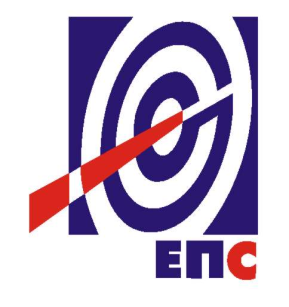 НАРУЧИЛАЦЈАВНО ПРЕДУЗЕЋЕ„ЕЛЕКТРОПРИВРЕДА СРБИЈЕ“		БЕОГРАДУЛИЦА ЦАРИЦЕ МИЛИЦЕ БРОЈ 2КОНКУРСНА ДОКУМЕНТАЦИЈАЗА ЈАВНУ НАБАВКУ УСЛУГА„Техничка подршка IP MPLS мреже и поправка плоча”- У ОТВОРЕНОМ ПОСТУПКУ -ЈАВНА НАБАВКА 1000/0299/2015(заведено у ЈП ЕПС број 12.01.20809/5 од 07.06.2016. године)Београд, јун 2016. годинеНа основу чл. 32. и 61. Закона о јавним набавкама („Сл. гласник РС” бр. 124/12, 14/15 и 68/15, у даљем тексту: Закон или ЗЈН), чл. 2. Правилника о обавезним елементима конкурсне документације у поступцима јавних набавки и начину доказивања испуњености услова („Сл. гласник РС” бр. 86/15), Одлуке о покретању поступка јавне набавке, број 12.01.76187/2-15 oд 30.11.2015. године, Решења о образовању комисије за јавну набавку број 12.01.76187/3-15 oд 30.11.2015. године, припремљена је:КОНКУРСНА  ДОКУМЕНТАЦИЈАу отвореном поступку за јавну набавку услуге„Техничка подршка IP MPLS мреже и поправка плоча“1000/0299/2015Конкурсна документација садржи:1.	ОПШТИ ПОДАЦИ О ЈАВНОЈ НАБАВЦИ2.	УПУТСТВО ПОНУЂАЧИМА ЗА САЧИЊАВАЊЕ ПОНУДЕ3.	критеријум за доделу уговора4.	УСЛОВИ ЗА УЧЕШЋЕ У ПОСТУПКУ ЈАВНЕ НАБАВКЕ ИЗ ЧЛ. 75. И 76. ЗАКОНА О ЈАВНИМ НАБАВКАМА И УПУТСТВО КАКО СЕ ДОКАЗУЈЕ ИСПУЊЕНОСТ ТИХ УСЛОВА5.	ВРСТА, ТЕХНИЧКЕ КАРАКТЕРИСТИКЕ И СПЕЦИФИКАЦИЈА УСЛУГА ПРЕДМЕТНЕ ЈАВНЕ НАБАВКЕ6.	ОБРАСЦИ 7. 	модел уговора                                           Укупан број страна документације: 90ОПШТИ ПОДАЦИ О ЈАВНОЈ НАБАВЦИПредмет јавне набавке: услуге „Техничка подршка IP MPLS мреже и поправка плоча“Опис сваке партије, ако је предмет јавне набавке обликован по партијама: немаУПУТСТВО ПОНУЂАЧИМА ЗА САЧИЊАВАЊЕ ПОНУДЕ       Конкурсна документација садржи Упутство понуђачима како да сачине понуду и потребне податке о захтевима Наручиоца у погледу садржине понуде, као и услове под којима се спроводи поступак избора најповољније понуде у поступку јавне набавке.Понуђач мора да испуњава све услове одређене Законом и конкурсном документацијом. Понуда се припрема и доставља на основу позива, у складу са конкурсном документацијом, у супротном, понуда се одбија као неприхватљива.Врста, техничке карактеристике и спецификација предмета јавне набавке дата је у Одељку 5. конкурсне документације.2.1	ПОДАЦИ О ЈЕЗИКУ У ПОСТУПКУ ЈАВНЕ НАБАВКЕ	Наручилац је припремио конкурсну документацију на српском језику и водиће поступак јавне набавке на српском језику. 	Понуда са свим прилозима мора бити сачињена на српском језику	Ако је неки доказ или документ на страном језику, исти мора бити преведен на српски језик и оверен од стране овлашћеног преводиоца.Ако понуда са свим прилозима не задовољава захтеве у погледу језика, понуда ће бити одбијена, као неприхватљива.2.2 	НАЧИН САСТАВЉАЊА ПОНУДЕ И ПОПУЊАВАЊА ОБРАСЦА ПОНУДЕПонуђач је обавезан да сачини понуду тако што, јасно и недвосмислено, читко својеручно, откуцано на рачунару или писаћој машини,уписује тражене податке у обрасце или према обрасцима који су саставни део конкурсне документације и оверава је печатом и потписом законског заступника, другог заступника уписаног у регистар надлежног органа или лица овлашћеног од стране законског заступника уз доставу овлашћења у понуди.Понуђач је обавезан да у Обрасцу понуде наведе:укупну цену без ПДВ-а, рок важења понуде, као и остале елементе из Обрасца понуде.	Сви документи, поднети у понуди треба да буду повезани траком у целину и запечаћени (воском) или на неки други начин, тако да се не могу накнадно убацивати, одстрањивати или замењивати појединачни листови, односно прилози, а да се видно не оштете листови или печат. 	Пожељно је да понуђач редним бројем означи сваку страницу листа у понуди, укључујући и празне стране, својеручно, рачунаром или писаћом машином. Докази који се достављају уз понуду, а због своје важности не смеју бити оштећени, означени бројем (банкарска гаранција, меница), стављају се у посебну фолију, а на фолији се видно означава редни број странице листа из понуде. Фолија се мора залепити при врху како би се докази, који се због своје важности не смеју оштетити, заштитили.Понуђач подноси понуду са доказима о испуњености услова из конкурсне документације, лично или поштом, у затвореној и запечаћеној коверти, тако да се са сигурношћу може закључити да се први пут отвара, на адресу: Јавно предузеће „Електропривреда Србије“, 11000 Београд, Србија, Царице Милице бр. 2, ПАК 103925 - писарница - са назнаком: „Понуда за јавну набавку услуга „Техничка подршка IP MPLS мреже и поправка плоча - Јавна набавка број 1000/0299/2015 - НЕ ОТВАРАТИ“. Понуђач у затвореној и запечаћеној коверти, уз писану понуду, доставља и  CD или USB са понудом у pdf формату.На полеђини коверте обавезно се уписује тачан назив и адреса понуђача, телефон и факс понуђача, као и име и презиме овлашћеног лица за контакт.У случају да понуду подноси група понуђача, на полеђини коверте је потребно назначити да се ради о групи понуђача и навести називе и адресу свих чланова групе понуђача.2.3	ПОДНОШЕЊЕ, ИЗМЕНА, ДОПУНА И ОПОЗИВ ПОНУДЕ	Понуђач може поднети само једну понуду.Понуду може поднети понуђач самостално, група понуђача, као и понуђач са подизвођачем. Понуђач који је самостално поднео понуду не може истовремено да учествује у заједничкој понуди или као подизвођач. У случају да понуђач поступи супротно наведеном упутству свака понуда понуђача у којој се појављује биће одбијена. Понуђач може бити члан само једне групе понуђача која подноси заједничку понуду, односно учествовати у само једној заједничкој понуди.Уколико је понуђач, у оквиру групе понуђача, поднео две или више заједничких понуда, Наручилац ће све такве понуде одбити.	Понуђач који је члан групе понуђача не може истовремено да учествује као подизвођач. У случају да понуђач поступи супротно наведеном упутству свака понуда понуђача у којој се појављује биће одбијена. 	У року за подношење понуде понуђач може да измени или допуни већ поднету понуду писаним путем, на адресу Наручиоца, са назнаком „ИЗМЕНА – ДОПУНА - Понуде за јавну набавку услуга „Техничка подршка IP MPLS мреже и поправка плоча - Јавна набавка број 1000/0299/2015 – НЕ ОТВАРАТИ“.У случају измене или допуне достављене понуде, Наручилац ће приликом стручне оцене понуде узети у обзир измене и допуне само ако су извршене у целини и према обрасцу на који се, у већ достављеној понуди,измена или допуна односи.У року за подношење понуде понуђач може да опозове поднету понуду писаним путем, на адресу Наручиоца, са назнаком „ОПОЗИВ - Понуде за јавну набавку услуга „Техничка подршка IP MPLS мреже и поправка плоча - Јавна набавка број 1000/0299/2015 – НЕ ОТВАРАТИ“.У случају опозива поднете понуде пре истека рока за подношење понуда, Наручилац такву понуду неће отварати, већ ће је неотворену вратити понуђачу.Уколико понуђач измени или опозове понуду поднету по истеку рока за подношење понуда, Наручилац ће наплатити средство обезбеђења дато на име озбиљности понуде.2.4	ПАРТИЈЕПредметна јавна набавка није обликована по партијама.2.5	ПОНУДА СА ВАРИЈАНТАМА Понуда са варијантама није дозвољена. 2.6	РОК ЗА ПОДНОШЕЊЕ ПОНУДА И ОТВАРАЊЕ ПОНУДА	Благовременим се сматрају понуде које су примљене, у складу са Позивом за подношење понуда објављеним на Порталу јавних набавки, без обзира на начин на који су послате.          Ако је понуда поднета по истеку рока за подношење понуда одређеног у позиву, сматраће се неблаговременом, а Наручилац ће по окончању поступка отварања понуда, овакву понуду вратити неотворену понуђачу, са назнаком да је поднета неблаговремено.           Комисија за јавне набавке ће благовремено поднете понуде јавно отворити дана наведеном у Позиву за подношење понуда у просторијама Јавног предузећа „Електропривреда Србије“ Београд, ул. Балканска 13, спрат 2.	Представници понуђача који учествују у поступку јавног отварања понуда, морају да пре почетка поступка јавног отварања доставе Комисији за јавне набавке писано овлашћење за учествовање у овом поступку, издато на меморандуму понуђача, заведено и оверено печатом и потписом законског заступника понуђача или другог заступника уписаног у регистар надлежног органа или лица овлашћеног од стране законског заступника уз доставу овлашћења у понуди.Комисија за јавну набавку води записник о отварању понуда у који се уносе подаци у складу са Законом.Записник о отварању понуда потписују чланови комисије и овлашћени представници понуђача, који преузимају примерак записника.Наручилац ће у року од три дана од дана окончања поступка отварања понуда поштом или електронским путем доставити записник о отварању понуда понуђачима који нису учествовали у поступку отварања понуда.2.7	ПОДИЗВОЂАЧИ		Ако понуђач у понуди наведе да ће делимично извршење набавке поверити подизвођачу, дужан је да наведе назив подизвођача, а уколико уговор између наручиоца и понуђача буде закључен, тај подизвођач ће бити наведен у уговору.		Понуђач је дужан да у понуди наведе проценат укупне вредности набавке који ће поверити подизвођачу, а који не може бити већи од 50% као и део предмета набавке који ће извршити преко подизвођача.Понуђач је дужан да наручиоцу, на његов захтев, омогући приступ код подизвођача ради утврђивања испуњености услова.		Сваки подизвођач, којега понуђач ангажује, мора да испуњава услове из члана 75. став 1. тачка 1), 2) и 4) Закона, што доказује достављањем Изјаве и доказа наведених одељку Услови за учешће из члана 75. и 76. Закона и Упутство како се доказује испуњеност тих услова.Додатне услове у вези са капацитетима понуђач испуњава самостално, без обзира на агажовање подизвођача.		Све обрасце у понуди потписује и оверава понуђач, изузев Обрасца 3. и Обрасца 8. које попуњава, потписује и оверава сваки подизвођач у своје име.Оцена понуде понуђача који ангажује подизвођача, по елементима критеријума врши се само на основу показатеља и доказа који се односе на понуђача.Понуђач у потпуности одговара Наручиоцу за извршење уговорене набавке, без обзира на број подизвођача.Понуђач не може ангажовати као подизвођача лице које није навео у понуди, у супротном наручилац ће реализовати средство обезбеђења и раскинути уговор, осим ако би раскидом уговора наручилац претрпео знатну штету. Понуђач може ангажовати као подизвођача лице које није навео у понуди, ако је на страни подизвођача након подношења понуде настала трајнија неспособност плаћања, ако то лице испуњава све услове одређене за подизвођача и уколико добије претходну сагласност наручиоца.	Наручилац у овом поступку не предвиђа примену одредби става 9. и 10. члана 80. Закона.2.8 	ГРУПА ПОНУЂАЧА (ЗАЈЕДНИЧКА ПОНУДА)У случају да више понуђача поднесе заједничку понуду, они као саставни део понуде морају доставити споразум о заједничком извршењу набавке, који се међусобно и према наручиоцу обавезују на заједничко извршење набавке, који обавезно садржи податке прописане члан 81. став 4.  и 5. Закона: податке о члану групе који ће бити носилац посла, односно који ће поднети понуду и који ће заступати групу понуђача пред наручиоцем;опис послова сваког од понуђача из групе понуђача у извршењу уговора;неограниченој солидарној одговорности Понуђача из групе понуђача у складу са Законом. Сваки понуђач из групе понуђача  која подноси заједничку понуду мора да испуњава услове из члана 75.  став 1. тачка 1), 2) и 4) Закона, што доказује достављањем Изјаве и доказа наведеним у одељку Услови за учешће из члана 75. и 76. Закона и Упутство како се доказује испуњеност тих услова. Услове у вези са капацитетима, у складу са чланом 76. Закона, понуђачи из групе испуњавају заједно, на основу достављених доказа дефинисаних конкурсном документацијом.		У случају заједничке понуде групе понуђача све обрасце потписује и оверава члан групе понуђача који је одређен као Носилац посла у споразуму чланова групе понуђача, изузев Обрасца 1, Обрасца 3. и Обрасца 8. које попуњава, потписује и оверава сваки члан групе понуђача у своје име.Оцена заједничке понуде групе понуђача по елементима критеријума се врши на основу показатеља и доказа који се односе на све чланове групе понуђача.2.9	НАЧИН И УСЛОВИ ПЛАЋАЊАНаручилац ће уговорену цену исплаћивати на месечном нивоу на основу рачуна Понуђача, за извршене услуге у претходном месецу са припадајућим ПДВ-ом, a по истеку месеца и достављања Извештаја о пруженим услугама који оверавају овлашћена лица Наручиоца и Понуђача, чиме потврђују да су наведене услуге и извршене, у року до 45 дана од датума пријема исправног рачуна  издатог на бази  прихваћеног и верификованог месечног Извештаја. Понуђач доставља Наручиоцу Извештај о извршењу услуга одржавања за претходни месец у три копије.  Наручилац има право да, након пријема месечног извештаја, достави примедбе у писаном облику на исти Пружаоцу услуге или достављени извештај прихвати и одобри у писаном облику. Пружалац  услуга је дужан да поступи по писаним примедбама Наручиоца у року који у зависности од обима примедби одређује Наручилац у тексту примедби.Уколико Пружалац услуга у року који одреди Наручилац не поступи по примедбама из неоправданих разлога Наручилац има право да наплати средство обезбеђења дато на има доброг извршења посла или једнострано раскине Уговор.О немогућности поступања по примедбама Наручиоца у датом року, Пружалац услуга обавештава Наручиоца у писаном облику најдуже у року од три дана од дана пријема примедби Наручиоца и даје детаљно образложење разлога. У супротном било који разлози за непоступање у датом року који је одредио Наручилац ће се сматрати неоправданим.Месечни извештај обавезно садржи: преглед, опис и време извршења услуга одржавања у датом месецу и  према опису и врсти услуга.Уколико понуђач понуди другачији начин плаћања понуда ће бити одбијена као неприхватљива.2.10   ПЕРИОД ИЗВРШЕЊА УСЛУГА Период извршења услуга је до 20 месеци од почетка вршења Услуге.Рок за почетак извршења услуге је најкасније седам дана од дана ступања Уговора на снагу.2.11 	РОК ИЗВРШЕЊА УСЛУГАПонуђач је обавезан да услуге техничке подршке типа А врши у следећим роковима:Понуђач је обавезан да услуге техничке подршке типа Б врши у следећим роковима:Понуђач је обавезан да услуге техничке подршке типа Ц врши у следећим роковима:Услуге превентивног одржавањаПревентивно периодично одржавање ће се обављати за све локације најкасније на сваких шест месеци, на такав начин да се обаве 4 прегледа сваке локације у периоду од 20 месеци, Периодично софтверско одржавање се обавља квартално (једном у 3 месеца).2.12	МЕСТО ИЗВРШЕЊА УСЛУГА	Све локације извршења услуга су дате у Прилогу 3. који је саставни део конкурсне документације.2.13	ЦЕНА	Цена се у понуди исказује у динарима, без пореза на додату вредност.	Цена не може бити исказана у страној валути.	У случају да у достављеној понуди није назначено да ли је понуђена цена са или без пореза, сматраће се сагласно Закону, да је иста без пореза. 		Понуђена месечна цена мора бити фиксна.	У Обрасцу “Структура цене“ треба исказати структуру цене према табели у истом обрасцу, док у Обрасцу понуде треба исказати укупно понуђену цену на бази датих оквирних количина. 	Цена мора да укључи све додатне трошкове и све остале предвиђене и непредвиђене трошкове који су у вези са извршењем предметних услуга.	Ако је у понуди исказана неуобичајено ниска цена, Наручилац ће поступити у складу са чланом 92. Закона.	У предметној јавној набавци цена је предвиђена као елемент критеријума за оцењивање понуда.Како се ради о услугама чији обим није могуће прецизно утврдити, Наручилац је унапред одредио вредност уговора која одговара процењеној вредности јавне набавке, док укупна понуђена цена из понуде формирана на бази датих оквирних количина представља основ за примену критеријума „најнижа понуђена цена“.2.14	СРЕДСТВА ФИНАНСИЈСКОГ ОБЕЗБЕЂЕЊА Понуђач је дужан да достави следећа средства финансијског обезбеђења, у складу са обрасцима из конкурсне документације:У понуди: Банкарска гаранција за озбиљност понудеПонуђач доставља оригинал банкарску гаранцију за озбиљност понуде у висини од 5% од вредности понуде без ПДВ. Банкарска гаранција понуђача мора бити неопозива,безусловна (без права на приговор) и наплатива на први позив, са роком важности најмање 30 (словима: тридесет) дана дуже од дана отварања понуда, с тим да евентуални продужетак рока важења понуде има за последицу и продужење рока важења банкарске гаранције за исти број дана. У случају да понуђач не испуни своје обавезе у поступку јавне набавке, Наручилац ће уновчити приложену банкарску гаранцију и то:ако понуђач опозове, допуни или измени своју понуду коју је Наручилац прихватио;у случају да понуђач прихваћене понуде одбије да потпише уговор у одређеном року;у случају да понуђач не достави захтевану гаранцију предвиђену  уговором.	У случају спора ако је пословно седиште:банке гаранта у Републици Србији по овој Гаранцији, утврђује се надлежност суда у Београду и примена материјалног права Републике Србије;банке гаранта изван Републике Србије по овој Гаранцији, утврђује се надлежност Спољнотрговинске арбитраже при Привредној комори Србије уз примену Правилника Привредне коморе Србије и процесног и материјалног права Републике Србије. Ако понуђач поднесе гаранцију стране банке, та банка мора имати најмање додељен кредитни рејтинг коме одговара ниво кредитног квалитета 3 (инвестициони ранг). Приликом закључења УговораГаранција за добро извршење послаИзабрани понуђач је дужан да Наручиоцу достави неопозиву, безусловну (без права на приговор) и на први писани позив наплативу банкарску гаранцију за добро извршење посла у износу од 10%  укупне вредности уговора без ПДВ. Наведену банкарску гаранцију понуђач предаје приликом закључења Уговора или најкасније у року од 10 (словима: десет) дана од закључења Уговора.Банкарска гаранција мора трајати најмање 30 (словима: тридесет) дана дуже од периода на који је закључен уговор.Ако се за време трајања уговора промене рокови за извршење уговорне обавезе, важност банкарске гаранције за добро извршење посла мора да се продужи.Поднета банкарска гаранција не може да садржи додатне услове за исплату, краће рокове, мањи износ или промењену месну надлежност за решавање спорова.Наручилац ће уновчити дату банкарску гаранцију за добро извршење посла у случају да изабрани понуђач не буде извршавао своје уговорне обавезе у роковима и на начин предвиђен уговором. У случају да је пословно седиште банке гаранта у Републици Србији у случају спора по овој Гаранцији, утврђује се надлежност суда у Београду и примена материјалног права Републике Србије. У случају да је пословно седиште банке гаранта изван Републике Србије у случају спора по овој Гаранцији, утврђује се надлежност Спољнотрговинске арбитраже при Привредној комори Србије уз примену Правилника Привредне коморе Србије и процесног и материјалног права Републике Србије.У случају да Изабрани понуђач поднесе банкарску гаранцију стране банке, изабрани понуђач може поднети гаранцију стране банке само ако је тој банци додељен кредитни рејтинг коме одговара најмање ниво кредитног квалитета 3 (инвестициони ранг).Сви трошкови око прибављања средстава финансијског обезбеђења падају на терет понуђача, а и исти могу бити наведени у Обрасцу трошкова припреме понуде.Сва средства финансијског обезбеђења могу гласити на члана групе понуђача одређеног споразумом о заједничком извршењу набавке или понуђача, али не и на подизвођача.У случају да понуђач не испуни преузете обавезе у предметном поступку јавне набавке, Наручилац је овлашћен да реализује достављена средства финансијског обезбеђења од стране понуђача. Ако се за време трајања Уговора промене рокови за извршење уговорне обавезе, важност банкарских гаранција/меница мора се продужити. 2.15	ДОДАТНЕ ИНФОРМАЦИЈЕ И ПОЈАШЊЕЊАПонуђач може, у писаном облику, тражити додатне информације или појашњења у вези са припремом понуде, најкасније пет дана пре истека рока за подношење понуде, на адресу Наручиоца, са назнаком: „ОБЈАШЊЕЊА – позив за јавну набавку број 1000/0299/2015“ или електронским путем на е-mail адресу: аna.draskovic@eps.rs радним данима (понедељак – петак) у времену од 08 до 16 часова. Захтев за појашњење примљен после наведеног времена или током викенда/нерадног дана биће евидентиран као примљен првог следећег радног дана. У захтеву за додатним појашњењем заинтересовано лице може указати Наручиоцу и на евентуално уочене недостатке и неправилности у конкурсној документацији.Наручилац ће у року од три дана по пријему захтева свој одговор објавити на Порталу јавних набавки и својој интернет страници.	Комуникација у поступку јавне набавке се врши на начин одређен чланом 20. Закона.2.16	ДОДАТНА ОБЈАШЊЕЊА, КОНТРОЛА И ДОПУШТЕНЕ ИСПРАВКЕНаручилац може, после отварања понуда, писаним путем или електронским путем да захтева од понуђача додатна објашњења која ће помоћи при прегледу, вредновању и упоређивању понуда, као и да врши контролу (увид) код понуђача и/или његовог подизвођача, односно учесника заједничке понуде.  Понуђач је дужан да поступи по захтеву Наручиоца, односно достави тражена објашњења и омогући непосредни увид.Наручилац може, уз сагласност понуђача, да изврши исправке рачунских грешака уочених приликом разматрања понуде по окончаном поступку отварања понуда.У случају разлике између јединичне и укупне цене, меродавна је јединична цена. 	2.17	НЕГАТИВНЕ РЕФЕРЕНЦЕНаручилац може одбити понуду уколико поседује доказ да је понуђач у претходне три године пре објављивања позива за подношење понуда, у поступку јавне набавке:поступао супротно забрани из чл. 23. и 25. Закона;учинио повреду конкуренције;доставио неистините податке у понуди или без оправданих разлога одбио да закључи уговор о јавној набавци, након што му је уговор додељен;одбио да достави доказе и средства обезбеђења на шта се у понуди обавезао.Наручилац може одбити понуду уколико поседује доказ који потврђује да понуђач није испуњавао своје обавезе по раније закљученим уговорима о јавним набавкама који су се односили на исти предмет набавке, за период од претходне три године пре објављивања позива за подношење понуда. Доказ наведеног може бити:правоснажна судска одлука или коначна одлука другог надлежног органа;исправа о реализованом средству обезбеђења испуњења обавеза у поступку јавне набавке или испуњења уговорних обавеза;исправа о наплаћеној уговорној казни;рекламације потрошача, односно корисника, ако нису отклоњене у уговореном року;изјава о раскиду уговора због неиспуњења битних елемената уговора дата на начин и под условима предвиђеним законом којим се уређују облигациони односи;доказ о ангажовању на извршењу уговора о јавној набавци лица која нису означена у понуди као подизвођачи, односно чланови групе понуђача;други одговарајући доказ примерен предмету јавне набавке који се односи на испуњење обавеза у ранијим поступцима јавне набавке или по раније закљученим уговорима о јавним набавкама.Наручилац може одбити понуду ако поседује доказ из става 3. тачка 1) члана 82. Закона, који се односи на поступак који је спровео или уговор који је закључио и други наручилац ако је предмет јавне набавке истоврсан. Наручилац ће поступити на наведене начине и у случају заједничке понуде групе понуђача уколико утврди да постоје напред наведени докази за једног или више чланова групе понуђача. 2.18	ПОШТОВАЊЕ ОБАВЕЗА КОЈЕ ПРОИЗЛАЗЕ ИЗ ПРОПИСА О ЗАШТИТИ НА РАДУ И ДРУГИХ ПРОПИСАПонуђач је дужан да  при састављању понуде изричито наведе да је поштовао обавезе које произлазе из важећих прописа о заштити на раду, запошљавању и условима рада, заштити животне средине, као и да нема забрану обављања делатности која је на снази у време подношења понуде (Образац 3. из конкурсне документације).2.19	НАКНАДА ЗА КОРИШЋЕЊЕ ПАТЕНАТАНакнаду за коришћење патената, као и одговорност за повреду заштићених права интелектуалне својине трећих лица сноси понуђач.2.20	РОК ВАЖЕЊА ПОНУДЕ Понуда мора да важи најмање 60 (словима: шездесет) дана од дана отварања понуда. У случају да понуђач наведе краћи рок важења понуде, понуда ће бити одбијена, као неприхватљива. 2.21	РОК ЗА ЗАКЉУЧЕЊЕ УГОВОРАНаручилац ће доставити уговор о јавној набавци понуђачу којем је додељен уговор у року од осам дана од протека рока за подношење захтева за заштиту права,Ако наручилац не достави потписан уговор понуђачу у року из става 1. понуђач није дужан да потпише уговор што се неће сматрати одустајањем од понуде и не може због тога сносити било какве последице, осим ако је поднет благовремен захтев за заштиту права.Ако понуђач чија је понуда изабрана као најповољнија не потпише уговор у наведеном року, Наручилац ће одлучити да ли ће уговор о јавној набавци закључити са првим следећим најповољнијим понуђачем и наплатити средство финансијског обезбеђења за озбиљност понуде.Наручилац може и пре истека рока за подношење захтева за заштиту права закључити уговор о јавној набавци у случају испуњености услова из члана 112. став 2. тачка 5. Закона.2.22	НАЧИН ОЗНАЧАВАЊА ПОВЕРЉИВИХ ПОДАТАКАПодаци које понуђач оправдано означи као поверљиве биће коришћени само у току поступка јавне набавке у складу са позивом и неће бити доступни ником изван круга лица која су укључена у поступак јавне набавке. Ови подаци неће бити објављени приликом отварања понуда и у наставку поступка. Наручилац може да одбије да пружи информацију која би значила повреду поверљивости података добијених у понуди. Као поверљива, понуђач може означити документа која садрже личне податке, а које не садржи ни један јавни регистар, или која на други начин нису доступна, као и пословне податке који су прописима одређени као поверљиви. Наручилац ће као поверљива третирати она документа која у десном горњем углу великим словима имају исписано „ПОВЕРЉИВО“.Наручилац не одговара за поверљивост података који нису означени на горе наведени начин.Ако се као поверљиви означе подаци који не одговарају горе наведеним условима, Наручилац ће позвати понуђача да уклони ознаку поверљивости. Понуђач ће то учинити тако што ће његов представник изнад ознаке поверљивости написати „ОПОЗИВ“, уписати датум, време и потписати се.Ако понуђач у року који одреди Наручилац не опозове поверљивост докумената, Наручилац ће третирати ову понуду као понуду без поверљивих података.Наручилац је дужан да доследно поштује законите интересе понуђача, штитећи њихове техничке и пословне тајне у смислу закона којим се уређује заштита пословне тајне.Неће се сматрати поверљивим докази о испуњености обавезних услова,цена и други подаци из понуде који су од значаја за примену критеријума и рангирање понуде. 2.23	ТРОШКОВИ ПОНУДЕТрошкове припреме и подношења понуде сноси искључиво понуђач и не може тражити од наручиоца накнаду трошкова.Понуђач може да у оквиру понуде достави укупан износ и структуру трошкова припремања понуде тако што попуњава, потписује и оверава печатом Образац трошкова припреме понуде.Ако је поступак јавне набавке обустављен из разлога који су на страни наручиоца, наручилац је дужан да понуђачу надокнади трошкове израде узорка или модела, ако су израђени у складу са техничким спецификацијама наручиоца и трошкове прибављања средства обезбеђења, под условом да је понуђач тражио накнаду тих трошкова у својој понуди.2.24	ОБРАЗАЦ СТРУКТУРЕ ЦЕНЕСтруктуру цене понуђач наводи тако што попуњавa, потписује и оверава печатом Образац 4. из конкурсне документације.2.25	МОДЕЛ УГОВОРА		У складу са датим Моделом уговора и елементима најповољније понуде биће закључен Уговор о јавној набавци.Понуђач је у обавези да дати Модел уговора потпише, овери и исти достави у понуди, у супротном понуда ће бити одбијена као неприхватљива2.26	РАЗЛОЗИ ЗА ОДБИЈАЊЕ ПОНУДЕ И ОБУСТАВУ ПОСТУПКА	У поступку јавне набавке Наручилац ће одбити неприхватљиву понуду у складу са чланом 107. Закона.	Наручилац ће донети одлуку о обустави поступка јавне набавке у складу са чланом 109. Закона.	У случају обуставе поступка јавне набавке, Наручилац неће бити одговоран, ни на који начин, за стварну штету, изгубљену добит, или било какву другу штету коју понуђач може услед тога да претрпи, упркос томе што је Наручилац био упозорен на могућност наступања штете.2.27	ПОДАЦИ О САДРЖИНИ ПОНУДЕСадржину понуде, поред Обрасца понуде, чине и сви остали докази о испуњености услова из чл. 75. и 76. Закона, предвиђени чл. 77. Закона, који су наведени у конкурсној документацији, као и сви тражени прилози и изјаве на начин предвиђен следећим ставом ове тачке:попуњен, потписан и печатом оверен образац „Изјава о независној понуди“ попуњен, потписан и печатом оверен образац „Образац понуде“ попуњен, потписан и печатом оверен образац Изјаве у складу са чланом 75. став 2. Законапопуњен, потписан и печатом оверен образац „Структура цене“ попуњен, потписан и печатом оверен „Образац трошкова припреме понуде“, по потребипопуњен, потписан и печатом оверен образац „Изјава о испуњавању услова из чл. 75. Закона у поступку јавне набавке“потписан и печатом оверен „Модел уговора“ потписан и печатом оверен „Модел уговора о чувању пословне тајне и поверљивих информација“обрасце, изјаве и доказе одређене тачком 2.7 или 2.8 овог упутства у случају да понуђач подноси понуду са подизвођачем или заједничку понуду подноси група понуђача;средство финансијског обезбеђења озбиљности понуде у складу са тачком 2.14. овог упутствадокази о испуњености из чл. 76. Закона у складу са чланом 77. Закон и Одељком 4. конкурсне документације.2.28	ИЗМЕНЕ ТОКОМ ТРАЈАЊА УГОВОРАНаручилац може након закључења уговора о јавној набавци без спровођења поступка јавне набавке повећати обим предмета набавке до лимита прописаног чланом 115. став 1. Закона.У наведеном случају Наручилац ће донети Одлуку о измени уговора која садржи податке у складу са Прилогом 3Л Закона и у року од три дана од дана доношења исту објавити на Порталу јавних набавки, као и доставити извештај Управи за јавне набавке и Државној ревизорској институцији.2.29	ЗАШТИТА ПРАВА ПОНУЂАЧАЗахтев за заштиту права може се поднети у току целог поступка јавне набавке, против сваке радње, осим ако Законом није другачије одређено.Захтев за заштиту права може да поднесе понуђач, односно заинтересовано лице, који има интерес за доделу уговора, у конкретном поступку јавне набавке и који је претрпео или би могао да претрпи штету због поступања Наручиоца противно одредбама Закона.Захтев за заштиту права се подноси Наручиоцу, са назнаком „Захтев за заштиту права јн. број JN 1000/0299/2015“.Копију захтева за заштиту права подносилац истовремено доставља Републичкој комисији за заштиту права у поступцима јавних набавки, на адресу: 11000 Београд, Немањина 22-26.Захтев за заштиту права садржи:назив и адресу подносиоца захтева и лице за контакт; назив и адресу наручиоца; податке о јавној набавци која је предмет захтева, односно о одлуци наручиоца; повреде прописа којима се уређује поступак јавне набавке; чињенице и доказе којима се повреде доказују; потврду о уплати таксе из члана 156. Закона; потпис подносиоца. Захтев за заштиту права којим се оспорава врста поступка, садржина позива за подношење понуда или конкурсне документације сматраће се благовременим ако је примљен од стране Наручиоца најкасније седам дана пре истека рока за подношење понуда, без обзира на начин достављања, и уколико је подносилац захтева у складу са чланом 63. став 2. Закона указао Наручиоцу на евентуалне недостатке и неправилности, а Наручилац исте није отклонио.Захтев за заштиту права којим се оспоравају радње које Наручилац предузме пре истека рока за подношење понуда, а након истека рока из претходног става, сматраће се благовременим уколико је поднет најкасније до истека рока за подношење понуда. После доношења одлуке о додели уговора и одлуке о обустави поступка, рок за подношење захтева за заштиту права је десет дана од дана објављивања одлуке на Порталу јавних набавки.Захтев за заштиту права не задржава даље активности Наручиоца у поступку јавне набавке у складу са одредбама члана 150. Закона. Наручилац објављује обавештење о поднетом захтеву за заштиту права на Порталу јавних набавки и на својој интернет страници најкасније у року од два дана од дана пријема захтева за заштиту права, које садржи податке из Прилога 3Љ Закона.Наручилац може да одлучи да заустави даље активности у случају подношења захтева за заштиту права, при чему је тад дужан да у обавештењу о поднетом захтеву за заштиту права наведе да зауставља даље активности у поступку јавне набавке. Подносилац захтева за заштиту права дужан је да на рачун буџета Републике Србије (број рачуна: 840-30678845-06, шифра плаћања 153 или 253, позив на број JN 1000/0299/2015 сврха: ЗЗП, ЈП ЕПС, јн. бр. JN 1000-0299-2015, прималац уплате: буџет Републике Србије) уплати таксу у износу од 120.000,00 динара.Упутство о уплати таксе је јавно доступно на сајту Републичке комисије за заштиту права у поступцима јавних набавки: http://www.kjn.gov.rs/ci/uputstvo-o-uplati-republicke-administrativne-takse.htmlКРИТЕРИЈУМ ЗА ДОДЕЛУ УГОВОРАОдлуку о додели уговора у јавној набавци Наручилац ће донети применом критеријума „ најнижа понуђена цена“ .У случају да понуде два или више понуђача имају једнаку понуђену цену, која је и најнижа, биће изабрана понуда понуђача који је понудио нижу цену за услуге Одржавања типа А, а ако је и та цена иста онда ће бити изабран понуђач који је понудио нижу цену услуге Одржавања типа Б.УСЛОВИ ЗА УЧЕШЋЕ У ПОСТУПКУ ЈАВНЕ НАБАВКЕ ИЗ ЧЛ. 75. И 76. ЗАКОНА О ЈАВНИМ НАБАВКАМА И УПУТСТВО КАКО СЕ ДОКАЗУЈЕ ИСПУЊЕНОСТ ТИХ УСЛОВА4.1	ОБАВЕЗНИ УСЛОВИ ЗА УЧЕШЋЕ У ПОСТУПКУ ЈАВНЕ НАБАВКЕПонуђач у поступку јавне набавке мора доказатида је регистрован код надлежног органа, односно уписан у одговарајући регистар;да он и његов законски заступник није осуђиван за неко од кривичних дела као члан организоване криминалне групе, да није осуђиван за кривична дела против привреде, кривична дела против животне средине, кривично дело примања или давања  мита, кривично дело преваре;да је измирио доспеле порезе, доприносе и друге јавне дажбине у складу са прописима Републике Србије или стране државе када има седиште на њеној територији.4.2	ДОДАТНИ УСЛОВИ ЗА УЧЕШЋЕ У ПОСТУПКУ ЈАВНЕ НАБАВКЕПонуђач у поступку јавне набавке мора доказати да:располаже неопходним финансијским капацитетом:остварени укупни приходи од минимално 24.000.000 динара на годишњем нивоу у претходне три обрачунске године (2013, 2014. и 2015. година);у претходних 12 месеци пре дана објављивања позива на Порталу јавних набавки није имао блокаду на својим текућим рачунима;располаже непходним пословним капацитетом:претходно искуство на другим уговорима референтним за реализацију предмета јавне набавке: Неопходан услов за учешће су уговор или уговори о пружању услуга техничке подршке IP MPLS мреже произвођача Cisco који је произвођач постојеће IP MPLS мреже код Наручиоца, у периоду од претходне три године до дана за подношење понуда, са најмање 10 чворова чија укупна вредност не може бити мања од 10.000.000,00 динара без ПДВ;сертификован систем менаџмента квалитетом у складу са захтевима стандарда ISO сертификат 9001партнерски однос са произвођачима опреме CISCO и Avayaрасполаже непходним техничким капацитетом:има право да пружа услуге одржавања (сервисни уговори са произвођачем CISCO и Avaya)има ауторизацију произвођача опреме (Cisco и Avaya) да учествује у поступку ове јавне набавке располаже непходним кадровским капацитетом:минимално 16 запослених/ангажованих лица која ће бити одговорни за извршење уговора, од којих:минимално шест инжењера високе стручне спреме минимално четири инжењера са одговарајућим сертификатима:3 инжењерa са CCIE routing and switching, 1 инжењера са CCIE Voicе; минимално два инжењера са одговарајућим сертификатима: 1 инжењер са сертификатом за HP сервере (ProLiant и ML/DL/BL Serije)1 инжењер са сертификатом за Oracle опремуминимално два инжењера са одговарајућим сертификатима Avaya ACSS (Avaya Certified Support Specialist) и за Avaya опремуминимално један инжењер са одговарајућим сертификатима за Solaris OS.минимално један сертификовани пројект менаџер PMP сертификат или одговарајући, издат од стране водећих међународних асоцијација за вођење пројеката (PMI, Prince2, IPMA).4.3	 УПУТСТВО КАКО СЕ ДОКАЗУЈЕ ИСПУЊЕНОСТ УСЛОВАКао доказ испуњености обавезних услова за учешће понуђач у понуди подноси Изјаву којом исти под пуном материјалном и кривичном одговорношћу потврђује да испуњава обавезне услове за учешће, а у складу са чланом 77. став 4. Закона.Понуђач у понуди подноси Изјаву у складу са Обрасцем 8. Конкурсне документације. Ова изјава се подноси, односно исту даје и сваки члан групе понуђача, као и подизвођач, у своје име.Понуђач је дужан да у понуди достави доказе да испуњава додатне услове за учешће у поступку јавне набавке у складу са Законом, и то:1. Доказе неопходног финансијског капацитета:Биланс стања и Биланс успеха за претходне три обрачунске године (2013, 2014. и 2015. годину), са мишљењем овлашћеног ревизора, ако такво мишљење постоји. Ако понуђач није субјект ревизије у складу са Законом о рачуноводству и Законом о ревизији и дужан је да уз билансе достави одговарајући акт – обавештење у смислу законских прописа за сваку од наведених година – Обавештење о разврставању правног лица. За 2015. годину прихватљиви су биланси из Извештаја за статистичке потребе, ако Редован финансијски годишњи извештај за 2015. годину није још предат Агенцији за привредне регистре. У овом случају уз билансe за 2015. годину сe достављају и одштампани детаљи о обрађеном предмету – Извештају за статистичке потребе преузети са сајта Агенције за привредне регистре;ИЛИИзвештај о бонитету, образац БОН ЈН за претходне три обрачунске године (2013, 2014 и 2015 годину) издат од стране Агенције за привредне регистре, ако постојиИПотврда о подацима о ликвидности издата од стране Народне банке Србије – Одсек принудне наплате, за период од претходних 12 месеци пре дана објављивања позива.Напомена: Уколико Извештај о бонитету БОН-ЈН садржи податке о неликвидности за наведених претходних 12 месеци, није неопходно достављати потврду Народне банке Србије.2. Докази непоходног пословног капацитета:Референтна листа (Образац 6.) и Потврда/е о реализованом/им уговору/има (Образац 6.1) издата/е од стране претходног  наручиоца/крајњег купца као доказ да је понуђач у периоду претходне три године до дана за подношење понуда извршио уговор/е о пружању услуга техничке подршке IP MPLS мреже произвођача Cisco са најмање 10 чворова, чија укупна вредност не може бити мања од 10.000.000,00 динара без ПДВКопија важећег сертификата ISO 9001Потврде о партнерском односу понуђача са произвођачима опреме CISCO и Avaya издате од произвођача CISCO и Avaya3. Докази довољног техничког капацитета:Потврда произвођача опреме да понуђач има  право да пружа услуге одржавања (сервисни уговори са произвођачем)Cisco – потврда да понуђач има уговор о пружању услуга и приступ центру за пружање помоћи произвођача “Cisco”.Avaya – Avaya Service ExpertАуторизације (овлашћења, потврде) издате понуђачу од произвођача опреме (Cisco и Avaya) да учествује у поступку ове јавне набавке; ауторизација мора да гласи на име понуђача који доставља понуду и да је насловљена на Наручиоца4. Докази довољног кадровског капацитета:Изјава о броју запослених/ангажованих лица (Образац 7.)Листа запослених/анажованих лица (са навођењем имена, презимена, стручног назива, бр. сертификата и назива радног места) који ће бити одговорни за извршење уговора (Образац 7.1)Копије сертификата запослених/ангажованих инжењера за опрему произвођача опреме која се одржава (CCIE routing and switching, CCIE voice, HP сервере, Oracle опрему, Avaya ACSS, Avaya опрему, Solaris OS)Сертификат (PMP или одговарајући) издат од стране водећих међународних асоцијација за вођење пројеката (PMI, Prince2, IPMA) за пројект менаџераКопије одговарајућих појединачних М образаца или уговора о раду за запослена лица код понуђача;Копије уговора о радном ангажовању лица код понуђача ван радног односа.4.4	Услови које мора да испуни сваки подизвођач, односно члан групе понуђачаСваки подизвођач мора да испуњава услове из члана 75. став 1. тачка 1), 2) и 4) Закона, што доказује достављањем Изјаве наведен у овом одељку. Услове у вези са капацитетима из члана 76. Закона, понуђач испуњава самостално без обзира на ангажовање подизвођача.Сваки понуђач из групе понуђача  која подноси заједничку понуду мора да испуњава услове из члана 75. став 1. тачка 1), 2) и 4) Закона, што доказује достављањем Изјаве наведене у овом одељку. Услове у вези са капацитетима из члана 76. Закона понуђачи из групе испуњавају заједно, на основу достављених доказа у складу са овим одељком конкурсне документације.4.5	Испуњеност услова из члана 75. став 2. ЗаконаНаручилац од понуђача захтева да при састављању својих понуда изричито наведу да су поштовали обавезе које произлазе из важећих прописа о заштити на раду, запошљавању и условима рада, заштити животне средине, као и да нема забрану обављања делатности која је на снази у време подношења понуде.У вези са овим условом понуђач у понуди подноси Изјаву - Образац 3. из конкурсне документације.Ова изјава се подноси, односно исту даје и сваки члан групе понуђача, односно подизвођач, у своје име.4.6	Начин достављања доказаНаручилац ће пре доношења Одлуке о додели уговора од понуђача чија је понуда оцењена као најповољнија затражити да достави копију доказа о испуњености обавезних услова за учешће, и то:Правно лице:извод из регистра Агенције за привредне регистре, односно извод из регистра надлежног Привредног суда; за стране понуђаче извод из одговарајућег регистра надлежног органа државе у којој има седиште;извод из казнене евиденције, односно уверење надлежног суда и надлежне полицијске управе Министарства унутрашњих послова да оно и његов законски заступник није осуђиван за неко од кривичних дела као члан организоване криминалне групе, да није осуђиван за неко од кривичних дела против привреде, кривична дела против заштите животне средине, кривично дело примања или давања мита, кривично дело превареЗа домаће понуђаче:извод из казнене евиденције основног суда на чијем је подручју седиште домаћег правног лица, односно седиште представништва или огранка страног правног лица;извод из казнене евиденције Посебног одељења (за организовани криминал) Вишег суда у Београду;уверење из казнене евиденције надлежне полицијске управе Министарства унутрашњих послова за законског заступника – захтев за издавање овог уверења може се поднети према месту рођења, али и према месту пребивалишта.Ако је више законских заступника за сваког сe доставља уверење из казнене евиденције.За стране понуђаче потврда надлежног органа државе у којој има седиште;уверење Пореске управе Министарства финансија да је измирио доспеле порезе и доприносе и уверење надлежне локалне самоуправе да је измирио обавезе по основу изворних локалних јавних прихода; за стране понуђаче потврда надлежног пореског органа државе у којој има седиште.Доказ из тачке 2) и 3) не може бити старији од два месеца пре отварања понуда.Предузетник:извод из регистра Агенције за привредне регистре, односно извода из одговарајућег регистра;извод из казнене евиденције, односно уверење надлежне полицијске управе Министарства унутрашњих послова да није осуђиван за неко од кривичних дела као члан организоване криминалне групе, да није осуђиван за кривична дела против привреде, кривична дела против заштите животне средине, кривично дело примања или давања мита, кривично дело превареЗа домаће понуђаче:уверење из казнене евиденције надлежне полицијске управе Министарства унутрашњих послова – захтев за издавање овог уверења може се поднети према месту рођења, али и према месту пребивалишта.За стране понуђаче потврда надлежног органа државе у којој има седиште;уверење Пореске управе Министарства финансија да је измирио доспеле порезе и доприносе и уверење надлежне управе локалне самоуправе да је измирио обавезе по основу изворних локалних јавних приходаЗа стране понуђаче потврда надлежног пореског органа државе у којој има седиште.Доказ из тачке 2) и 3) не може бити старији од два месеца пре отварања понуда.Физичко лице:извод из казнене евиденције, односно уверење надлежне полицијске управе Министарства унутрашњих послова да није осуђиван за неко од кривичних дела као члан организоване криминалне групе, да није осуђиван за кривична дела против привреде, кривична дела против животне средине, кривично дело примања или давања мита, кривично дело превареЗа домаће понуђаче:уверење из казнене евиденције надлежне полицијске управе Министарства унутрашњих послова – захтев за издавање овог уверења може се поднети према месту рођења, али и према месту пребивалишта.За стране понуђаче потврда надлежног органа државе у којој има седиште;уверење Пореске управе Министарства финансија да је измирио доспеле порезе и доприносе и уверење надлежне управе локалне самоуправе да је измирио обавезе по основу изворних локалних јавних приходаДоказ из тачке 1) и 2) не може бити старији од два месеца пре отварања понуда.Наручилац ће, истовремено, затражити копију наведених доказа о испуњености обавезних услова за учешће и од свих осталих понуђача који су учествовали у предметном поступку јавне набавке.Ако понуђач у остављеном, примереном року који не може бити краћи од пет дана, не достави тражене доказе, Наручилац ће његову понуду одбити као неприхватљиву.Уколико Наручилац поседује тражене одговарајуће доказе за понуђача из других поступака јавних набавки код Наручиоца, није дужан да затражи достављање наведених доказа.Понуђачи који су регистровани у Регистру који води Агенција за привредне регистре нису дужни да по позиву Наручиоца доставе доказ из чл.  75. став. 1. тачка 1) Закона - Извод из регистра Агенције за привредне регистре, који је јавно доступан на интернет страници Агенције за привредне регистре. У овом случају понуђач ће Наручиоцу у наведеном року, заједно са осталим траженим доказима, доставити писано обавештење са податаком о hyperlink-u на ком су доступни подаци о регистрацији понуђача.Понуђачи уписани у Регистар понуђача нису дужни да по позиву Наручиоца доставе доказе из чл. 75. став 1. тачка 1), 2) и 4) Закона. Регистар понуђача је јавно доступан на интернет страници Агенције за привредне регистре. У овом случају понуђач ће Наручиоцу у наведеном року доставити писано обавештење са податаком о hyperlink-u на ком су доступни подаци о упису понуђача у Регистар понуђача.Наручилац неће одбити понуду као неприхватљиву, уколико не садржи доказ испуњености додатног услова за учешће одређен конкурсном документацијом, ако понуђач наведе у понуди интернет страницу на којој су подаци који су тражени у оквиру услова јавно доступни.Уколико је доказ о испуњености услова електронски документ, понуђач доставља копију електронског документа у писаном облику, у складу са законом којим се уређује електронски документ.Ако понуђач има седиште у другој држави, наручилац може да провери да ли су документи којима понуђач доказује испуњеност тражених услова издати од стране надлежних органа те државе. Ако се у држави у којој понуђач има седиште не издају докази из члана 77. став 1. тачка 1), 2) и 4) Закона, понуђач може, уместо доказа, приложити своју писану изјаву, дату под кривичном и материјалном одговорношћу оверену пред судским или управним органом, јавним бележником или другим надлежним органом те државе.Ако понуђач није могао да прибави тражена документа у року за подношење понуде, због тога што она до тренутка подношења понуде нису могла бити издата по прописима државе у којој понуђач има седиште и уколико уз понуду приложи одговарајући доказ за то, наручилац ће дозволити понуђачу да накнадно достави тражена документа у примереном року.Понуђач је дужан да без одлагања у писаном облику обавести наручиоца о било којој промени у вези са испуњеношћу услова из поступка јавне набавке, која наступи до доношења одлуке, односно закључења уговора, односно током важења уговора о јавној набавци и да је документује на прописани начинУ случају сумње у истинитост достављених података, Наручилац задржава право провере на основу релевантних доказа. Уколико Наручилац утврди да је понуђач приказивао неистините податке или да су документа лажна, понуда тог понуђача ће се сматрати неприхватљивом и биће одбијена.ВРСТА, ТЕХНИЧКЕ КАРАКТЕРИСТИКЕ И СПЕЦИФИКАЦИЈА УСЛУГА ПРЕДМЕТНЕ ЈАВНЕ НАБАВКЕОбим извршења услугаПредмет позива је извршење услуга „Техничка подршка IP MPLS мреже и поправка плоча"	Опрема за коју Наручилац захтева спецификацију услуга одржавања се састоји од неколико сегменатаCisco критична опрема (критични део IP/MPLS мреже: core рутери, Cisco voice рутери, Telepresence опрема, опрема за бежично повезивање, хардвер за Webex конференције, хардвер и софтвер за ISE,  access рутери, свичеви)Cisco кориснички део мреже и апликације (кориснички део мреже:,  access рутери и switch-еви са апликацијама)Кориснички део мреже са IP/PBX Avaya централама, опрема и апликацијеСистем за снимање разговораMCS сервери, HP сервери, Oracle сервериCUCM верзија 9.1.2.11900-12Cisco NMS, Prime collaboration, Webex софтверЗахтеване услуге техничке подршке се састоје од: 5.1.	Услуга корективнe техничке подршке, са три нивоа подршке 5.1.1	Услуге техничке подршке тип А, 5.1.2	Услуге техничке подршке тип Б, 5.1.3	Услуге техничке подршке тип Ц, и 5.2.	Услуге превентивног одржавања. 5.2.1	Услуге превентивног периодичног одржавања5.2.2	Услуге периодичног софтверског одржавања5.2.3	Инсталација нових верзија софтвера - upgradeВрста и спецификација услуга предметне јавне набавке су садржане у ПРИЛОГУ 3. конкурсне документације „Врста и спецификација услуга“.ОБРАСЦИОБРАЗАЦ 1.У складу са чланом 26. Закона о јавним набавкама („Сл. гласник РС“ бр. 124/12, 14/15 и 68/15) дајемо следећуИЗЈАВА О НЕЗАВИСНОЈ ПОНУДИ у својству ________________(уписати: понуђача, члана групе понуђача)И З Ј А В Љ У Ј Е М Опод пуном материјалном и кривичном одговорношћу да_____________________________________________________(пун назив  и седиште)подноси (заједничку) понуду у отвореном поступку ЈН број 1000/0299/2015, наручиоца – Јавно предузеће „Електропривреда Србије“ Београд, независно, без договора са другим понуђачима или заинтересованим лицима.Напомена:Уколико заједничку понуду подноси група понуђача Изјава се доставља за сваког члана групе понуђача. Изјава мора бити попуњена, потписана од стране овлашћеног лица за заступање понуђача из групе понуђача и оверена печатом. Приликом подношења понуде овај образац копирати у потребном броју примерака.ОБРАЗАЦ 2.ОБРАЗАЦ ПОНУДЕНазив понуђача ___________________________Адреса понуђача __________________________Број дел. протокола понуђача _________________ Датум: __________ годинеМесто: _________________(у случају заједничке понуде уносе се подаци за носиоца посла)На основу позива за подношење понуда у отвореном поступку јавне набавке услуга „Техничка подршка IP MPLS мреже и поправка плоча, ЈН број 1000/0299/2015, подносимо П О Н У Д УУ складу са траженим захтевима и условима утврђеним позивом и конкурсном документацијом, испуњавамо све услове за извршење јавне набавке.Подаци о осталим члановима групе понуђача или подизвођачимаНапомена: Табелу “Подаци о осталим члановима групе понуђача или подизвођачима“ попуњавају само они понуђачи који подносе заједничку понуду или понуду са подизвођачима, а ако има већи број осталих чланова групе понуђача или подизвођача табела се у случају потребе може проширити  У случају ангажовања подизвођача:Подаци о проценту укупне вредности набавке који ће бити поверен подизвођачу, као и део предмета набавке који ће бити извршен преко подизвођача: _____________________________________________________________________________________________________________________________________________________________________________________________УКУПНА ЦЕНА на бази оквирних количина износи ___________________ (словима: ___________) исказана без ПДВ.(Укупна цена не представља вреднсот уговора, већ служи као обрачунска категорија за упоређивање и рангирање понуда.)2. УСЛОВИ И НАЧИН ПЛАЋАЊА: У року до 45 дана од датума пријема исправног рачуна  издатог на бази  прихваћеног и верификованог месечног Извештаја.  3. УСЛУГЕ КОРЕКТИВНЕ ТЕХНИЧКЕ ПОДРШКЕ Период извршења услуга је до 20 месеци од почетка вршења Услуге.Рок за почетак извршења услуге је најкасније седам дана од дана ступања Уговора на снагу.УСЛУГЕ ОДРЖАВАЊА ТИПА АПРИОРИТЕТ 1ВРЕМЕ ПОТВРДЕ ПРИЈЕМА: _____________________ВРЕМЕ ОДЗИВА: _________________________РОК ИЗВРШЕЊА (Време опоравка – решавања и затварања сервисног захтева): __________________________ПРИОРИТЕТ 2 И 3ВРЕМЕ ПОТВРДЕ ПРИЈЕМА: _____________________ВРЕМЕ ОДЗИВА: _________________________РОК ИЗВРШЕЊА (Време опоравка – решавања и затварања сервисног захтева): __________________________УСЛУГЕ ОДРЖАВАЊА ТИПА БПРИОРИТЕТ 1ВРЕМЕ ПОТВРДЕ ПРИЈЕМА: _____________________ВРЕМЕ ОДЗИВА: _________________________РОК ИЗВРШЕЊА (Време опоравка –решавања и затварања сервисног захтева): __________________________ПРИОРИТЕТ 2 И 3ВРЕМЕ ПОТВРДЕ ПРИЈЕМА: _____________________ВРЕМЕ ОДЗИВА: _________________________РОК ИЗВРШЕЊА (Време опоравка – решавања и затварања сервисног захтева): __________________________УСЛУГЕ ОДРЖАВАЊА ТИПА ЦПРИОРИТЕТ 1ВРЕМЕ ПОТВРДЕ ПРИЈЕМА: _____________________ВРЕМЕ ОДЗИВА: _________________________ПРИОРИТЕТ 2 И 3ВРЕМЕ ПОТВРДЕ ПРИЈЕМА: _____________________ВРЕМЕ ОДЗИВА: _________________________4. УСЛУГЕ ПРЕВЕНТИВНЕ ТЕХНИЧКЕ ПОДРШКЕБРОЈ ПРЕВЕНТИВНИХ ПРЕГЛЕДА ПО ЛОКАЦИЈИ (по 4 прегледа за 32 локације): _____________________5. РОК ВАЖЕЊА ПОНУДЕ: _________________________________________________(понуда мора да важи најмање 60 дана од дана отварања понуда)ОБРАЗАЦ 3.У складу са чланом 75. став 2. Закона о јавним набавкама („Сл. гласник РС“ бр. 124/12, 14/15 и 68/15) дајемо следећуИ З Ј А В У У својству ____________________ (уписати: понуђача, члана групе понуђача, подизвођача)И З Ј А В Љ У Ј Е М Опод пуном материјалном и кривичном одговорношћу да_____________________________________________________(пун назив  и седиште)поштује све обавезе које произлазе из важећих прописа о заштити на раду, запошљавању и условима рада, заштити животне средине и нема забрану обављања делатности у време подношења понуде у поступку јавне набавке борј 1000/0299/2015.Напомена: Уколико заједничку понуду подноси група понуђача Изјава се доставља за сваког члана групе понуђача. Изјава мора бити попуњена, потписана од стране овлашћеног лица за заступање понуђача из групе понуђача и оверена печатом. У случају да понуђач подноси понуду са подизвођачем, Изјава се доставља за понуђача и сваког подизвођача. Изјава мора бити попуњена, потписана и оверена од стране овлашћеног лица за заступање понуђача/подизвођача и оверена печатом.Приликом подношења понуде овај образац копирати у потребном броју примерака.ОБРАЗАЦ 4.СТРУКУТРА ЦЕНЕНавести вредности услуга у складу са обимом извршења услуга датим у Одељку 5, тачка 5.1 и 5.2. и Прилогу   Цена мора да укључи све додатне трошкове (путне, смештајне) и све остале предвиђене и непредвиђене трошкове који су у вези са извршењем предментих услуга.Табела 1.Табела 2(Укупна цена не представља вреднсот уговора, већ служи као обрачунска категорија за упоређивање и рангирање понуда.)Упутство:Понуђач  јасно и недвосмислено уноси све тражене податке у Образац структура цене. ОБРАЗАЦ 5.У складу са чланом 88. Закона о јавним набавкама („Сл. гласник РС“ бр. 124/12, 14/15 и 68/15) дајемо следећи:ОБРАЗАЦ ТРОШКОВА ПРИПРЕМЕ ПОНУДЕНапомена:Понуђач може да у оквиру понуде достави укупан износ и структуру трошкова припремања понуде у складу са датим обрасцем и чланом 88. Закона.ОБРАЗАЦ 6.РЕФЕРЕНТНА ЛИСТАУговор/и којим се доказује неопходан услов за учешће – пословни капацитет:у периоду од претходне три године до дана за подношење понуда, извршили смо уговор/е о пружању услуга техничке подршке IP MPLS мреже произвођача Cisco у мрежи/ама са најмање 10 чворова, чија је укупна вредност не може бити мања од 10.000.000,00 динара без ПДВ.Конкретно, у периоду ________.2013. - _______.2016. год. реализовали смо следеће уговоре:Напомена: Код вишегодишњих уговора приказати и уговоре започете раније а реализоване у периоду од претходне три године до дана за подношење понуда. По потреби табела се може проширити одговарајућим бројем редова.ПРИЛОГ: Потврда или потврде о реализованом уговору/има издата/е од стране наручилаца према обрасцу 6.1 конкурсне документације.Напомена: Наручилац задржава право да провери референце.ОБРАЗАЦ 6.1.П О Т В Р Д АПонуђач __________________________________________________________је за нас квалитетно и у року извршио услуге  _________________________ које су обухватале__________________________________________________________ ______________________________________________________________________________________________________________________________________(прецизирати назив и опис извршене услуге и дати опис истих са бројем чворова)у периоду од ________ године до _________ године, те истог препоручујемо вама.Укупна вредност извршених услуга је износила _______________________.Референца се издаје на захтев ________________________________________ ради учешћа у отвореном поступку јавне набавке услуга „Техничка подршка IP MPLS мреже и поправка плоча“, јн. бр. 1000/0299/2015 за коју је позив објављен на Порталу јавних набавки дана ________. године, и у друге сврхе се не може користити.Место: _________________Датум: _________________Да су подаци тачни, својим потписом и печатом потврђује,Овлашћено лице Наручиоца/Крајњег Купца                                                                                             _____________________                                                                                                         (потпис и печат)ОБРАЗАЦ 7.ИЗЈАВА О БРОЈУ ЗАПОСЛЕНИХ/АНГАЖОВАНИХ ЛИЦАУ вези са позивом за подношење понуда за јавну набавку услуга „Техничка подршка IP MPLS мреже и поправка плоча“ у отвореном поступку ЈН број 1000/0299/2015, објављеним на Порталу јавних набавки дана ______. године, под кривичном, материјалном и моралном одговорношћу изјављујемо да имамо _________ запослених, од чега је ___ запослених на не/одређено време и ________ ангажованих лица на основу других уговора у складу са Законом о раду.		ОБРАЗАЦ 7.1Листа ЗАПОСЛЕНИХ/АНГАЖОВАНИХ ЛИЦА КОЈА ће бити одговорнА за извршење уговора По потреби табела се може проширити са потребним бројем редова.ОБРАЗАЦ 8.У складу са чланом 77. став 4. Закона о јавним набавкама („Сл. гласник РС“ бр. 124/12, 14/15 и 68/15), (у даљем тексту: Закон) дајем следећуИЗЈАВУО ИСПУЊАВАЊУ УСЛОВА ИЗ ЧЛ. 75. ЗАКОНА У ПОСТУПКУ ЈАВНЕ НАБАВКЕ У својству ____________________ (уписати: понуђача, члана групе понуђача, подизвођача)И З Ј А В Љ У Ј Е М Опод пуном материјалном и кривичном одговорношћу да_____________________________________________________(пун назив  и седиште)испуњава све услове из чл. 75. став 1. Закона, односно услове дефинисане конкурсном документацијом у отвореном поступку јавне набавке број JN 1000/0299/2015, Наручиоца – Јавно предузеће „Електропривреда Србије“ Београд, и то:да је регистрован код надлежног органа, односно уписан у одговарајући регистар;да он и његов законски заступник нису осуђивани за неко од кривичних дела као члан организоване криминалне групе, да није осуђиван за кривична дела против привреде, кривична дела против животне средине, кривично дело примања или давања мита, кривично дело преваре;да је измирио доспеле порезе, доприносе и друге јавне дажбине у складу са прописима Републике Србије (или стране државе када има седиште на њеној територији).Напомена:У случају подношења заједничке понуде Изјава се доставља за сваког члана групе понуђача. Изјава мора бити попуњена, потписана од стране овлашћеног лица за заступање понуђача из групе понуђача и оверена печатом. Сваки члан групе заокружује број испред додатног услова који испуњава. У случају да понуђач подноси понуду са подизвођачем, Изјава се доставља за понуђача и сваког подизвођача. Изјава мора бити попуњена, потписана и оверена од стране овлашћеног лица за заступање понуђача/подизвођача и оверена печатом.Изјава се доставља за понуђача. Изјава мора бити попуњена, потписана и оверена од стране овлашћеног лица за заступање понуђача.Приликом подношења понуде овај образац копирати у потребном броју примерака.МОДЕЛ УГОВОРА У складу са датим Моделом уговора и елементима најповољније понуде биће закључен Уговор о јавној набавци. Понуђач дати Модел уговора потписује, оверава и доставља у понуди.Уговорне стране:КОРИСНИК УСЛУГЕ: Јавно предузеће „Електропривреда Србије“ Београд, Улица царице Милице бр. 2, матични број: 20053658, ПИБ 103920327, текући рачун 160-700-13, Banca Intesа, а.д. Београд, које заступа законски заступник, Милорад Грчић, в.д. директора (у даљем тексту: Корисник услуге)  иПРУЖАЛАЦ УСЛУГЕ:  _________________ (назив Пружаоца услуге) из ________(седиште), ул. ____________(назив улице), бр.____, матични број: ___________, ПИБ: __________, текући рачун___________ (број текућег рачуна), Банка__________(назив банке), кога заступа __________________ (својство), _____________ (име и презиме), ___________ (функција) (као лидер у име и за рачун групе понуђача) , (у даљем тексту: Пружалац услуге) 2а)  ________________________________________из	_____________, улица ___________________ бр. ___, ПИБ: _____________, матични број _____________, Текући рачун ____________, банка ______________ ,кога заступа __________________________, (члан групе понуђача или подизвођач)2б)  _______________________________________из	_____________, улица ___________________ бр. ___, ПИБ: _____________, матични број _____________, Текући рачун ____________, банка ______________ ,кога  заступа _______________________, (члан групе понуђача или подизвођач)(у даљем тексту заједно: Уговорне стране)закључиле су у Београду,                                      УГОВОР О ПРУЖАЊУ УСЛУГЕ УВОДНЕ ОДРЕДБЕИмајући у виду:  •	да је Наручилац (у даљем тексту: Корисник услуге) спровео отворени поступак јавне набавке, сагласно члану 32. Закона о јавним набавкама  („Службени гласник РС“ број 124/2012, 14/2015 и 68/2015), (у даљем тексту: Закон) за јавну набавку услуге „Техничка подршка IP MPLS мреже и поправка плоча”, (у даљем тексту: Услуга), ЈН/1000/0299/2015,•	да је Позив за подношење понуда у вези предметне јавне набавке објављен на Порталу јавних набавки дана ______ године, као и на интернет страници  Корисника услуге;•	да Понуда Понуђача (у даљем тексту: Пружалац услуге) у _________отвореном поступку за ЈН/1000/0299/2015 која је заведена код Корисника услуге под ЈП ЕПС  бројем ______ од _____.2016. године у потпуности одговара захтеву Корисника услуге из позива за подношење понуда и Конкурсној документацији ; •	да је Корисник услуге, на основу Понуде Пружаоца услуге и Одлуке о додели Уговора, изабрао Пружаоца услуге за реализацију Услуге, јавна набавка број ЈН/1000/0299/2015  ПРЕДМЕТ УГОВОРАЧлан 1.Предмет овог уговора је регулисање међусобних права, дужности и обавеза уговорних страна у вези са извршењем услуга „Техничка подршка IP MPLS мреже и поправка плоча”, у свему према техничкој спецификацији захтева из Kонкурсне документације (Прилог 1. Уговора) и понуди Пружаоца услуге (Прилог 2. Уговора), који чине саставни део Уговора.Пружалац услуге се обавезује да за потребе Корисника услуге благовремено изврши уговорене Услуге из ст. 1 овог члана, а Корисник Услуге се обавезује да плати уговорену цену за извршене услуге Пружаоцу услуге.Вредност УговораЧлан 2.Уговор се закључује на износ од ______________динара, без ПДВ-а, а према јединичним ценама одржавања (услуга техничке подршке) на месечном нивоу без ПДВ-а, које су исказане у Прилогу 4. овог уговора.Напомена у вези са услугама уколико их обавља страно лице:Пружалац услуга је сагласан да Корисник услуга обустави и плати порез на добит по одбитку на бруто уговорену  вредност по основу накнаде  од услуга које се пружају, односно које ће бити пружене или коришћене на територији Републике Србије.) из члана 1. овог Уговора.У случају да је Република Србија са домицилном земљом Понуђача закључила уговор о избегавању двоструког опорезивања и предмет набавке је садржан у уговору о избегавању двоструког опорезивањаПружалац услуга се обавезује да Кориснику услуге достави доказе о статусу резидента домицилне државе и то потврду о резидентности оверену од надлежног органа домицилне државе на обрасцу одређеном прописима Републике Србије или у овереном преводу обрасца прописаног од стране надлежног органа домицилне државе Пружаоца услуге и доказ да је стварни власник прихода приликом потписивања уговора или у року осам дана од дана потписивања  уговора, у складу са закљученим Уговором ______________ о избегавању двоструког опорезивања_____________(навести тачан назив уговора).Пружалац услуге се обавезује да Кориснику услуге достави доказе за сваку календарску годину (у случају набавке услуге која се реализује током више календарских година).Корисник услуге се обавезује  да Пружаоцу услуге достави  потврду о плаћеном порезу на добит по одбитку и то оригиналну потврду издату од стране пореског органа Републике Србије у року од 30 дана од дана плаћања пореза.Уколико Пружалац услуге не достави доказе из става ___ Корисник услуге ће обрачунати, одбити и  платити  порез по одбитку у складу са прописима Републике Србије без примене закљученог Уговора о избегавању двоструког опорезивања са ________________ (навести тачан назив уговора) и нема обавезу да достави потврду из претходног става.У случају да је Република Србија са домицилном земљом Понуђача није закључила уговор о избегавању двоструког опорезивања или предмет набавке није садржан у уговору о избегавању двоструког опорезивањаУговорне стране су сагласне да Корисник услуге обрачуна, одбије и  плати  порез по одбитку у складу са  пореским прописима Републике Србије.“(Напомена: коначан текст овог члана ће се усагласити након доделе уговора уколико се уговор закључује са страним лицем)Цена је фиксна односно не може се мењати за све време извршења Услуге. НАЧИН ПЛАЋАЊАЧлан 3.Корисник услуге се обавезује да Пружаоцу услуге плати извршену Услугу, на следећи начин:-на месечном нивоу на основу рачуна Пружаоца услуге, за извршене услуге у претходном месецу са припадајућим ПДВ-ом, a по истеку месеца и достављања Извештаја о пруженим услугама који оверавају овлашћена лица Корисника услуга и Пружаоца услуге, чиме потврђују да су наведене услуге и извршене, у року до 45 дана од датума пријема исправног рачуна  издатог на бази  прихваћеног и верификованог месечног Извештаја. ИЗВЕШТАЈИ И КОРЕСПОНДЕНЦИЈАЧлан 4.Пружалац услуге се обавезује да Кориснику услуге у току реализације овог Уговора, достави следеће:-	месечни извештај и месечну рачун Месечни извештај из става 1. овог члана обавезно садржи: преглед активности везаних за пружање Услуге, извршених у датом месецу, и документа  којима се доказује да су наведене активности извршене, као и оквирни преглед преосталих активности до краја извршења Услуге.Пружалац услуге доставља Кориснику услуге потписан месечни извештај у 3 (словима: три) примерка о реализованим услугама извршеним у претходном месецу.Корисник услуге има право да, након пријема месечног извештаја, достави примедбе Пружаоцу услугуе у писаном облику или да достављени месечни извештај прихвати и одобри у писаном облику. Пружалац услуге доставља Кориснику услуге рачун за део услуге који је реализовао по прихваћеном месечном извештају најкасније до 8. (словима: осмог) дана у месецу за претходни месец.Сви извештаји из овог члана морају бити прихваћени и одобрени од стране  овлашћених представника за праћење и реализацију Уговора на страни Корисника услуге.Члан 5.Адресе Уговорних страна за пријем писмена и поште, су следеће:Корисник услуге:	Јавно предузеће „Електропривреда Србије“ Београд, Улица царице Милице 2, 11000 БеоградПружалац услуге:	__________________________________________				__________________________________________				__________________________________________				__________________________________________  Подизвођач: 	_________________________________________ ОБАВЕЗЕ КОРИСНИКА УСЛУГЕ Члан 6.Корисник услуге је обавезан да:писаним путем обавести Пружаоца услуге о лицу одређеном за вршење надзора над вршењем уговорених услугаПружаоцу услуге обезбеди све неопходне информације и податке и несметан приступ местима извршења уговорених услугаизврши плаћање уговорене вредности.Члан 7.Корисник услуге је дужан да Пружаоцу услуге током целокупног периода реализације предмета овог Уговора, учини доступним све релевантне податке, документацију и информације којима располаже, као и пресек стања података, документације и иформација којима располаже у моменту закључења овог Уговора, а које су у вези са извршењем овог Уговора.Корисник услуге има право да затражи од Пружаоца услуга сва неопходна  образложења материјала које Пружалац услуге припрема у извршењу Услуге која је предмет овог Уговора, као и да затражи измене и допуне достављених материјала, како би се на задовољавајући начин остварио циљ овог  Уговора. ОБАВЕЗЕ ПРУЖАОЦА УСЛУГЕЧлан 8.Сагласно овом уговору Пружалац услуге се обавезује да:поверљиве податке Корисника Услуге, које буде користио при извршењу уговорених услуга, неће откривати другим правним и физичким лицима, а у складу са Уговором о чувању пословне тајне и поверљивих информацијауговорене услуге врши у свему сагласно законским прописима, нормативима и стандардима за ту врсту услугаобезбеди стручну радну снагу (довољан број обученог особља), опрему и алате неопходне за благовремено и квалитетно извршење уговорених услугао сопственом трошку осигура ангажовано људство и средстава рада од основног ризика за сво време извршења уговорених услугапоштује уговорене рокове извршења услуга и налоге овлашћеног лица Корисника Услуге одређеног за вршење надзора над вршењем уговорених услуга. достави доказ о купљеним сервисима произвођача опреме (spare management).      Доказ се доставља најкасније у року од 30 дана од дана ступања уговора на снагу.Члан 9.Уговорне стране су у обавези да током реализације предмета овог Уговора, једна другој учине доступним све релевантне податке, документацију и информације којима располажу, а које су од значаја за извршење овог Уговора.РОК  И ДИНАМИКА ПРУЖАЊА УСЛУГЕЧлан 10.Рок за пружање Услуге из члана 1. овог Уговора износи ___ (словима:___) месеци од почетка вршења Услуге, а услуга почиње да се врши најкасније 7 дана од сутпања Уговора на снагу.Пружалац ускуге је обавезан да услуге техничке подршке типа А врши у следећим роковима:Пружалац услуге је обавезан да услуге техничке подршке типа Б врши у следећим роковима:Пружалац услуге је обавезан да услуге техничке подршке типа Ц врши у следећим роковима:Услуге превентивног одржавањаПревентивно периодично одржавање ће се обављати за све локације најкасније на сваких шест месеци, на такав начин да се обаве 4 прегледа сваке локације у периоду од 20 месеци, Периодично софтверско одржавање се обавља квартално (једном у 3 месеца).СРЕДСТВА ФИНАНСИЈСКОГ ОБЕЗБЕЂЕЊА Члан 11.Пружалац услуге је обавезан да у тренутку потписивања Уговора, а најкасније у року од 10 (словима:десет) дана од дана обостраног потписивања овог Уговора, као одложни услов из чл. 74.ст.2. ("Сл. лист СФРJ", бр. 29/78, 39/85, 45/89 - oдлукa УСJ и 57/89, "Сл. лист СРJ", бр. 31/93 и "Сл. лист СЦГ", бр. 1/2003 - Устaвнa пoвeљa), (даље: ЗОО) преда Кориснику услуге, као средство финансијског обезбеђења за добро извршење посла у износу од 10% од укупне вредности уговора, без ПДВ, неопозиву, безусловну (без права на приговор) и на први позив наплативу банкарску гаранцију, која мора трајати најмање 30(словима:тридесет) дана дуже од уговореног рока извршења Услуге, а евентуални продужетак тог рока има за последицу и продужење рока важења гаранције за исти број дана за који ће бити продужен рок за извршење обавеза по овом Уговору .Члан 12.Пружалац услуге је дужан да колективно осигура своје запослене (извршиоце) у случају повреде на раду, професионалних обољења и обољења у вези са радом.Пружалац услуге је дужан да поседује полису осигурања од одговорности из делатности за штете причињене трећим лицима . ИНТЕЛЕКТУАЛНА СВОЈИНА Члан 13.Пружалац услуге потврђује да је носилац права интелектуалне својине и да ће предмет овог Уговора извршавати уз поштовање обавеза које произилазе из важећих прописа који регулишу права интелектуалне својине у Републици Србији.Накнаду за коришћење права интелектуалне својине, као и одговорност за евентуалну повреду заштићених права интелектуалне својине трећих лица, сноси у целости Пружалац услуге.Корисник услуге има право трајног и неограниченог коришћења свих Услуга које су предмет овог Уговора, без предметних, просторних и временских ограничења, као и без икакве посебне накнаде. ЗАКЉУЧИВАЊЕ И СТУПАЊЕ НА СНАГУ Члан 14.Овај Уговор сматра се закљученим када га потпишу овлашћени представници Уговорних страна.Овај Уговор ступа на снагу када Пружалац услуге у складу са роковима из члана 11. овог Уговора достави средстава финансијског обезбеђења. Члан 15.Овај Уговор се закључује за период од 20 (словима: двадесет) месеци, односно до обостраног испуњења уговорених обавеза и/или до исцрпљења уговореног износа из члана 2. овог Уговора.Члан 16.Овај Уговор и његови Прилози  од 1 до 5 (6)  из члана 27. овог Уговора, сачињени су на српском језику. На овај Уговор примењују се закони Републике Србије.У случају спора меродавно право је право Републике Србије, а поступак се води на српском језику. ОВЛАШЋЕНИ ПРЕДСТАВНИЦИ ЗА ПРАЋЕЊЕ УГОВОРАЧлан 17.Овлашћени представници за праћење реализације Услуге из члана 1. овог Уговора су: 	- за Корисника услуге: 	________________________________	- за Пружаоца услуге: 	________________________________Овлашћења и дужности овлашћених представника  за праћење реализације овог Уговора су да:-	примају месечне извештаје и изјашњавају се поводом истих ( сагласност односно примедбе на извештај );-	исти доставе другој Уговорној страни и да прате поступање по примедбама; -	извршавају и друге дужности везане за реализацију предмета овог Уговора, по потреби.ВИША СИЛАЧлан 18.Под дејством више силе сматра се случај који ослобађа од одговорности за извршавање свих или неких уговорених обавеза и за накнаду штете за делимично или потпуно неизвршење уговорних обавеза, за ону уговорну страну код које је наступио случај више силе, или обе уговорне стране када је код обе уговорне стране наступио случај више силе, а извршење обавеза које је онемогућено због дејства више силе, одлаже се за време њеног трајања. Уговорна страна којој је извршавање уговорних  Услуга онемогућено услед дејства више силе је у обавези да одмах, без одлагања, а најкасније у року од 48 (словима: четрдесетосам) часова, од часа наступања случаја више силе, писаним путем обавести другу Уговорну страну о настанку више силе и њеном процењеном или очекиваном трајању, уз достављање доказа о постојању више силе.За време трајања више силе свака Уговорна страна сноси своје трошкове и ниједан трошак, или губитак једне и/или обе Уговорне стране, који је настао за време трајања више силе, или у вези дејства више силе, се не сматра штетом коју је обавезна да надокнади друга Уговорна страна, ни за време трајања више силе, ни по њеном престанку.Уколико деловање више силе траје дуже од 30 (словима:тридесет) календарских дана, уговорне стране ће се договорити о даљем поступању у извршавању одредаба овог Уговора – одлагању испуњења и о томе ће закључити анекс овог Уговора, или ће се договорити о раскиду овог Уговора, с тим да у случају раскида Уговора по овом основу – ниједна од Уговорних страна не стиче право на накнаду било какве штете.У случају из претходног става овог члана Уговора Корисник услуге ће поступати у складу са чланом 115. Закона.НАКНАДА ШТЕТЕЧлан 19.Пружалац услуге је у складу са ЗОО одговоран за штету коју је претрпео Корисник услуге неиспуњењем, делимичним испуњењем или задоцњењем у испуњењу обавеза преузетих овим Уговором.Уколико Корисник услуге претрпи штету због чињења или нечињења Пружаоца услуге и уколико се Уговорне стране сагласе око основа и висине претрпљене штете, Пружалац услуге је сагласан да Кориснику услуге исту накнади, тако што Корисник услуге има право на наплату накнаде штете без посебног обавештења Пружаоца услуге уз издавање одговарајућег обрачуна са роком плаћања од 15 (словима: петнаест) дана од датума издавања истог.Ниједна Уговорна страна неће бити одговорна за било какве посредне штете и/или за измаклу корист у било ком виду, које би биле изван оквира непосредних обичних штета, а које би могле да проистекну из или у вези са овим Уговором, изузев уколико је у питању груба непажња или поступање изван професионалних стандарда за ову врсту услуга на страни Пружаоца услуге. Наведена ограничавања/искључивања одговорности се не односе на одговорност било које Уговорне стране када се ради о кршењу обавеза у вези са чувањем пословних тајни, као и у вези са поштовањем права интелектуалне својине из члана 13. овог Уговора.УГОВОРНА КАЗНАЧлан 20.У случају да Пружалац услуге, својом кривицом, не изврши/ не пружи о року уговорене Услуге, Пружалац услуге је дужан да плати Кориснику услуге уговорне пенале, у износу од 0,02% од цене из члана 2. став 1. овог Уговора за сваки започети дан кашњења, у максималном износу од 10% од цене из члана 2. став 1. овог Уговора без пореза на додату вредност. Плаћање пенала у складу са претходним ставом доспева у року од 10 (словима: десет) дана од дана издавања рачуна од стране Корисника услуге за уговорне пенале.Уколико Корисник услуге услед кашњења из ст.1. овог члана, претрпи штету која је већа од износа тих пенала, има право на накнаду разлике између претрпљене штете у целости и исплаћених пенала.РАСКИД УГОВОРАЧлан 21.Свака Уговорне стране може једнострано раскинути овај Уговор пре истека рока, у случају непридржавања друге Уговорне стране, одредби овог Уговора, неотпочињања или неквалитетног извршења Услуге која је предмет овог Уговора, достављањем писане изјаве о једностраном раскиду Уговора другој Уговорној страни и уз поштовање отказног рока од 15 (словима: петнаест) дана од дана достављања писане изјаве. Корисник услуге може једнострано раскинути овај Уговор пре истека рока услед престанка потребе за ангажовањем Пружаоца услуге, достављањем писане изјаве о једностраном раскиду Уговора Пружаоцу услуге и уз поштовање отказног рока од 15 (словима: петнаест) дана од дана достављања писане изјаве.Уколико било која Уговорних страна откаже овај Уговор без оправданог, односно објективног и доказаног разлога, друга Уговорна страна има право да на име неоправданог отказа наплати уговорну казну из члана 20 овог Уговора, у висини од 10% од укупне вредности Уговора, у свему у складу са ЗОО, одговорност за штету због неиспуњења, делимичног испуњења или задоцњења у испуњењу обавеза преузетих овим Уговором.ЗАВРШНЕ ОДРЕДБЕЧлан 22.Ниједна Уговорна страна нема право да неку од својих права и обавеза из овог Уговора уступи, прода нити заложи трећем лицу без претходне писане сагласности друге Уговорене сране.Члан 23.Неважење било које одредбе овог Уговора неће имати утицаја на важење осталих одредби Уговора, уколико битно не утиче на реализацију овог Уговора.Члан 24.Уговорне страна током трајања овог Уговора  због промењених околности ближе одређених у члану 115. Закона, могу у писменој форми путем Анекса извршити измене и допуне овог Уговора. Члан 25.Све неспоразуме који могу настати из овог Уговора, Уговорне стране ће настојати да реше споразумно, а уколико у томе не успеју Уговорне стране су сагласне да сваки спор настао из овог Уговора буде коначно решен од стране стварно надлежног суда у Београду.Члан 26.На односе Уговорних страна, који нису уређени овим Уговором, примењују се одговарајуће одредбе ЗОО и других закона, подзаконских аката, стандарда и техничких норматива Републике Србије, примењивих с обзиром на предмет овог Уговора.Члан 27.Саставни део овог Уговора чине:Прилог број 1	Конкурсна документација;Прилог број 2	Понуда;	Прилог број 3	Опис и врста услуге ;Прилог број 4	Структура цене из Понуде;Прилог број 5	Уговор о чувању пословне тајне и поверљивих информација;Прилог број 6         Споразум о заједничком извршењу услугеЧлан 28.Овај Уговор се закључује у  6 (словима: шест) примерака од којих свака Уговорна страна задржава по 3 (словима: три) идентична примерка Уговора.         КОРИСНИК УСЛУГЕ           Јавно предузеће Електропривреда Србије Београд                           ПРУЖАЛАЦ  УСЛУГЕ                                                                        Назив     ____________________                                         _____________________		    Милорад Грчић                                                                        в.д.директора ЈП ЕПС	Име и презиме              		                                                                   ФункцијаПрилог 1:  Не достваља се уз понуду.(Меморандум пословне банке)БАНКАРСКА ГАРАНЦИЈА ЗА ДОБРО ИЗВРШЕЊЕ ПОСЛАКорисник: Јавно предузеће „ЕЛЕКТРОПРИВРЕДА СРБИЈЕ“ БЕОГРАД, Царице Милице бр. 2, БеоградДатум издавања гаранције,               Принципал:______________________________________________________БАНКАРСКА ГАРАНЦИЈА БР. ________________Обавештени смо да су ________________ (у наставку «Принципал») и Јавно предузеће „ЕЛЕКТРОПРИВРЕДА СРБИЈЕ“ БЕОГРАД, Царице Милице бр. 2, Београд (у даљем тексту: Корисник)  закључили Уговор бр. ........... од ............ (у даљем тексту: Уговор) за ........................................... /опис посла/ и сагласно условима Уговора, гаранција за добро извршење посла треба да буде достављена од стране Принципала на износ од .............................../износ у цифрама/ који чини ......% /10 процената/ вредности Уговора, без ПДВ.У складу са наведеним ми, ......................../назив банке и адреса банке/ овим, неопозиво и безусловно гарантујемо да ћемо Вам, на Ваш први захтев, одричући се свих права на приговор и одбрану и упркос противљењу Принципала платити сваки износ или износе, који не прелази(е) укупан  износ од ............................................... ./износ у цифрама/ (словима: .............................................) по пријему  вашег првог писменог захтева за плаћање и ваше писмене изјаве у којој се наводи: да је Принципал прекршио своју (е) обавезу (е) из Уговора, и у ком погледу је извршио прекршај.Ова Гаранција важи најкасније до 30 (тридесет) дана дуже од од периода на који је закључен уговор, а најкасније до .............................. (навести датум). Сагласно томе, захтев за плаћање по овој Гаранцији морамо примити најкасније тог датума, или пре тог датума.Ова гаранција се не може уступити и није преносива без писане сагласности Корисника, Принципала и Банке гаранта.У случају да је пословно седиште банке гаранта у Републици Србији у случају спора по овој Гаранцији, утврђује се надлежност суда у Београду и примена материјалног права Републике Србије. У случају да је пословно седиште банке гаранта изван Републике Србије у случају спора по овој Гаранцији, утврђује се надлежност Спољнотрговинске арбитраже при Привредној комори Србије са местом арбитраже у Београду, уз примену њеног Правилника и процесног и материјалног права Републике Србије. На  ову гаранцују се примењују одредбе Једнобразних правила за гаранције УРДГ 758, Међународне Трговинске коморе у Паризу.Место ___________                                                                     Потпис ГарантаДатум____________                        м.п.                               _____________________Прилог 2:  МОДЕЛ УГОВОРА 
о чувању пословне тајне и поверљивих информацијаЗакључен измеђуЈавног предузећа „Електропривреда Србије“, Београд, Царице Милице бр. 2, матични број: 20053658, ПИБ 103920327, бр. тек. рачуна: 160-700-13 Banka Intesa ад. Београд, које заступа законски заступник Милорад Грчић, в.д. директора (у даљем тексту: Корисник услуге ), с једне странеи___________________________________________________________________, матични број: __________, ПИБ __________, бр. тек. рачуна: ______________ кога заступа директор _____________________, (у даљем тексту Пружалац услуге), чланови групе /подизвођачи ______________________________________________________________________________________________________________, заједнички назив Стране.Члан 1.Стране су се договориле да у вези са извршењем услуге Техничка подршка IP MPLS мреже и поправка плоча, ЈН број 1000/0299/2015 (у даљем тексту: Услуге), омогуће приступ и размену података који чине пословну тајну, као и података о личности, те да штите њихову поверљивост на начин и под условима утврђеним овим уговором, законом и интерним актима страна.Овај уговор представља прилог основном Уговору број _____ од ________. године. Члан  2.Стране су сагласне да термини који се користе, односно  проистичу  из овог уговорног односа  имају следеће значење: Пословна тајна је било која  информација која има комерцијалну вредност зато што није опште позната нити је доступна трећим лицима која би њеним коришћењем или саопштавањем могла остварити економску корист, и која је од стране њеног држаоца заштићена одговарајућим мерама у складу са законом, пословном логиком, уговорним обавезама или одговарајућим стандардима у циљу очувања њене тајности, а чије би саопштавање трећем лицу могло нанети штету држаоцу пословне тајне;Држалац пословне тајне – лице које на основу закона контролише коришћење пословне тајне; Носачи информација –  су материјални и електронски медији, глас-говор, сигнали, физичко поље и информационе базе података у којима је садржана или преко које се преноси Пословна тајна;Ознаке степена тајности – реквизити (ознаке и описи), који сведоче о поверљивости података садржаних на носачу информација, а који се стављају на сам носач и (или) на његову пратећу документацију; Давалац – Страна која је Држалац пословне тајне, која Примаоцу уступа податке који представљају пословну тајну;Прималац – Страна која од Даваоца прима податке који представљају пословну тајну, те пријемом истих  постаје Држалац пословне тајне;Податак о личности је свака информација која се односи на физичко лице, без обзира на облик у коме је изражена и на носач информације (папир, трака, филм, електронски медиј и сл.), по чијем налогу, у чије име, односно за чији рачун је информација похрањена, датум настанка информације, место похрањивања информације, начин сазнавања информације (непосредно, путем слушања, гледања и сл., односно посредно, путем увида у документ у којем је информација садржана и сл.), или без обзира на друго својство информације;Физичко лице је човек на кога се односи податак, чији је идентитет одређен или одредив на основу личног имена, јединственог матичног броја грађана, адресног кода или другог обележја његовог физичког, психолошког, духовног, економског, културног или друштвеног идентитета.Члан 3.Пословна тајна и поверљиве информације се односе на: стручна знања, иновације, истраживања, технике, процесе, програме, графиконе, изворне документе, софтвере, производне планове, пословне планове, пројекте, пословне прилике, све информације писмено означене као „пословна тајна“ или „поверљиво“, информације која, под било којим околностима, могу да се тумаче као пословна тајна или поверљиве информације, услове и околности свих преговора и сваког уговора између Корисника услуге  и Пружаоца услуге, као и све податке о запосленима и трећим лицима који су ангажовани по било ком основу код Корисника услуге.Свака страна признаје да је пословна тајна или поверљива информација друге стране од суштинске вредности другој страни, чија би вредност била умањена ако би таква информација доспела до треће стране.Свака страна ће приликом обраде поверљивих информација које се тичу података о личности, а у вези са Пословним активностима поступати у складу са важећим Законом о заштити података о личности у Републици Србији.Осим ако изричито није другачије уређено,ниједна страна неће користити пословну тајну или поверљиве информације друге стране,неће одавати ове информације трећој страни, осим запосленима и саветницима сваке стране којима су такве информације потребне (и подлежу ограниченој употреби и ограничењима одавања која су бар толико рестриктивна као и она писмено извршавана од стране запослених и саветника); иће се трудити у истој мери да заштити пословну тајну и/или поверљиве информације друге стране као што чува и своју пословну тајну и/или поверљиве информације истог значаја, али ни у ком случају мање него што је разумно.Члан 4.Прималац преузима на себе обавезу да штити пословну тајну Даваоца у истој мери као и сопствену, као и да предузме све економски оправдане превентивне мере у циљу очувања поверљивости примљене пословне тајне.Прималац се обавезује да чува пословну тајну Даваоца коју сазна или прими преко било ког носача информација, да не врши продају, размену, објављивање, односно  достављање пословне тајне Даваоца трећим лицима на било који  начин, без претходне писане сагласности Даваоца.Обавеза из претходног става не постоји у случајевима:а) када се од Примаоца захтева потпуно или делимично достављање пословне тајне Даваоца надлежним органима власти, у складу са важећим налогом или захтевом сваког суда, управне агенције или било ког владиног тела упоредиве надлежности, под условом да страна која одаје, Даваоца писмено обавести пре таквог одавања, да би омогућила Даваоцу да се успротиви таквом налогу или захтеву;б)  кад Прималац  доставља пословну тајну Даваоца својим запосленима и другим овлашћеним лицима ради испуњавања обавеза Примаоца према Даваоцу, уз услов да Прималац остане одговоран за поштовање одредаба овог Уговора;  в)  кад Прималац доставља пословну тајну Даваоца правним лицима која се сматрају његовим повезаним друштвима, са тим да Прималац преузима пуну одговорност за поступање наведених правних лица са добијеним податком у складу са обавезама Примаоца из овог Уговора;г) кад Прималац  доставља пословну тајну Даваоца Примаочевим правним или финансијским саветницима који су у обавези да чувају тајност таквог Примаоца.Поред тога горе наведене обавезе и ограничења се не односе на информације које Давалац даје Примаоцу, тако да Прималац може да документује да је: то било познато Примаоцу у време одавања, дошло до јавности, али не кривицом Примаоца, то примљено правним путем без ограничења употребе од треће стране која је овлашћена да ода, то независно развијено од стране Примаоца без приступа или коришћења пословне тајне и/или поверљивих информација власника; или је писмено одобрено да се објави од стране Даваоца.Члан 5.Стране се обавезују да ће пословну тајну, када се она размењује преко незаштићених веза (факс, интернет и слично), размењивати само уз примену узајамно прихватљивих метода криптовања, комбинованих са одговарајућим поступцима који заједно обезбеђују очување поверљивости података.Члан 6.Свака од Страна је обавезна да одреди:име и презиме лица задужених за размену пословне тајне (у даљем тексту: Задужено лице),поштанску адресу за размену докумената у папирном облику, кад се подаци размењују у папирном облику,електронску адресу за размену електронских докумената, кад се подаци достављају коришћењем интернетаи да о томе обавести другу Страну, писаним документом који је потписан од стране овлашћеног заступника Стране која шаље информацију. Размена података који представљају пословну тајну не може почети пре испуњења обавеза из претходног става. Сва обавештења, захтеви и друга преписка у току трајања овог Уговора, као и преписка у случају судског спора између Страна, врши се у писаној форми, и то: препорученом поштом са повратницом или директном доставом на адресу уговорне стране или путем електронске поште на контакте који су утврђени у складу са ставом 1. овог члана.Члан 7.Уколико је примопредаја обављена коришћењем електронске поште, Прималац је обавезан да одмах након пријема поруке са приложеном пословном тајном, пошаље поруку са потврдом да је порука примљена. Уколико Задужено лице Даваоца не прими потврду о пријему поруке са приложеном пословном тајном у року од два радна дана, рачунајући у овај рок и дан када је порука  послата,  обавезна је да обустави даље слање података, и да покрене поступак за откривање разлога кашњења у достављању информације да је порука са приложеном пословном тајном примљена. Слање података се може наставити када и уколико се покаже да тајност података није нарушена, као и да нису нарушене одредбе овог Уговора. Члан 8.Достављање пословне тајне Примаоцу, у штампаној форми или електронским путем, врши се уз следећу напомену: „Информације које се налазе у овом документу представљају пословну тајну __________. Документ или његови делови се не могу копирати, репродуковати или уступити без претходне сагласности „_________“. Приликом достављања пословне тајне у складу са претходним ставом, на празне линије текста напомене из претходног става, уноси се назив Стране која је Давалац пословне тајне.Материјални  и електронски медији у којима, или на којима, се налази пословна тајна морају да садрже следеће ознаке степена тајности:За Корисника услуге :Пословна тајнаЈавно предузеће „Електропривреда Србије“БеоградЦарице Милице бр. 2. Београд	или:ПоверљивоЈавно предузеће „Електропривреда Србије“БеоградЦарице Милице бр. 2. БеоградЗа Пружаоца услуге :Пословна тајна______________________________	или:Поверљиво____________________________________Уколико се ради о усменом достављању информација, информације ће се сматрати пословном тајном Даваоца уколико је то назначено приликом усменог достављања и уколико је о томе у року од 3 (три) радна дана од дана усменог достављања, Примаоцу достављена напомена у писаној форми (у штампаној форми или електронским путем).Члан 9.Обавезе из овог уговора односе се и на пословну тајну којој су стране имале приступ или су је размениле до тренутка закључења овог Уговора.Обавезе из овог Уговора односе се и на податке Даваоца које представљају пословну тајну у смислу овог уговора, а којима je Прималац имао приступ или је до њих дошао случајно током реализације  Пословних активности из члана 1. овог уговора.Члан 10.Давалац остаје власник достављених података који представљају пословну тајну. Давалац има право да, у било ком моменту, захтева од Примаоца повраћај оригиналних Носача информација који садрже пословну тајну Даваоца.Најкасније у року од тридесет (30) дана од дана пријема таквог захтева, Прималац је у обавези да врати све примљене Носаче информација који садрже пословну тајну Даваоца и уништити све копије и репродукције тих података (у било ком облику, укључујући, али не ограничавајући се на електронске медије) који су  у поседу Примаоца и/ или  у поседу лица којима су исти предати у складу са одредбама овог уговора.Члан 11.Уколико у току трајања обавеза из овог Уговора, дође до статусних промена код уговорних Страна, права и обавезе прелазе на одговарајућег правног следбеника (следбенике). У случају евентуалне ликвидације Примаоца, Прималац је  дужан да до окончања ликвидационог поступка обезбеди повраћај Даваоцу свих оригинала и уништавање свих примерака и облика копија примљених Носача информација. Члан 12.Прималац сноси одговорност за сваку и сву штету коју претрпи Давалац услед кршења одредби овог Уговора, као и услед евентуалног откривања пословне тајне Даваоца од стране трећег лица коме је Прималац доставио пословну тајну Даваоца.Прималац признаје да пословна тајна и/или поверљиве информације Даваоца садрже вредне податке Даваоца и да ће свака материјална повреда овог уговора изазивати последице које су дефинисане законом.Прималац изричито изјављује да Поверљиве информације неће користити директно или индиректно у комерцијалне сврхе ради израде било ког производа или пружања услуга или користити Поверљиве информације на било који други начин који није предвиђен Основним уговором и овим уговором.    Члан 13.Стране ће настојати да све евентуалне спорове настале из, у вези са, или услед кршења одредби овог Уговора, регулишу споразумно. Уколико се споразум не постигне, уговара се стварна надлежност суда у Београду (Спољнотрговинске арбитраже при Привредној комори Србије са местом арбитраже у Београду, уз примену њеног Правилника). Члан 14.Евентуалне измене и допуне овог Уговора на снази су само у случају да су састављене у писаној форми и потписане на прописани начин од стране овлашћених представника/законских заступника сваке од Страна.Члан 15.На све што није регулисано одредбама овог Уговора, примениће се одредбе ЗОО и позитивноправних прописа Републике Србије  применљивих, с обзиром на предмет Уговора. Члан 16.Овај Уговор се сматра закљученим на дан када су га потписали законски заступници обе Стране, а ако га законски заступници нису потписали на исти дан, Уговор се сматра закљученим на дан другог потписа  по временском редоследу.Обавезе према очувању поверљивости пословне тајне и поверљивих информација које су претходно дефинисане важе трајно.Члан 17.Овај Уговор је потписан у шест (6) истоветних примерка на српском језику од којих, по три (3) примерка  задржава свака Страна.Уговорне стране сагласно изјављују да су уговор прочитале, разумеле и да уговорне одредбе у свему представљају израз њихове стварне воље.КОРИСНИК УСЛУГЕ  				        ПРУЖАЛАЦ УСЛУГЕ             Јавно предузеће 					                    Назив     „Eлектропривреда Србије“                    Београд____________________      МП             	      МП       ____________________    Милорад Грчић 						   Име и презиме                               в.д. директора 						        функцијаПрилог 3.	ВРСТА И СПЕЦИФИКАЦИЈА УСЛУГА Захтеване услуге техничке подршке се састоје од Услуга корективнe техничке подршке (са три нивоа подршке тип А, тип Б и тип Ц), и од услуге превентивног одржавања. Описи су дати у наставку прилога.Опрема за коју Наручилац захтева спецификацију услуга одржавања се састоји од неколико сегменатаCisco критична опрема (критични део IP/MPLS мреже: core рутери, Cisco voice рутери, Telepresence опрема, опрема за бежично повезивање, хардвер за Webex конференције, хардвер и софтвер за ISE,  access рутери, свичеви)Cisco кориснички део мреже и апликације (кориснички део мреже:,  access рутери и switch-еви са апликацијама)Кориснички део мреже са IP/PBX Avaya централама, опрема и апликацијеСистем за снимање разговораMCS сервери, HP сервери, Oracle сервериCUCM верзија 9.1.2.11900-12Cisco NMS, Prime collaboration, Webex софтверЗа ову врсту опреме је потребно понудити следеће услуге одржавања и по следећим принципима:Услуга корективнe техничке подршке, са три нивоа подршке: Услуге техничке подршке тип А, Услуге техничке подршке тип Б, Услуге техничке подршке тип Ц, иУслуге превентивног одржавања: Услуге превентивног периодичног одржавањаУслуге периодичног софтверског одржавањаИнсталација нових верзија софтвера – upgrade.Услуге корективне техничке подршке:Услуга техничке подршке типа АОва врста услуге подразумева следеће:Услуга контакт центраПријава сервисних захтева у временском интервалу 24x7 телефоном, факсом или email-ом у зависности од приоритета проблема са потврдом пријема сервисног захтева у року од 1 сата.Услуга удаљене техничке подршке – (remote troubleshooting)Ова услуга подразумева решавање проблема без изласка на локацију корисника/Наручиоца и дефинише следећи сет услуга:телефонску подршку и детекцију проблема удаљеним приступом мрежи Наручиоца. комуникацију са TAC-ом  (Technical assistance center) произвођача опреме и проналажење привремених/трајних решења за отклањање проблема.Асистенција у примени привременог/трајног решења без изласка на локацију корисникаАнализа грешака и алармних порука Отварањем сервисног захтева, дежурни инжењер ће у оквиру дефинисаног времена одзива отпочети удаљено решавање (remote troubleshooting).За случајеве када се решавање проблема ескалира ка вендору (постојање грешака (bugs) у одређеном софтверском издању, или слични проблеми), техничко особље вендора ће у већини случајева приступити решавању проблема користећи удаљену техничку подршку (remote technical support).Услуга техничке подршке на локацији Наручиоца ( On-site support)On-site support подразумева долазак инжењера на локацију корисника и решавање сервисног захтева у дефинисаном временском року, и то за сервисне захтеве приоритета П1 и П2. Обухвата сет услуга:Опоравак функционалности мреже у предвиђеном временском року у складу са SLA параметрима . Уколико је опоравак извршен привременим решењем, гарантује се опоравак мин 70% фунционалности мрежних сервиса.Примена привременог/трајног решења на локацији корисникаUpgrade SW уређаја се врши само ако је то неопходно за опоравак функционалности и ако је SW на уређају предмет одржавања типа А. Сва дефинисана времена односе се на локацију Београда. За локације ван Београда времена се увеђавају за потребно време одласка на локацију и то за по 1 час на сваких 50 км удаљености од Београда.Услуга замене неисправног дела (spare management)Ова услуга подразумева замену неисправних делова. Резервни делови се обезбеђују куповином вендорске подршке произвођача опреме.Обавеза Наручиоца је да обезбеди услове за замену потрошног материјала када је то део активности опоравка функционалности. Потрошни материјал не спада у резервне делове и његова замена није у обавези Извођача за техничку подршку типа А. Замена потрошног материјала од стране Извођача је предмет Превентивног периодичног одржавања.Software Update & UpgradeОвај сервис подразумева нове верзије SW у оквиру истог software-ског пакет који је инсталиран код корисника. Нове верзије SW могу бити доступне на CD или преко FTP сервера. Ова услуга се обезбеђује куповином вендорске подршке произвођача опреме.Овај сервис не подразумева инсталацију SW на мрежне или друге  уређаје.  SLA Параметри Радно време за пружање ове услуге је  24 сата дневно, сваког дана Ескалациона табелаНивои приоритета:П1: Систем није операбилан услед отказа или неправилности у раду централних елемената система (откази централних уређаја, откази нередундантних процесорских плоча и напајања, неоперативност главног чворишта...), са могућношћу да има критичне последице на пословање ако сервис хитно не буде успостављен.П2: Систем није операбилан услед отказа или неправилности у раду периферних/приступних елемената система (откази редундантних процесорских плоча и напајања, откази приступних уређаја..), функционалност сервиса је битно деградирана.П3: Околности које постоје у свакодневном раду и доводе до тога да је рад мреже/уређаја корисника деградиран и отежан, функционалност је умањена, али се сви сервиси и радне операције настављају.Табела Cisco опреме за критичан део IP/MPLS мреже  са серијским бројевима IP MPLS opremaTelepresence Oprema (HW i SW)Webex опрема (HW)NMS хардве (HW) i ISE oprema (HW i SW)Wireless opremaНеопходно је да понуђач достави доказ о купљеним сервисима произвођача опреме као услов за реализацију, посебно у делу услуге замене неисправног дела (spare management). Доказ се доставља најкасније у року од 30 дана од дана ступања уговора на снагу.Дефиниције временаВреме потврде пријема (call back time) - време које протекне од тренутка пријаве до евидентирања сервисног захтева и обавештења корисника о броју.Време одзива (response time)– време које протекне од тренутка подизања сервисног захтева до тренутка када квалификована особа, способна да пружи захтевану услугу, контактира корисника и отпочне рад на отклањању проблема. Време опоравка (recovery time, time to restore) - време које протекне од тренутка подизања сервисног захтева до тренутка опоравка функционалности (мин 70% фунционалности), било трајним било привременим решењем проблема. Уколико је за опоравак мреже неопходна услуга обезбеђивања резервних делова, онда се дозвољава коришћење адекватних делова, не нужно идентичних као делови чија се замена захтева. Иницијална вредност овог параметра је дефинисана за територију Београда, и се увећава за време пута за локације ван Београда (1 сат  на 50км).Време решавања проблема (resolution time)- је време које протекне од тренутка подизања сервисног захтева до тренутка када је мрежа у потпуности операбилна, где сматрамо да је функционалност враћена.Време затварања случаја – је време које протекне од тренутка подизања сервисног захтева до тренутка у коме се може сматрати да је урађено коначно решење и да се случај у бази затвара. Усаглашава се са корисником.Услуга техничке подршке типа БОва врста услуге подразумева следеће:Услуга контакт центраПријава сервисних захтева у временском интервалу 24x7, телефоном, факсом или емаил-ом у зависности од приоритета проблема са потврдом пријема сервисног захтева у року од 2 сата.Услуга удаљене техничке подршке – remote troubleshootingОва услуга подразумева решавање проблема без изласка на локацију корисника/Наручиоца и дефинише следећи сет услуга:телефонску подршку и детекцију проблема удаљеним приступом мрежи Наручиоца. Асистенција у примени привременог/трајног решења без изласка на локацију корисникаАнализа грешака и алармних порука  Отварањем сервисног захтева, дежурни инжењер ће у оквиру дефинисаног времена одзива отпочети remote troubleshooting.Услуга техничке подршке на локацији Наручиоца (On-site support)Он-сите суппорт подразумева долазак инжењера на локацију корисника и решавање сервисног захтева у дефинисаном временском року, и то за сервисне захтеве приоритета П1 и П2. Обухвата сет услуга:Опоравак функционалности мреже у предвиђеном временском року у складу са SLA параметрима . Уколико је опоравак извршен привременим решењем, гарантује се опоравак мин 70% фунционалности мрежних сервиса.Примена привременог/трајног решења на локацији корисникаРеинсталација SW на уређаје се врши само ако је то неопходно за опоравак функционалности Сва дефинисана времена односе се на локацију Београда. За локације ван Београда времена се увеђавају за потребно време одласка на локацију и то за по 1 час на сваких 50 км удаљености од Београда.Услуга замене неисправног дела (spare management)Ова услуга подразумева замену неисправних делова. Резервни делови су на локацији  Наручиоца.У склопу активности решавања сервисног захтева у року предвиђеном као време опоравка, Наручилац даје на располагање своје резервне делове. Обавеза Наручиоца је да има адекватан лагер резервних делова, и обнова истог. Уградња делова је обавеза Извођача.Обавеза Наручиоца је да обезбеди услове за замену потрошног материјала када је то део активности опоравка функционалности. Потрошни материјал не спада у резервне делове и његова замена није у обавези Извођача за техничку подршку типа Б. Замена потрошног материјала од стране Извођача је предмет Превентивног периодичног одржавања. Software Update& UpgradeНије потребно обезбедити ову услугу.SLA Параметри Радно време за пружање ове услуге је  24 сата дневно Ескалациона табелаНивои приоритета:П1: Систем није операбилан услед отказа или неправилности у раду централних елемената система (откази централних уређаја, откази нередундантних процесорских плоча и напајања, неоперативност главног чворишта..), са могућношћу да има критичне последице на пословање ако сервис хитно не буде успостављен.П2: Систем није операбилан услед отказа или неправилности у раду периферних/приступних елемената система (откази редундантних процесорских плоча и напајања, откази приступних уређаја..), функционалност сервиса је битно деградирана.П3: Околности које постоје у свакодневном раду и доводе до тога да је рад мреже/уређаја корисника деградиран и отежан, функционалност је умањена, али се сви сервиси и радне операције настављају.Табела Cisco опреме корисничког деле мреже Avaya oprema (IP/PBX централе)Дефиниције временаВреме потврде пријема (call back time) - време које протекне од тренутка пријаве до евидентирања сервисног захтева и обавештења корисника о броју.Време одзива (response time)– време које протекне од тренутка подизања сервисног захтева до тренутка када квалификована особа, способна да пружи захтевану услугу, контактира корисника и отпочне рад на отклањању проблема. Време опоравка (recovery time, time to restore) - време које протекне од тренутка подизања сервисног захтева до тренутка опоравка функционалности (мин 70% фунционалности), било трајним било привременим решењем проблема. Уколико је за опоравак мреже неопходна услуга обезбеђивања резервних делова, онда се дозвољава коришћење адекватних делова, не нужно идентичних као делови чија се замена захтева. Иницијална вредност овог параметра је дефинисана за територију Београда,и се увећава за време пута за локације ван Београда (1х на 50км).Време решавања проблема (resolution time)- је време које протекне од тренутка подизања сервисног захтева до тренутка када је мрежа у потпуности операбилна, где сматрамо да је функционалност враћена.Време затварања случаја – је време које протекне од тренутка подизања сервисног захтева до тренутка у коме се може сматрати да је урађено коначно решење и да се случај у бази затвара. Усаглашава се са корисником.Услуга техничке подршке типа ЦНаручилац има део опреме и софтверских верзија која не могу имати подршку SLA 24x7 типа А или Б и/или део опреме и софтверских верзија које планира да надогради у току 2016. године. С обзиром да је ова опрема и софтвер део IP/MPLS мреже, за овај тип опреме се уговара техничка подршка типа Ц која је  ограничена и по нивоу подршке и временски. По нивоу подршке, у случају проблема у нормалном функционисању ове опреме и/или софтвера, подршка се своди на враћање у нормалан режим рада методом најбољег покушаја (best effort). Временски, подршка типа Ц је ограничена на период од 6 месеци од ступања уговора на снагу.Ова врста услуге подразумева следеће:Услуга контакт центраПријава сервисних захтева у временском интервалу 8x5, телефоном, факсом или емаил-ом у зависности од приоритета проблема са потврдом пријема сервисног захтева у року од 4 сата.Услуга удаљне техничке подршке – remote troubleshooting Ова услуга подразумева решавање проблема без изласка на локацију корисника/Наручиоца и дефинише следећи сет услуга:телефонску подршку и детекцију проблема удаљеним приступом мрежи Наручиоца. Асистенција у примени привременог/трајног решења без изласка на локацију корисникаАнализа грешака и алармних порука Отварањем сервисног захтева, дежурни инжењер ће у оквиру дефинисаног времена одзива отпочети remote troubleshooting.Software Update& UpgradeНије потребно обезбедити ову услугу.SLA Параметри Радно време за пружање ове услуге је  9-17 сати радним данима Ескалациона табелаОпрема за техничку подршку типа ЦОпрема за техничку подршку типа Ц је следећа:1.3.5.1. MCS ServeriУ случају проблема у нормалном функционисању ове опреме и/или софтвера, подршка се своди на враћање у нормалан режим рада методом најбољег покушаја (best effort).1.3.5.2 SUN Oprema (NMS систем)SUN Oprema (NMS систем)У случају проблема у нормалном функционисању ове опреме и/или софтвера, подршка се своди на враћање у нормалан режим рада методом најбољег покушаја (best effort).1.3.5.3 Софтвер за CUCMПотребно је обезбедити одржавање CUCM 9.1.2.11900-12. У случају проблема у нормалном функционисању софтвера, подршка се своди на враћање у нормалан режим рада методом најбољег покушаја (best effort).1.3.5.4 Софтвер за Webex, Prime infrastructure, LMS,Саставни део одржавања су компоненте:Webex софтвер (R-WBXMTSVR1-K9)NMS софтвер (Prime infrastructure, LMS)У случају проблема у нормалном функционисању софтвера, подршка се своди на враћање у нормалан режим рада методом најбољег покушаја (best effort).Услуге превентивног одржавањаИП телефонска мрежа електропривреде обухвата преко 30 локације на којима је урађено следеће:на 16 локација су замењене постојеће телефонске централе са чисто пакетским централама (Cisco Voice Gateway 3845);на 6 локација су инсталиране ИП/ТДМ централе (Avaya 8700 - са локалним управљачким органом С8730, који је део мега кластера Cisco Softswitch-а);на 6 локација где постоје телефонске централе других произвођача, а које су релативно скоро инсталиране монтирани су Access рутери (Cisco 3845) преко којих су оне дирекно укључене у ИП мрежу;све остале постојеће телефонске централе су укључене у ИП телефонску мрежу било преко интерфејса E1 Qsig или преко четворожичних преносника са Е&М сигнализацијом (слика 2);мрежна сигнализација у ИП телефонској мрежи електропривреде је по SIP протоколу ;реализован је централизован систем за надзор и управљање свих елемената мреже (Core, voice и Access рутера, switchev-а, сервера и ИП телефона) у конфигурацији радни и резервни на две одвојене локације;управљање ИП телефонским саобраћајем је централизовано са два управљачка органа (Softswitch-а) на две одвојене локације (НДЦ и ТС Обреновац А) у кластер архиктетури, тако да у случају квара на једном, обраду целог сигналног саобраћаја преузима други у времену краћем од 6 секунди;Услуге подразумевају следеће:2.1 Превентивно периодично одржавањеНа свакој локацији, списак од 32 локације дат је у Табели 6 „Локације за превентивне техничке прегледе“, обављајаће се следеће активности: -Снимање стања услова просторија у којима се налазе уређаји мреже по питању температуре и напајања-Чишћење вентилаторских јединица и њихова замена у случају неисправности рада-Физички преглед уређаја системаПревентивно периодично одржавање ће се обављати за све 32 локације најкасније на сваких шест месеци, на такав начин да се обаве 4 прегледа сваке локације у периоду од 20 месеци, односно укупно 128 прегледа у периоду од 20 месеци. Понуђач ће ово одржавање обављати по унапред достављеном временском распореду за обилазак локација које Наручилац мора да одобри.2.2 Периодично софтверско одржавањеСервис подразумева:-    периодично прављење извештаја о стању, верзијама софтвера у систему  (IOS) и препорукама за инсталацију печева, bug fixeva или upgrade-а софтвера.-  софтверску контролу исправности рада сервиса IP телефоније и сервиса за пренос пословних података (WAN мрежа ЕПС-а), конфигурисану на постојећој инфраструктури IP/MPLS мреже.Овај сервис се обавља квартално (једном у 3 месеца). Вредност сервиса је укључена у вредност превентивног периодичног одржавања. 2.3 Инсталацију нових верзија софтвера – upgradeАко постоји оперативна потреба за инсталацијом нових верзија софтвера дефинисана у извештају из тачке 1.2 Извођач је дужан да уради инсталацију нове верзија IOS-а,у оквиру истог feature сета,  као и minor издања за остали софтвер),  уколико су испуњени одговарајући хардверски захтеви и ако постоји купљена подршка од произвођача опреме. Инсталација печева, bug fixeva или upgrade-а софтвера би се обавила ван радног времена Корисника. Вредност сервиса је укључена у вредност превентивног периодичног одржавања.СПИСАК ОБЈЕКАТА И ЦРТЕЖИУводПостојећа телефонска мрежа је приватна корпорацијска мрежа електропривреде са затвореним системом нумерације чија је физичка структура звездасто петљаста, како би се користило својство обилазног упућивања, ради задовољавања високе расположивости од пет деветки (99.999). Број комутационих чворова у мрежи (телефонских централа) је преко 50.Концеп увођења ИП технологије у телефонску мрежу електропривреде спроведен је кроз изградњу окоснице пакетске мреже коју чине Core рутери (Cisco 7600) инсталирани у електроенергетским објектима на пет локација (НДЦ, ТС Обреновац А, ТС Ниш 2, ТС Бајина Башта и ТС Нови Сад 3) пропусности 9 Gbps. Примењена је MPLS техника (Multi Protocol Label Switching) због додељивања приоритета у мрези појединим сервисима и подизања QоС (телефонски сервис има први приоритет због важности и осетљивости на кашњење пакета, губитак пакета, џитер...) Повезивање Core рутера је изведено у full mesh структури (сваки са сваким) преко SDH уређаја на тим локацијама.ИП телефонска мрежа електропривреде обухвата преко 30 локацијa на којима је урађено следеће:на 16 локација су замењене постојеће телефонске централе са чисто пакетским централама (Cisco Voice Gateway 3845);на 6 локација су инсталиране ИП/ТДМ централе (Avaya 8700 - са локалним управљачким органом С8730, који је део мега кластера Cisco Softswitch-а);на 8 локација где постоје телефонске централе других произвођача, а које су релативно скоро инсталиране монтирани су Access рутери (Cisco 3845) преко којих су оне дирекно укључене у ИП мрежу;све остале постојеће телефонске централе су укључене у ИП телефонску мрежу било преко интерфејса E1 Qsig или преко четворожичних преносника са Е&М сигнализацијом (слика 2);мрежна сигнализација у ИП телефонској мрежи електропривреде је по SIP протоколу ;реализован је централизован систем за надзор и управљање свих елемената мреже (Core, voice и Access рутера, switchev-а, сервера и ИП телефона) у конфигурацији радни и резервни на две одвојене локације;управљање ИП телефонским саобраћајем је централизовано са два управљачка органа (Softswitch-а) на две одвојене локације (НДЦ и ТС Обреновац А) у кластер архиктетури, тако да у случају квара на једном, обраду целог сигналног саобраћаја преузима други у времену краћем од 6 секунди;Број сервера који сачињавају оба Softswitchа у Меgа Cluster Архиктетури је 17 (MCS7835 и 7845) и то publisher, 2 TFTP сервера и 14 Primary сервера. Физичка структура ИП телефонске мреже дата је на слици 1. Списак објеката Објекти и опрема која је инсталирана у њима, обухваћени конкурсном документацијом „Техничка подршка IP MPLS и поправка плоча“ дати су у следећим табелама : Табела 1: Локације са инсталираним Soft switch-om, Core i Access рутерима Табела 2: Локације са инсталираним Voice РутеримаТабела 3: Локације са инсталираним IP-PBX централа.Табела 4: Локације укључене у WAN мрежу ЕПС-а Табела 5: Локације укључене у Telepresence систем ЕПС-а. Табела 6: Локације за превентивне техничке прегледеФизичка структура ИП телефонске мреже На слици 1. дата је физичка структура ИП телефоске мреже чије је одржавање предмет ове конкурсне документације, а на слици 2. физичка структура целе телефонске мреже електропривреде.Табела 1: Локације са инсталираним Soft switch-om, Core, Access рутеримa и switsh-евимаТабела 2: Локације са инсталираним Voice Рутерима:Табела 3: Локације са инсталираним IP-PBX централа:Tабела 4: 	Локације на којима је конфигурисан сервис за пренос пословних података на постојећој инфраструктури IP/MPLS мреже (WAN мрежа ЕПС-а)Telepresence system (Telepresence Oprema (HW i SW))Централно чвориште telepresence система се налази на локацији Балканска 13 у Београду и на тој локацији је инсталирана комплетна telepresence инфраструктура. На свим осталим локацијама инсталиран је само по један telepresence endpoint. Инсталирани telepresence систем повезује 14 локација у оквиру различитих огранака / техничких центара ЕПС групе. Локације које су укључене у видео конференцијски систем су приказане у Табели 5:Табела 5: Локације укључене у telepresence систем ЕПС-а Табела 6: Локације за превентивне техничке прегледе Слика 1. Физичка структура ИП телефонске мреже електропривреде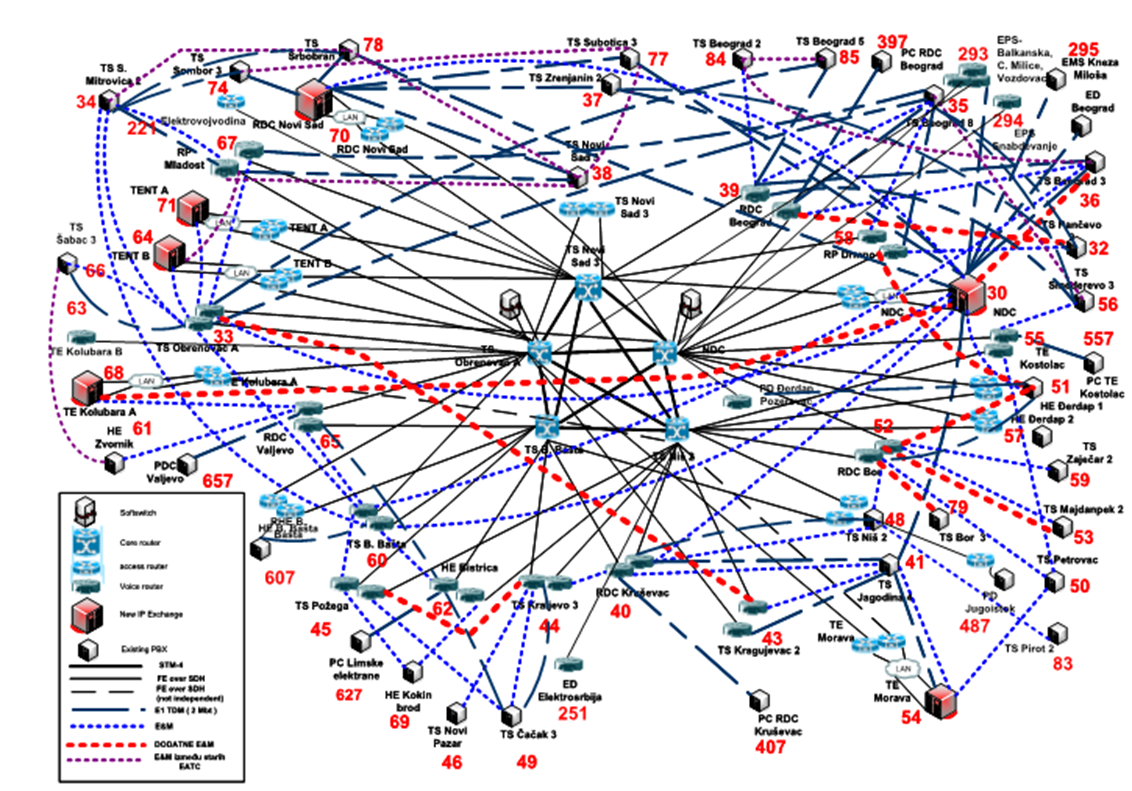 Слика 2. Физичка структура телефонске мреже електропривредеПараметриВреме потврде пријемаВреме одзиваВреме опоравка-решавања и затварања сервисног захтеваПриоритетВреме потврде пријемаВреме одзиваВреме опоравка-решавања и затварања сервисног захтеваП11 сат, фиксно2 сата≤ 15 данаП2-П31 сат, фиксно4 сата≤ 15 данаПараметриВреме потврде пријемаВреме одзиваВреме опоравка-решавања и затварања сервисног захтеваПриоритетВреме потврде пријемаВреме одзиваВреме опоравка-решавања и затварања сервисног захтеваП12 сата, фиксно4 сата≤ 20 данаП2-П32 сата, фиксно6 сата≤ 20 данаПараметриВреме потврде пријемаВреме одзиваПриоритетВреме потврде пријемаВреме одзиваП14 сата, фиксно24 сатаП2-П34 сата, фиксно48 сатиДатум:М.П.Понуђач/члан групе:БРОЈ ЈАВНЕ НАБАВКЕ1000/0299/2015НАЗИВ И СЕДИШТЕ ПОНУЂАЧАМАТИЧНИ БР. ПОНУЂАЧАДЕЛАТНОСТ ПОНУЂАЧА (шифра)ИМЕ И ПРЕЗИМЕ ОДГОВОРНОГ ЛИЦА (ПОТПИСНИК УГОВОРА)НАЧИН ПОДНОШЕЊА ПОНУДЕ                                                                                                                                                        (заокружити)самосталнозаједничка понудаса подизвођачемЛИДЕР - НОСИЛАЦ ПОСЛАИМЕ И ПРЕЗИМЕ ЛИЦА ЗА КОНТАКТБРОЈ ТЕЛЕФОНАБРОЈ ТЕЛЕФАКСА(Е-МАИЛ)ПИБТЕКУЋИ РАЧУН ПОНУЂАЧАИ НАЗИВ БАНКЕНАЗИВ, СЕДИШТЕ, МАТИЧНИ БРОЈ И ПИБОСТАЛИХ ЧЛАНОВА ГРУПЕ ПОНУЂАЧА ИЛИ ПОДИЗВОЂАЧАМесто и датум:М.П.Понуђач:Датум:М.П.Понуђач/члан групе/ подизвођач:БројОписОквирна количинаЈединична цена одржавања (РСД)Укупна цена (РСД)123=1*21.1Услуга техничке подршке типа А20 месеци1.2Услуга техничке подршке типа Б20 месеци 1.3Услуга техничке подршке типа Ц6 месеци2Услуга превентивне техничке подршке (по 4 прегледа за 32 локације)128 прегледаУКУПНА ЦЕНА БЕЗ ПДВ-а ПРИПАДАЈУЋИ ИЗНОС ПДВ-аУКУПНА ЦЕНА СА ПДВ-ОМДатум:М.П.Понуђач:Назив и опис трошкаИзносУКУПНОДатум:М.П.Понуђач:Наручилац / Крајњи купац Вредност уговора, датум уговарања и период извршењаНазив, кратак опис услуге и број чворова1.2.3.4.5.Датум:М.П.Понуђач:Назив НаручиоцаСедиште, улица и бројТелефон, факс, е mailМатични бројПИБОвлашћено лице и функција код НаручиоцаДатум:М.П.Понуђач:ИМЕ И ПРЕЗИМЕШколска спрема, занимање, радно местоСертификат1.2.3.4.5.6.7.8.9.10.11.12.13.14.15.16.Датум:М.П.Понуђач:Датум:М.П.Понуђач/члан групе/подизвођач:ПараметриВреме потврде пријемаВреме одзиваВреме опоравка-решавања и затварања сервисног захтеваПриоритетВреме потврде пријемаВреме одзиваВреме опоравка-решавања и затварања сервисног захтеваП11 сат, фиксно2 сата≤ 15 данаП2-П31 сат, фиксно4 сата≤ 15 данаПараметриВреме потврде пријемаВреме одзиваВреме опоравка-решавања и затварања сервисног захтеваПриоритетВреме потврде пријемаВреме одзиваВреме опоравка-решавања и затварања сервисног захтеваП12 сата, фиксно4 сата≤ 20 данаП2-П32 сата, фиксно6 сата≤ 20 данаПараметриВреме потврде пријемаВреме одзиваПриоритетВреме потврде пријемаВреме одзиваП14 сата, фиксно24 сатаП2-П34 сата, фиксно48 сатиПараметриВреме потврде пријемаВреме одзиваВреме опоравка –решавања и затварања сервисног захтеваПриоритетВреме потврде пријемаВреме одзиваВреме опоравка –решавања и затварања сервисног захтеваП11 сат, фиксно2 сата≤ 15 данаП2-П31 сат, фиксно4 сата≤ 15 данаPNDescription  Qt.SNCISCO7606-SCisco 7606-S Chassis1FOX1245HE1J7600-SIP-400Cisco 7600 Series SPA Interface Processor-4001JAE13030PI0SFP-OC12-SROC12/STM4 SFP, Short Reach1OCP12370213SFP-OC12-SROC12/STM4 SFP, Short Reach1OCP12370215FAN-MOD-6SHSHigh Speed Fan Module for CISCO7606-S Chassis1DCH124906672700W-DC/6Dummy PID 2700 W DC Power Supply for 7606/7606-S1S764AIK9-12233SRCCisco 7600-RSP720 IOS ADVANCED IP SERVICES SSH1PWR-2700-DC2700W DC power supply for CISCO76061APS124600XPPWR-2700-DC2700W DC power supply for CISCO76061APS124600XMRSP720-3C-GECisco 7600 Route Switch Processor 720Gbps fabric, PFC3C, GE1JAE12513WVJRSP720-3C-GECisco 7600 Route Switch Processor 720Gbps fabric, PFC3C, GE1JAE12513WYA7600-SLOT-CVRCisco 7600 Line Card Slot Cover17600-SIP-400Cisco 7600 Series SPA Interface Processor-4001JAE13030NGSSPA-BLANKBlank Cover for regular SPA1SPA-BLANKBlank Cover for regular SPA17600-SPASPA for Cisco 7600; No Physical Part; For Tracking Only17600-SPASPA for Cisco 7600; No Physical Part; For Tracking Only12700W-DC/6Dummy PID 2700 W DC Power Supply for 7606/7606-S1SPA-BLANKBlank Cover for regular SPA1SPA-BLANKBlank Cover for regular SPA17600-SPASPA for Cisco 7600; No Physical Part; For Tracking Only17600-SPASPA for Cisco 7600; No Physical Part; For Tracking Only1PWR-3900-ACCisco 3925/3945 AC Power Supply1SNI1546C8RLSPA-1XOC12-POS^1-port OC12/STM4 POS Shared Port Adapters1JAE12481TW9SPA-1XOC12-POS^1-port OC12/STM4 POS Shared Port Adapters1JAE12492DZLSPA-1XOC12-POS^1-port OC12/STM4 POS Shared Port Adapters1JAE12492DXPSPA-1XOC12-POS^1-port OC12/STM4 POS Shared Port Adapters1JAE12481TUH7606S-RSP720C-RCisco 7606S Chassis,6-slot,Redundant System,2RSP720-3C,2PS1SFP-OC12-SROC12/STM4 SFP, Short Reach1ECL122901FGSFP-OC12-SROC12/STM4 SFP, Short Reach1ECL122901FFCISCO7606-SCisco 7606-S Chassis1FOX1244G74Q7600-SIP-400Cisco 7600 Series SPA Interface Processor-4001JAE13030NGOSFP-OC12-SROC12/STM4 SFP, Short Reach1OCP12370204FAN-MOD-6SHSHigh Speed Fan Module for CISCO7606-S Chassis1DCH124801362700W-DC/6Dummy PID 2700 W DC Power Supply for 7606/7606-S1S764AIK9-12233SRCCisco 7600-RSP720 IOS ADVANCED IP SERVICES SSH1PWR-2700-DC2700W DC power supply for CISCO76061APS124600XLPWR-2700-DC2700W DC power supply for CISCO76061APS124600XJRSP720-3C-GECisco 7600 Route Switch Processor 720Gbps fabric, PFC3C, GE1JAE12470GQ3RSP720-3C-GECisco 7600 Route Switch Processor 720Gbps fabric, PFC3C, GE1JAE12470ZAB7600-SLOT-CVRCisco 7600 Line Card Slot Cover1SPA-BLANKBlank Cover for regular SPA1SPA-1XOC12-POS^1-port OC12/STM4 POS Shared Port Adapters1JAE12481TW6SPA-BLANKBlank Cover for regular SPA17600-SPASPA for Cisco 7600; No Physical Part; For Tracking Only17600-SPASPA for Cisco 7600; No Physical Part; For Tracking Only12700W-DC/6Dummy PID 2700 W DC Power Supply for 7606/7606-S1SPA-BLANKBlank Cover for regular SPA1SPA-BLANKBlank Cover for regular SPA17600-SPASPA for Cisco 7600; No Physical Part; For Tracking Only17600-SPASPA for Cisco 7600; No Physical Part; For Tracking Only1SPA-1XOC12-POS^1-port OC12/STM4 POS Shared Port Adapters1JAE12481TUVSPA-1XOC12-POS^1-port OC12/STM4 POS Shared Port Adapters1JAE12481TW1SPA-1XOC12-POS^1-port OC12/STM4 POS Shared Port Adapters1JAE1115CF257606S-RSP720C-RCisco 7606S Chassis,6-slot,Redundant System,2RSP720-3C,2PS1SFP-OC12-SROC12/STM4 SFP, Short Reach1OCP12370650SFP-OC12-SROC12/STM4 SFP, Short Reach1OCP12370649SFP-OC12-SROC12/STM4 SFP, Short Reach1OCP12370222CISCO7606-SCisco 7606-S Chassis1FOX1234G8ETSPA-4XOC3-POS=^4-port OC3/STM1 POS Shared Port Adapters1JAE12067W6YPWR-2700-DC2700W DC power supply for CISCO76061APS122800QXSPA-1CHOC3-CE-ATM1 Port Channelized OC3/STM-1 ATM and Circuit Emulation SPA1JAE115295AJSFP-OC3-IR1OC3/STM1 SFP, Single-mode fiber, Intermediate Reach1OCP12250598SFP-OC3-IR1OC3/STM1 SFP, Single-mode fiber, Intermediate Reach1OCP12250594SFP-OC3-IR1OC3/STM1 SFP, Single-mode fiber, Intermediate Reach1OCP12250595SFP-OC3-IR1OC3/STM1 SFP, Single-mode fiber, Intermediate Reach1OCP12191852SFP-OC3-IR1OC3/STM1 SFP, Single-mode fiber, Intermediate Reach1OCP122506257600-SIP-400Cisco 7600 Series SPA Interface Processor-4001JAE12513WSVSPA-24CHT1-CE-ATM24 Port Channelized T1/E1/J1 ATM and Circuit Emulation SPA1JAE1215DYSFSPA-1CHOC3-CE-ATM1 Port Channelized OC3/STM-1 ATM and Circuit Emulation SPA1JAE1351RHNHPWR-2700-DC=2700W DC power supply for CISCO76061APS12260014SFP-OC3-IR1=OC3/STM1 SFP, Single-mode fiber, Intermediate Reach1ECL134607S9SFP-GE-L=^1000BASE-LX/LH SFP (DOM)1FNS152513C7SFP-GE-S=^1000BASE-SX SFP (DOM)1AGM1523P1CMSFP-GE-S=^1000BASE-SX SFP (DOM)1AGM1523P1V3SFP-GE-S=^1000BASE-SX SFP (DOM)1AGM1523P1LWSFP-GE-L=^1000BASE-LX/LH SFP (DOM)1FNS152514EFSFP-GE-Z=^1000BASE-ZX Gigabit Ethernet SFP (DOM)1SPC15290GADSFP-GE-S=^1000BASE-SX SFP (DOM)1FNS15350TY4SFP-GE-L=^1000BASE-LX/LH SFP (DOM)1FNS15320ZPCSFP-GE-L=^1000BASE-LX/LH SFP (DOM)1FNS153213PLSFP-OC3-IR1=OC3/STM1 SFP, Single-mode fiber, Intermediate Reach1ECL1229046XSFP-GE-L=^1000BASE-LX/LH SFP (DOM)1FNS15320ZNJSFP-GE-L=^1000BASE-LX/LH SFP (DOM)1FNS15321432SFP-GE-Z=^1000BASE-ZX Gigabit Ethernet SFP (DOM)1SPC15270DL1RSP720-3C-GECisco 7600 Route Switch Processor 720Gbps fabric, PFC3C, GE1SAL1537PNA1RSP720-3C-GECisco 7600 Route Switch Processor 720Gbps fabric, PFC3C, GE1SAL1537PN437600-ES+20G3C7600 ES+ Line Card, 20xGE SFP with DFC 3C1SAL1527HZMNSFP-GE-S^1000BASE-SX SFP (DOM)1FNS12310DJ1SFP-GE-S^1000BASE-SX SFP (DOM)1FNS12310DHPCLK-7600=Spare Clock card for CISCO7603, CISCO7606 or CISCO7609 (FRU)1NWG123206HYSPA-4XOC3-POS=^4-port OC3/STM1 POS Shared Port Adapters1SAL1707Z772SFP-OC3-IR1=OC3/STM1 SFP, Single-mode fiber, Intermediate Reach1ECL122904697600-SIP-400=Cisco 7600 Series SPA Interface Processor-4001SAL1821SZPMSFP-OC3-IR1=OC3/STM1 SFP, Single-mode fiber, Intermediate Reach1ECL1230007HSFP-OC3-IR1=OC3/STM1 SFP, Single-mode fiber, Intermediate Reach1ECL1229046P7600-SIP-200^Cisco 7600 Series SPA Interface Processor-2001JAE1234SLZ3SPA-4XOC3-ATM^4-port OC-3c/STM-1 ATM Shared Port Adapter1JAE1233SBUZFAN-MOD-6SHSHigh Speed Fan Module for CISCO7606-S Chassis1DCH12252578CISCO7606-SCisco 7606-S Chassis1FOX1244G7277600-SIP-400=Cisco 7600 Series SPA Interface Processor-4001JAE11129WPRSFP-OC12-SROC12/STM4 SFP, Short Reach1OCP12370218SFP-OC12-SROC12/STM4 SFP, Short Reach1OCP12380449FAN-MOD-6SHSHigh Speed Fan Module for CISCO7606-S Chassis1DCH124802252700W-DC/6Dummy PID 2700 W DC Power Supply for 7606/7606-S1S764AIK9-12233SRCCisco 7600-RSP720 IOS ADVANCED IP SERVICES SSH1PWR-2700-DC2700W DC power supply for CISCO76061APS124600WSPWR-2700-DC2700W DC power supply for CISCO76061APS124600WFRSP720-3C-GECisco 7600 Route Switch Processor 720Gbps fabric, PFC3C, GE1JAE12481BECRSP720-3C-GECisco 7600 Route Switch Processor 720Gbps fabric, PFC3C, GE1JAE12481BDZ7600-SLOT-CVRCisco 7600 Line Card Slot Cover17600-SIP-400Cisco 7600 Series SPA Interface Processor-4001JAE12513BZTSPA-BLANKBlank Cover for regular SPA1SPA-BLANKBlank Cover for regular SPA17600-SPASPA for Cisco 7600; No Physical Part; For Tracking Only17600-SPASPA for Cisco 7600; No Physical Part; For Tracking Only12700W-DC/6Dummy PID 2700 W DC Power Supply for 7606/7606-S1SPA-BLANKBlank Cover for regular SPA1SPA-BLANKBlank Cover for regular SPA17600-SPASPA for Cisco 7600; No Physical Part; For Tracking Only17600-SPASPA for Cisco 7600; No Physical Part; For Tracking Only1SPA-1XOC12-POS^1-port OC12/STM4 POS Shared Port Adapters1JAE12481TWTSPA-1XOC12-POS^1-port OC12/STM4 POS Shared Port Adapters1JAE1115CF32SPA-1XOC12-POS^1-port OC12/STM4 POS Shared Port Adapters1JAE12481TVXSPA-1XOC12-POS^1-port OC12/STM4 POS Shared Port Adapters1JAE12481TVC7606S-RSP720C-RCisco 7606S Chassis,6-slot,Redundant System,2RSP720-3C,2PS1SFP-OC12-SROC12/STM4 SFP, Short Reach1OCP12370760SFP-OC12-SROC12/STM4 SFP, Short Reach1OCP12370721CISCO7606-SCisco 7606-S Chassis1FOX1245HE077600-SIP-400Cisco 7600 Series SPA Interface Processor-4001JAE12513WT2SFP-OC12-SROC12/STM4 SFP, Short Reach1ECL123101MHFAN-MOD-6SHSHigh Speed Fan Module for CISCO7606-S Chassis1DCH125002462700W-DC/6Dummy PID 2700 W DC Power Supply for 7606/7606-S1S764AIK9-12233SRCCisco 7600-RSP720 IOS ADVANCED IP SERVICES SSH1PWR-2700-DC2700W DC power supply for CISCO76061APS124600XWPWR-2700-DC2700W DC power supply for CISCO76061APS124600Y1RSP720-3C-GECisco 7600 Route Switch Processor 720Gbps fabric, PFC3C, GE1JAE12481BI9RSP720-3C-GECisco 7600 Route Switch Processor 720Gbps fabric, PFC3C, GE1JAE12481BDY7600-SLOT-CVRCisco 7600 Line Card Slot Cover1SPA-BLANKBlank Cover for regular SPA1SPA-1XOC12-POS^1-port OC12/STM4 POS Shared Port Adapters1JAE12492DZ9SPA-BLANKBlank Cover for regular SPA17600-SPASPA for Cisco 7600; No Physical Part; For Tracking Only17600-SPASPA for Cisco 7600; No Physical Part; For Tracking Only12700W-DC/6Dummy PID 2700 W DC Power Supply for 7606/7606-S1SPA-BLANKBlank Cover for regular SPA1SPA-BLANKBlank Cover for regular SPA17600-SPASPA for Cisco 7600; No Physical Part; For Tracking Only17600-SPASPA for Cisco 7600; No Physical Part; For Tracking Only17600-SIP-400=Cisco 7600 Series SPA Interface Processor-4001JAB10390049SPA-1XOC12-POS^1-port OC12/STM4 POS Shared Port Adapters1JAE12492DZ7SPA-1XOC12-POS^1-port OC12/STM4 POS Shared Port Adapters1JAE12492DXJSPA-1XOC12-POS^1-port OC12/STM4 POS Shared Port Adapters1JAE12492DXM7606S-RSP720C-RCisco 7606S Chassis,6-slot,Redundant System,2RSP720-3C,2PS1SFP-OC12-SROC12/STM4 SFP, Short Reach1ECL122906NDSFP-OC12-SROC12/STM4 SFP, Short Reach1ECL122906MUSFP-OC12-SROC12/STM4 SFP, Short Reach1ECL122906N6CISCO7606-S=Cisco 7606-S Chassis1FOX1620GLWW7600-SIP-400Cisco 7600 Series SPA Interface Processor-4001JAE12502TB1SFP-OC12-SROC12/STM4 SFP, Short Reach1OCP12370223SFP-OC12-SROC12/STM4 SFP, Short Reach1OCP12364845FAN-MOD-6SHSHigh Speed Fan Module for CISCO7606-S Chassis1DCH124906682700W-DC/6Dummy PID 2700 W DC Power Supply for 7606/7606-S1S764AIK9-12233SRCCisco 7600-RSP720 IOS ADVANCED IP SERVICES SSH1PWR-2700-DC2700W DC power supply for CISCO76061APS124600XYRSP720-3C-GECisco 7600 Route Switch Processor 720Gbps fabric, PFC3C, GE1JAE1239VR4E7600-SLOT-CVRCisco 7600 Line Card Slot Cover1SPA-BLANKBlank Cover for regular SPA1SPA-BLANKBlank Cover for regular SPA17600-SIP-400Cisco 7600 Series SPA Interface Processor-4001JAE12502XYA7600-SPASPA for Cisco 7600; No Physical Part; For Tracking Only17600-SPASPA for Cisco 7600; No Physical Part; For Tracking Only12700W-DC/6Dummy PID 2700 W DC Power Supply for 7606/7606-S1SPA-BLANKBlank Cover for regular SPA1SPA-BLANKBlank Cover for regular SPA17600-SPASPA for Cisco 7600; No Physical Part; For Tracking Only17600-SPASPA for Cisco 7600; No Physical Part; For Tracking Only1RSP720-3C-GECisco 7600 Route Switch Processor 720Gbps fabric, PFC3C, GE1JAE14220WGHSPA-1XOC12-POS^1-port OC12/STM4 POS Shared Port Adapters1JAE12492E06SPA-1XOC12-POS^1-port OC12/STM4 POS Shared Port Adapters1JAE12492DZJSPA-1XOC12-POS^1-port OC12/STM4 POS Shared Port Adapters1JAE12492E01SPA-1XOC12-POS^1-port OC12/STM4 POS Shared Port Adapters1JAE12492DZV7606S-RSP720C-RCisco 7606S Chassis,6-slot,Redundant System,2RSP720-3C,2PS1SFP-OC12-SROC12/STM4 SFP, Short Reach1ECL123101MJSFP-OC12-SROC12/STM4 SFP, Short Reach1ECL122906N77600-SIP-400=Cisco 7600 Series SPA Interface Processor-4001SAL1815QE7MSPA-BLANKBlank Cover for regular SPA1SPA-BLANKBlank Cover for regular SPA1SPA-BLANKBlank Cover for regular SPA1SPA-BLANKBlank Cover for regular SPA17600-SIP-400=Cisco 7600 Series SPA Interface Processor-4001JAE12502T9VSPA-1XOC12-POS^1-port OC12/STM4 POS Shared Port Adapters1JAE12481TUISPA-1XOC12-POS^1-port OC12/STM4 POS Shared Port Adapters1JAE12481DPWSFP-OC12-SROC12/STM4 SFP, Short Reach1ECL122901FHSFP-OC12-SROC12/STM4 SFP, Short Reach1ECL122901FNSPA-BLANKBlank Cover for regular SPA17600-SPASPA for Cisco 7600; No Physical Part; For Tracking Only1SPA-BLANKBlank Cover for regular SPA17600-SPASPA for Cisco 7600; No Physical Part; For Tracking Only1C3945-VSEC/K9Cisco 3945 Voice Sec. Bundle, PVDM3-64, UC&SEC Lic,FL-CUBE251FHK1420F353EVM-HD-8FXS/DIDHigh density voice/fax extension module - 8 FXS/DID1FOC14171WXPSM-NM-ADPTRNetwork Module Adapter for SM Slot on Cisco 2900, 3900 ISR1FL-SRSTCisco Survivable Remote Site Telephony License1FL-CME-SRST-100Cisco Communication Manager or SRST- 100 seat license1C3900-SPE150/K9Cisco Services Performance Engine 150 for Cisco 3945 ISR1FOC14126AMAMEM-3900-1GB-DEF1GB DRAM (512MB+512MB) for Cisco 3925/3945 ISR (Default)1MEM-CF-256MB256MB Compact Flash for Cisco 1900, 2900, 3900 ISR1SL-39-IPB-K9IP Base License for Cisco 3925/394513900-FANASSYCisco 3925/3945 Fan Assembly (Bezel included)1PVDM3-6464-channel high-density voice DSP module1SL-39-SEC-K9Security License for Cisco 3900 Series1VWIC2-2MFT-T1/E12-Port 2nd Gen Multiflex Trunk Voice/WAN  Int. Card - T1/E11FOC14194X06HWIC-BLANKBlank faceplate for HWIC slot on Cisco ISR1SM-S-BLANKRemovable faceplate for SM slot on Cisco 2900,3900,4400 ISR1RPS-COVER-3900Cover for empty 2nd Power Supply slot on Cisco 3925/39451SL-39-UC-K9Unified Communication License  for Cisco 3900 Series1ISR-CCP-EXPCisco Config Pro Express on Router Flash1PWR-3900-ACCisco 3925/3945 AC Power Supply1SNI1402C8PWS39UK9-15001M^Cisco 3925-3945 IOS UNIVERSAL1FL-CME-SRST-100Cisco Communication Manager or SRST- 100 seat license1SM-S-BLANKRemovable faceplate for SM slot on Cisco 2900,3900,4400 ISR1SM-S-BLANKRemovable faceplate for SM slot on Cisco 2900,3900,4400 ISR1EVM-HD OPTSEVM-HD OPTION CLASS1FL-CME-SRST-25Communication Manager Express or SRST - 25 seat license1FL-CUBEE-25Unified Border Element Enterprise License - 25 sessions1EM-HDA-6FXO6-port voice/fax expansion module - FXO1FOC14155DDPEM3-HDA-8FXS/DID8-port voice/fax expansion module - FXS and DID1FOC14116FP5HWIC-4ESWFour port 10/100 Ethernet switch interface card1FOC14176TQ9VIC2-4FXOFour-port Voice Interface Card - FXO (Universal)1FOC14143JCYC3945-VSEC/K9Cisco 3945 Voice Sec. Bundle, PVDM3-64, UC&SEC Lic,FL-CUBE251FHK1420F2V2EVM-HD-8FXS/DIDHigh density voice/fax extension module - 8 FXS/DID1FOC14171WR2PVDM3-6464-channel high-density voice DSP module1SM-NM-ADPTRNetwork Module Adapter for SM Slot on Cisco 2900, 3900 ISR1PWR-3900-AC/2Cisco 3925/3945 AC Power Supply (Secondary PS)1SNI1411C88ES39UK9-15001M^Cisco 3925-3945 IOS UNIVERSAL1C3900-SPE150/K9Cisco Services Performance Engine 150 for Cisco 3945 ISR1FOC14176RL5MEM-3900-1GB-DEF1GB DRAM (512MB+512MB) for Cisco 3925/3945 ISR (Default)1MEM-CF-256MB256MB Compact Flash for Cisco 1900, 2900, 3900 ISR1SL-39-IPB-K9IP Base License for Cisco 3925/394513900-FANASSYCisco 3925/3945 Fan Assembly (Bezel included)1ISR-CCP-EXPCisco Config Pro Express on Router Flash1VWIC2-2MFT-T1/E12-Port 2nd Gen Multiflex Trunk Voice/WAN  Int. Card - T1/E11FOC14194X4NSM-S-BLANKRemovable faceplate for SM slot on Cisco 2900,3900,4400 ISR1HWIC-BLANKBlank faceplate for HWIC slot on Cisco ISR1PVDM3-6464-channel high-density voice DSP module1SL-39-UC-K9Unified Communication License  for Cisco 3900 Series1SL-39-SEC-K9Security License for Cisco 3900 Series1PWR-3900-ACCisco 3925/3945 AC Power Supply1SNI1411C88NFL-CME-SRST-100Cisco Communication Manager or SRST- 100 seat license1SM-S-BLANKRemovable faceplate for SM slot on Cisco 2900,3900,4400 ISR1SM-S-BLANKRemovable faceplate for SM slot on Cisco 2900,3900,4400 ISR1HWIC-BLANKBlank faceplate for HWIC slot on Cisco ISR1EVM-HD OPTSEVM-HD OPTION CLASS1EM-HDA-6FXO=6-port voice/fax expansion module - FXO1FOC14392MSYFL-SRSTCisco Survivable Remote Site Telephony License1FL-CME-SRST-100Cisco Communication Manager or SRST- 100 seat license1FL-CME-SRST-25Communication Manager Express or SRST - 25 seat license1FL-CUBEE-25Unified Border Element Enterprise License - 25 sessions1EM3-HDA-8FXS/DID8-port voice/fax expansion module - FXS and DID1FOC14116FSFHWIC-4ESWFour port 10/100 Ethernet switch interface card1FOC14176SZPC3945-VSEC/K9Cisco 3945 Voice Sec. Bundle, PVDM3-64, UC&SEC Lic,FL-CUBE251FHK1420F2U9EVM-HD-8FXS/DID=High density voice/fax extension module - 8 FXS/DID1FOC10025GBVSM-NM-ADPTRNetwork Module Adapter for SM Slot on Cisco 2900, 3900 ISR1PWR-3900-AC/2Cisco 3925/3945 AC Power Supply (Secondary PS)1SNI1411C88PFL-SRSTCisco Survivable Remote Site Telephony License1FL-CME-SRST-100Cisco Communication Manager or SRST- 100 seat license1C3900-SPE150/K9Cisco Services Performance Engine 150 for Cisco 3945 ISR1FOC14176S17MEM-3900-1GB-DEF1GB DRAM (512MB+512MB) for Cisco 3925/3945 ISR (Default)1MEM-CF-256MB256MB Compact Flash for Cisco 1900, 2900, 3900 ISR1SL-39-IPB-K9IP Base License for Cisco 3925/394513900-FANASSYCisco 3925/3945 Fan Assembly (Bezel included)1PVDM3-6464-channel high-density voice DSP module1VWIC2-2MFT-T1/E12-Port 2nd Gen Multiflex Trunk Voice/WAN  Int. Card - T1/E11FOC14194X4LSL-39-SEC-K9Security License for Cisco 3900 Series1HWIC-BLANKBlank faceplate for HWIC slot on Cisco ISR1SM-S-BLANKRemovable faceplate for SM slot on Cisco 2900,3900,4400 ISR1SL-39-UC-K9Unified Communication License  for Cisco 3900 Series1ISR-CCP-EXPCisco Config Pro Express on Router Flash1PWR-3900-ACCisco 3925/3945 AC Power Supply1SNI1411C85SS39UK9-15001M^Cisco 3925-3945 IOS UNIVERSAL1FL-CME-SRST-100Cisco Communication Manager or SRST- 100 seat license1SM-S-BLANKRemovable faceplate for SM slot on Cisco 2900,3900,4400 ISR1SM-S-BLANKRemovable faceplate for SM slot on Cisco 2900,3900,4400 ISR1EVM-HD OPTSEVM-HD OPTION CLASS1FL-CME-SRST-25Communication Manager Express or SRST - 25 seat license1FL-CUBEE-25Unified Border Element Enterprise License - 25 sessions1EM-HDA-6FXO6-port voice/fax expansion module - FXO1FOC14155DDHHWIC-4ESWFour port 10/100 Ethernet switch interface card1FOC14176UGKHWIC-4ESWFour port 10/100 Ethernet switch interface card1FOC14182QY4PVDM3-6464-channel high-density voice DSP module1CISCO3945/K9Cisco 3945 w/SPE150(3GE,4EHWIC,4DSP,4SM,256MBCF,1GBDRAM,IPB)1FTX1549AH7PEVM-HD-8FXS/DIDHigh density voice/fax extension module - 8 FXS/DID1FOC14171WZKFL-CME-SRST-25Communication Manager Express or SRST - 25 seat license1FL-CUBEE-5Unified Border Element Enterprise License - 5 sessions1MEM-3900-1GB-DEF1GB DRAM (512MB+512MB) for Cisco 3925/3945 ISR (Default)1MEM-CF-256MB256MB Compact Flash for Cisco 1900, 2900, 3900 ISR1SL-39-IPB-K9IP Base License for Cisco 3925/394513900-FANASSYCisco 3925/3945 Fan Assembly (Bezel included)1PVDM3-6464-channel high-density voice DSP module1SL-39-SEC-K9Security License for Cisco 3900 Series1SM-S-BLANKRemovable faceplate for SM slot on Cisco 2900,3900,4400 ISR1SL-39-UC-K9Unified Communication License  for Cisco 3900 Series1ISR-CCP-EXPCisco Config Pro Express on Router Flash1PWR-3900-ACCisco 3925/3945 AC Power Supply1SNI1411C863SM-S-BLANKRemovable faceplate for SM slot on Cisco 2900,3900,4400 ISR1SM-S-BLANKRemovable faceplate for SM slot on Cisco 2900,3900,4400 ISR1C3900-SPE150/K9=Cisco Services Performance Engine 150 for Cisco 3945 ISR1FOC15042TELVIC2-4FXOFour-port Voice Interface Card - FXO (Universal)1FOC14143HHDVIC2-4FXOFour-port Voice Interface Card - FXO (Universal)1FOC14143HUAVIC2-4FXOFour-port Voice Interface Card - FXO (Universal)1FOC14143J6WSM-NM-ADPTRNetwork Module Adapter for SM Slot on Cisco 2900, 3900 ISR1PWR-3900-AC/2Cisco 3925/3945 AC Power Supply (Secondary PS)1SNI1411C8F4FL-SRSTCisco Survivable Remote Site Telephony License1FL-CME-SRST-100Cisco Communication Manager or SRST- 100 seat license1CISCO3945/K9Cisco 3945 w/SPE150(3GE,4EHWIC,4DSP,4SM,256MBCF,1GBDRAM,IPB)1FTX1436A10XNM-HDV2-2T1/E1^IP Communications High-Density Digital Voice NM with 2 T1/E11FOC14095L35ISR-CCP-EXPCisco Config Pro Express on Router Flash1RPS-COVER-3900Cover for empty 2nd Power Supply slot on Cisco 3925/39451SM-S-BLANKRemovable faceplate for SM slot on Cisco 2900,3900,4400 ISR1HWIC-BLANKBlank faceplate for HWIC slot on Cisco ISR1PVDM3-6464-channel high-density voice DSP module1SL-39-UC-K9Unified Communication License  for Cisco 3900 Series1FL-CME-SRST-25Communication Manager Express or SRST - 25 seat license1PWR-3900-ACCisco 3925/3945 AC Power Supply1SNI1350C81PSM-S-BLANKRemovable faceplate for SM slot on Cisco 2900,3900,4400 ISR1SM-S-BLANKRemovable faceplate for SM slot on Cisco 2900,3900,4400 ISR1S39UK9-15001M^Cisco 3925-3945 IOS UNIVERSAL1HWIC-BLANKBlank faceplate for HWIC slot on Cisco ISR1HWIC-BLANKBlank faceplate for HWIC slot on Cisco ISR1HWIC-BLANKBlank faceplate for HWIC slot on Cisco ISR1FL-SRSTCisco Survivable Remote Site Telephony License1SM-NM-ADPTRNetwork Module Adapter for SM Slot on Cisco 2900, 3900 ISR1C3900-SPE150/K9Cisco Services Performance Engine 150 for Cisco 3945 ISR1MEM-3900-1GB-DEF1GB DRAM (512MB+512MB) for Cisco 3925/3945 ISR (Default)1MEM-CF-256MB256MB Compact Flash for Cisco 1900, 2900, 3900 ISR1SL-39-IPB-K9IP Base License for Cisco 3925/394513900-FANASSYCisco 3925/3945 Fan Assembly (Bezel included)1C3945-VSEC-CUBE/K9C3945 UC SEC CUBE Bundle, PVDM3-64, UC SEC Lic, FL-CUBEE-251FGL17451003PWR-3900-AC/2Cisco 3925/3945 AC Power Supply (Secondary PS)1SNI1741C83HFL-CUBEE-25Unified Border Element Enterprise License - 25 sessions1PI-MSE-PRMO-INSRTInsert, Packout - PI-MSE1HWIC-BLANKBlank faceplate for HWIC slot on Cisco ISR1ISR-CCP-EXPCisco Config Pro Express on Router Flash1SM-S-BLANKRemovable faceplate for SM slot on Cisco 2900,3900,4400 ISR4SL-39-IPB-K9IP Base License for Cisco 3925/39451SL-39-UC-K9Unified Communication License  for Cisco 3900 Series13900-FANASSYCisco 3925/3945 Fan Assembly (Bezel included)1MEM-3900-1GB-DEF1GB DRAM (512MB+512MB) for Cisco 3925/3945 ISR (Default)1SL-39-SEC-K9Security License for Cisco 3900 Series1VIC2-2FXOTwo-port Voice Interface Card - FXO (Universal)1FOC174276EEMEM-CF-256MB256MB Compact Flash for Cisco 1900, 2900, 3900 ISR1VIC3-2FXS/DIDTwo-Port Voice Interface Card- FXS and DID1FOC173136TVVWIC3-1MFT-T1/E11-Port 3rd Gen Multiflex Trunk Voice/WAN Int. Card - T1/E11FOC174290LQC3900-SPE150/K9Cisco Services Performance Engine 150 for Cisco 3945 ISR1FOC174198Z4PVDM3-6464-channel high-density voice DSP module1FOC1742422ZPVDM3-6464-channel high-density voice DSP module1FOC17424219PWR-3900-ACCisco 3925/3945 AC Power Supply1SNI1741C8BCS39UK9-15204MCisco 3925-3945 IOS UNIVERSAL1WS-C3560X-24P-ECatalyst 3560X 24 Port PoE IP Services1FDO1743R218C3KX-PWR-715WACCatalyst 3K-X 715W AC Power Supply1LIT1736082TC3KX-NM-1GCatalyst 3K-X 1G Network Module option PID1FDO1742167GCAB-3KX-AC-EUAC Power Cord for Catalyst 3K-X (Europe)1S356XVK9T-12255SECAT 3560X IOS UNIVERSAL WITH WEB BASED DEV MGR1C3KX-PS-BLANKCatalyst 3K-X Power Supply Blank1C3945-VSEC-CUBE/K9C3945 UC SEC CUBE Bundle, PVDM3-64, UC SEC Lic, FL-CUBEE-251FGL17451002VIC2-2BRI-NT/TETwo-port Voice Interface Card - BRI (NT and TE)1FOC1742773CPI-MSE-PRMO-INSRTInsert, Packout - PI-MSE1SL-39-UC-K9Unified Communication License  for Cisco 3900 Series13900-FANASSYCisco 3925/3945 Fan Assembly (Bezel included)1MEM-3900-1GB-DEF1GB DRAM (512MB+512MB) for Cisco 3925/3945 ISR (Default)1MEM-CF-256MB256MB Compact Flash for Cisco 1900, 2900, 3900 ISR1SL-39-SEC-K9Security License for Cisco 3900 Series1FL-CUBEE-25Unified Border Element Enterprise License - 25 sessions1SL-39-IPB-K9IP Base License for Cisco 3925/39451S39UK9-15204MCisco 3925-3945 IOS UNIVERSAL1ISR-CCP-EXPCisco Config Pro Express on Router Flash1VIC2-2FXOTwo-port Voice Interface Card - FXO (Universal)1FOC174276JCSM-S-BLANKRemovable faceplate for SM slot on Cisco 2900,3900,4400 ISR4VIC3-2FXS/DIDTwo-Port Voice Interface Card- FXS and DID1FOC173136R6VWIC3-1MFT-T1/E11-Port 3rd Gen Multiflex Trunk Voice/WAN Int. Card - T1/E11FOC174290FAC3900-SPE150/K9Cisco Services Performance Engine 150 for Cisco 3945 ISR1FOC1741985JPVDM3-6464-channel high-density voice DSP module1FOC174242RVPVDM3-6464-channel high-density voice DSP module1FOC17424218PWR-3900-ACCisco 3925/3945 AC Power Supply1SNI1741C8BFPWR-3900-AC/2Cisco 3925/3945 AC Power Supply (Secondary PS)1SNI1741C8AFC3945-VSEC/K9Cisco 3945 Voice Sec. Bundle, PVDM3-64, UC&SEC Lic,FL-CUBE251FCZ17456023PWR-3900-DC/2Cisco 3925/3945 DC Power Supply (Secondary PS)1LIT170113HVPI-MSE-PRMO-INSRTInsert, Packout - PI-MSE1S39UK9-15204MCisco 3925-3945 IOS UNIVERSAL1SL-39-UC-K9Unified Communication License  for Cisco 3900 Series1ISR-CCP-EXPCisco Config Pro Express on Router Flash1SL-39-SEC-K9Security License for Cisco 3900 Series1C3900-SPE150/K9Cisco Services Performance Engine 150 for Cisco 3945 ISR1FOC17346698PWR-3900-ACCisco 3925/3945 AC Power Supply1SNI1737C9FZHWIC-BLANKBlank faceplate for HWIC slot on Cisco ISR4SM-S-BLANKRemovable faceplate for SM slot on Cisco 2900,3900,4400 ISR4SL-39-IPB-K9IP Base License for Cisco 3925/394513900-FANASSYCisco 3925/3945 Fan Assembly (Bezel included)1MEM-3900-1GB-DEF1GB DRAM (512MB+512MB) for Cisco 3925/3945 ISR (Default)1MEM-CF-256MB256MB Compact Flash for Cisco 1900, 2900, 3900 ISR1C3945-VSEC/K9Cisco 3945 Voice Sec. Bundle, PVDM3-64, UC&SEC Lic,FL-CUBE251FCZ1745602CPWR-3900-AC/2Cisco 3925/3945 AC Power Supply (Secondary PS)1SNI1737C99D3900-FANASSYCisco 3925/3945 Fan Assembly (Bezel included)1MEM-CF-256MB256MB Compact Flash for Cisco 1900, 2900, 3900 ISR1PI-MSE-PRMO-INSRTInsert, Packout - PI-MSE1SL-39-IPB-K9IP Base License for Cisco 3925/39451SL-39-UC-K9Unified Communication License  for Cisco 3900 Series1HWIC-BLANKBlank faceplate for HWIC slot on Cisco ISR1ISR-CCP-EXPCisco Config Pro Express on Router Flash1MEM-3900-1GB-DEF1GB DRAM (512MB+512MB) for Cisco 3925/3945 ISR (Default)1VIC3-2FXS/DIDTwo-Port Voice Interface Card- FXS and DID1FOC17384CS2VWIC3-1MFT-T1/E11-Port 3rd Gen Multiflex Trunk Voice/WAN Int. Card - T1/E11FOC17417YGLC3900-SPE150/K9Cisco Services Performance Engine 150 for Cisco 3945 ISR1FOC1734668UPWR-3900-ACCisco 3925/3945 AC Power Supply1SNI1737C97BSL-39-SEC-K9Security License for Cisco 3900 Series1SM-S-BLANKRemovable faceplate for SM slot on Cisco 2900,3900,4400 ISR4VIC2-2FXOTwo-port Voice Interface Card - FXO (Universal)1S39UK9-15204MCisco 3925-3945 IOS UNIVERSAL1C3945-VSEC/K9Cisco 3945 Voice Sec. Bundle, PVDM3-64, UC&SEC Lic,FL-CUBE251FCZ1745602HPWR-3900-AC/2Cisco 3925/3945 AC Power Supply (Secondary PS)1SNI1737C96Z3900-FANASSYCisco 3925/3945 Fan Assembly (Bezel included)1MEM-CF-256MB256MB Compact Flash for Cisco 1900, 2900, 3900 ISR1PI-MSE-PRMO-INSRTInsert, Packout - PI-MSE1SL-39-IPB-K9IP Base License for Cisco 3925/39451SL-39-UC-K9Unified Communication License  for Cisco 3900 Series1HWIC-BLANKBlank faceplate for HWIC slot on Cisco ISR1ISR-CCP-EXPCisco Config Pro Express on Router Flash1MEM-3900-1GB-DEF1GB DRAM (512MB+512MB) for Cisco 3925/3945 ISR (Default)1VIC3-2FXS/DIDTwo-Port Voice Interface Card- FXS and DID1FOC17384CTBVWIC3-1MFT-T1/E11-Port 3rd Gen Multiflex Trunk Voice/WAN Int. Card - T1/E11FOC17417Y12C3900-SPE150/K9Cisco Services Performance Engine 150 for Cisco 3945 ISR1FOC1734663UPWR-3900-ACCisco 3925/3945 AC Power Supply1SNI1737C97ASL-39-SEC-K9Security License for Cisco 3900 Series1SM-S-BLANKRemovable faceplate for SM slot on Cisco 2900,3900,4400 ISR4VIC2-2FXOTwo-port Voice Interface Card - FXO (Universal)1S39UK9-15204MCisco 3925-3945 IOS UNIVERSAL1C3945-VSEC/K9Cisco 3945 Voice Sec. Bundle, PVDM3-64, UC&SEC Lic,FL-CUBE251FCZ17456028PWR-3900-AC/2Cisco 3925/3945 AC Power Supply (Secondary PS)1SNI1737C96R3900-FANASSYCisco 3925/3945 Fan Assembly (Bezel included)1MEM-CF-256MB256MB Compact Flash for Cisco 1900, 2900, 3900 ISR1PI-MSE-PRMO-INSRTInsert, Packout - PI-MSE1SL-39-IPB-K9IP Base License for Cisco 3925/39451SL-39-UC-K9Unified Communication License  for Cisco 3900 Series1HWIC-BLANKBlank faceplate for HWIC slot on Cisco ISR1ISR-CCP-EXPCisco Config Pro Express on Router Flash1MEM-3900-1GB-DEF1GB DRAM (512MB+512MB) for Cisco 3925/3945 ISR (Default)1VIC3-2FXS/DIDTwo-Port Voice Interface Card- FXS and DID1FOC17384D58VWIC3-1MFT-T1/E11-Port 3rd Gen Multiflex Trunk Voice/WAN Int. Card - T1/E11FOC17417YK1C3900-SPE150/K9Cisco Services Performance Engine 150 for Cisco 3945 ISR1FOC17346669PWR-3900-ACCisco 3925/3945 AC Power Supply1SNI1737C96XSL-39-SEC-K9Security License for Cisco 3900 Series1SM-S-BLANKRemovable faceplate for SM slot on Cisco 2900,3900,4400 ISR4VIC2-2FXOTwo-port Voice Interface Card - FXO (Universal)1S39UK9-15204MCisco 3925-3945 IOS UNIVERSAL1C3945-VSEC/K9Cisco 3945 Voice Sec. Bundle, PVDM3-64, UC&SEC Lic,FL-CUBE251FCZ1745701MVIC2-4FXOFour-port Voice Interface Card - FXO (Universal)1FOC173253G7SM-NM-ADPTRNetwork Module Adapter for SM Slot on Cisco 2900, 3900 ISR1MEM-CF-256MB256MB Compact Flash for Cisco 1900, 2900, 3900 ISR1SL-39-SEC-K9Security License for Cisco 3900 Series1SL-39-IPB-K9IP Base License for Cisco 3925/39451MEM-3900-1GB-DEF1GB DRAM (512MB+512MB) for Cisco 3925/3945 ISR (Default)1SM-S-BLANKRemovable faceplate for SM slot on Cisco 2900,3900,4400 ISR3SL-39-UC-K9Unified Communication License  for Cisco 3900 Series13900-FANASSYCisco 3925/3945 Fan Assembly (Bezel included)1ISR-CCP-EXPCisco Config Pro Express on Router Flash1VIC2-4FXOFour-port Voice Interface Card - FXO (Universal)1FOC173253E6VIC2-4FXOFour-port Voice Interface Card - FXO (Universal)1FOC17325384VIC2-4FXOFour-port Voice Interface Card - FXO (Universal)1FOC1732537EC3900-SPE150/K9Cisco Services Performance Engine 150 for Cisco 3945 ISR1FOC1734666HPWR-3900-ACCisco 3925/3945 AC Power Supply1SNI1737C9FGPWR-3900-DC/2Cisco 3925/3945 DC Power Supply (Secondary PS)1LIT170113JHS39UK9-15204MCisco 3925-3945 IOS UNIVERSAL1PI-MSE-PRMO-INSRTInsert, Packout - PI-MSE1WS-C2960-48PST-L^Catalyst 2960 48 10/100 PoE + 2 1000BT +2 SFP LAN Base Image1FCQ1736X22API-MSE-PRMO-INSRTInsert, Packout - PI-MSE1WS-C3560X-24P-ECatalyst 3560X 24 Port PoE IP Services1FDO1743R219C3KX-PWR-715WACCatalyst 3K-X 715W AC Power Supply1LIT173608D4C3KX-NM-1GCatalyst 3K-X 1G Network Module option PID1FDO17420MSMCAB-3KX-AC-EUAC Power Cord for Catalyst 3K-X (Europe)1C3KX-PS-BLANKCatalyst 3K-X Power Supply Blank1S356XVK9T-12255SECAT 3560X IOS UNIVERSAL WITH WEB BASED DEV MGR1WS-C3560X-24P-ECatalyst 3560X 24 Port PoE IP Services1FDO1743R218C3KX-PWR-715WACCatalyst 3K-X 715W AC Power Supply1LIT1736082TC3KX-NM-1GCatalyst 3K-X 1G Network Module option PID1FDO1742167GCAB-3KX-AC-EUAC Power Cord for Catalyst 3K-X (Europe)1S356XVK9T-12255SECAT 3560X IOS UNIVERSAL WITH WEB BASED DEV MGR1C3KX-PS-BLANKCatalyst 3K-X Power Supply Blank1WS-C3560X-24P-ECatalyst 3560X 24 Port PoE IP Services1FDO1743R2C3C3KX-PWR-715WACCatalyst 3K-X 715W AC Power Supply1LIT17330GQ5C3KX-PWR-715WAC/2Catalyst 3K-X 715W AC Secondary Power Supply1LIT17330GK9C3KX-NM-1GCatalyst 3K-X 1G Network Module option PID1FDO17430KACCAB-3KX-AC-EUAC Power Cord for Catalyst 3K-X (Europe)2S356XVK9T-12255SECAT 3560X IOS UNIVERSAL WITH WEB BASED DEV MGR1WS-C3560X-24P-ECatalyst 3560X 24 Port PoE IP Services1FDO1743R1YNC3KX-PWR-715WACCatalyst 3K-X 715W AC Power Supply1LIT17330GG8C3KX-NM-1GCatalyst 3K-X 1G Network Module option PID1FDO1742172VS356XVK9T-12255SECAT 3560X IOS UNIVERSAL WITH WEB BASED DEV MGR1C3KX-PS-BLANKCatalyst 3K-X Power Supply Blank1CAB-3KX-AC-EUAC Power Cord for Catalyst 3K-X (Europe)1WS-C2960-24PC-L^Catalyst 2960 24 10/100 PoE + 2 T/SFP   LAN Base Image1FCQ1739X3JAPI-MSE-PRMO-INSRTInsert, Packout - PI-MSE1WS-C2960-24PC-L^Catalyst 2960 24 10/100 PoE + 2 T/SFP   LAN Base Image1FCQ1739X3JFPI-MSE-PRMO-INSRTInsert, Packout - PI-MSE1WS-C2960-24PC-L^Catalyst 2960 24 10/100 PoE + 2 T/SFP   LAN Base Image1FCQ1739X3N2PI-MSE-PRMO-INSRTInsert, Packout - PI-MSE1WS-C2960-24PC-L^Catalyst 2960 24 10/100 PoE + 2 T/SFP   LAN Base Image1FCQ1739X3JBPI-MSE-PRMO-INSRTInsert, Packout - PI-MSE1PNDESCRIPTIONQt.SNCTI-5320-MCU-K9Cisco TelePresence MCU 5320 up to 40 SD ports1SUK1742001PSW-5300-MCU-K9Software Image For MCU 5300 Series Latest Version1LIC-AESMCU53-K9AES and HTTPS option for MCU 5300 Series1LIC-5300-4PL1 Full HD / 2 HD / 4 SD ports on MCU 5300 Series3LIC-5320-MCU-K9License Key For MCU 5320 Software Image1L-MCU5300-UPG-PAKMCU 5300 Series Upgrade PAK for L-PIDs15281J56FDCCL-5300-4PLMCU 5300 Series upgrade for 1 Full HD/2 HD/4 SD ports5BE6K-ST-BDL-K9=Cisco Business Edition 6000M Svr (M3), Export Restricted SW1FCH1741V1UVUC-MR-1X082RY-A8GB DDR3-1600-MHz RDIMM/PC3-12800/Dual Rank/1.35v1FTX1744FQBTUC-PSU-650W650W Power Supply Unit For UCSC C220 Rack Server1LIT17360E9QUC-MR-1X082RY-A8GB DDR3-1600-MHz RDIMM/PC3-12800/Dual Rank/1.35v1FTX1744FR0HUC-MR-1X082RY-A8GB DDR3-1600-MHz RDIMM/PC3-12800/Dual Rank/1.35v1FTX1744FQC7CTI-VCSC-BE6K-PAK^Config Only E-Delivery VCS Control PAK PID15701J2FBA41CIT-PSU-BLKPPower Supply Blanking Panel/Filler1LIC-VCS-BASE-K9License Key - VCS Encrypted Software Image1UC-RAID-9271MegaRAID 9271-8i + Battery Backup for C240 and C2201BE6K-SW-APP-9.XCisco Business Edition 6000 - Software App Version 9.X1UC-MR-1X082RY-A8GB DDR3-1600-MHz RDIMM/PC3-12800/Dual Rank/1.35v1FTX1744FQBDLIC-VCS-10+Video Comm Server 10 Add Non-traversal Network Calls1LIC-VCS-GWEnable GW Feature (H323-SIP)1LIC-VCSE-5+Video Communication Server - 5 Traversal Calls1VMW-VS5-HYP-K9Cisco UC Virt. Hypervisor 5.x (2-socket)1VMW-VS5-SNSCisco UC Virt. Hypervisor 5.x - SnS1UC-CPU-E5-26092.4 GHz E5-2609/80W 4C/10MB Cache/DDR3 1066MHz12L332001A2000UC-CPU-E5-26092.4 GHz E5-2609/80W 4C/10MB Cache/DDR3 1066MHz12L332001A0427UC-A03-D500GC3500GB  6Gb SATA  7.2K RPM SFF Hot Plug/Drive Sled Mounted19XF2JKGSUC-A03-D500GC3500GB  6Gb SATA  7.2K RPM SFF Hot Plug/Drive Sled Mounted19XF2JC46UC-A03-D500GC3500GB  6Gb SATA  7.2K RPM SFF Hot Plug/Drive Sled Mounted19XF2JB56UC-A03-D500GC3500GB  6Gb SATA  7.2K RPM SFF Hot Plug/Drive Sled Mounted19XF2HBV6CIT-SD-16G-C22016GB SD Card Module for C220 servers1UHQ173302PYCTI-TMS-SW-K9Cisco TelePresence Management Suite  - Includes 10 Systems180A65523LIC-TMS-SW-PAKTMS PAK for Configuration Use15361J28DEB6LIC-TMS-MSEX-25Cisco TMSXE  - Extension for MS Exchange - Per 25 sys reg.1LIC-TMS-10-INCLCisco TMS - included 10 System License1LIC-TMS-25Cisco TMS - Additional 25 Direct Managed Systems1LIC-MOVI-25^TMSPE - Add 25 Active Jabber Video Client Registrations1LIC-TMS-APL-S80100TMS Serial Number included with Base Software1SW-TMS-14.X-K9TMS Base Software Image Version 14.X1TCS-SMB-C220-K9TCS for SMB 1 Recording Port, 1 Live Port1FCH1802V14FLIC-TCS-1RP-K9+TCS License Key - 1 Recording Port for SMB1LIC-TCS-1LP-K9+TCS License Key - 1 Live Port for SMB1SW-TCS-6.0-K9TelePresence Content Server Version 6.0 software1MXE-UCS-TPM1MXE UCS Server Trusted Platform Module1FCH17497FS0R2XX-RAID1Enable RAID 1 Setting1MXE-UCS-RAID-MZMXE UCS RAID SAS 2008M-8i Mezzanine Card1MXE-UCS-1GE-N2XXMXE UCS Server 1Gb Ethernet Quad Port NIC1USS173000VOMXE-UCS-PSU-650WMXE UCS Server 650W power supply1LIT17431B6DMXE-UCS-HDD-600GMXE UCS Server Hard Disk 600 GB, 10K RPM1Z0M01NC8MXE-UCS-HDD-600GMXE UCS Server Hard Disk 600 GB, 10K RPM1Z0M01L5CMXE-UCS-MR-8GB-RMXE UCS Server DRAM - 8GB DDR31FTX1803F8MBMXE-UCS-MR-8GB-RMXE UCS Server DRAM - 8GB DDR31FTX1803F8KQCAB-9K10A-EUPower Cord, 250VAC 10A CEE 7/7 Plug, EU1R-VMVCS-EXPWY-K9E-Delivery-Virtual VCS Expressway, Dual Netwrk interface1L-VCS-PAKVCS Licenses PAK PIDs1L-VCSE-5Order L-VCS-PAK for E-dlvry of 5 VCS traversal calls1LIC-VCSE-EEnable Expressway feature1LIC-VVCS-E-PAKConfig Only E-Delivery Virtual VCS Expressway PAK pid1LIC-VCS-1800TURNVCS 1800 TURN Relay option1LIC-VCS-BASE-K9License Key - VCS Encrypted Software Image1SW-VCS-7.X-K9^Software Image for VCS with Encryption, Version 7.X1LIC-VCSE-5Video Communication Server - 5 Traversal Calls1LIC-VCS-DI+Autoexpand Use ONLY - VCS Advanced Networking1LIC-VCS-GWEnable GW Feature (H323-SIP)1PNDescriptionQt.SNUCSC-C220-M3SUCS C220 M3 SFF w/o CPU, mem, HDD, PCIe, PSU, w/ rail kit113285985UCS-MR-1X082RY-A8GB DDR3-1600-MHz RDIMM/PC3-12800/dual rank/1.35v113285985UCS-RAID-9266-NBMegaRAID 9266-8i with no battery back up113285985UCSC-PSU-650W650W power supply for C-series rack servers113285985UCSC-PSU-650W650W power supply for C-series rack servers113285985UCS-CPU-E5-26402.50 GHz E5-2640/95W 6C/15MB Cache/DDR3 1333MHz113285985UCS-CPU-E5-26402.50 GHz E5-2640/95W 6C/15MB Cache/DDR3 1333MHz113285985UCS-MR-1X082RY-A8GB DDR3-1600-MHz RDIMM/PC3-12800/dual rank/1.35v113285985CAB-9K10A-EUPower Cord, 250VAC 10A CEE 7/7 Plug, EU213285985UCSC-PCIF-01FFull height PCIe filler for C-Series113285985R2XX-RAID10Enable RAID 10 Setting113285985N20-BBLKDUCS 2.5 inch HDD blanking panel413285985UCS-MR-1X082RY-A8GB DDR3-1600-MHz RDIMM/PC3-12800/dual rank/1.35v113285985UCSC-HS-C220M3Heat Sink for UCS C220 M3 Rack Server213285985UCSC-RAIL1Rail Kit for C220, C22, C24 rack servers113285985UCS-MR-1X082RY-A8GB DDR3-1600-MHz RDIMM/PC3-12800/dual rank/1.35v113285985UCS-MR-1X082RY-A8GB DDR3-1600-MHz RDIMM/PC3-12800/dual rank/1.35v113285985UCS-MR-1X082RY-A8GB DDR3-1600-MHz RDIMM/PC3-12800/dual rank/1.35v113285985A03-D500GC3500GB  6Gb SATA  7.2K RPM SFF hot plug/drive sled mounted113285985A03-D500GC3500GB  6Gb SATA  7.2K RPM SFF hot plug/drive sled mounted113285985A03-D500GC3500GB  6Gb SATA  7.2K RPM SFF hot plug/drive sled mounted113285985A03-D500GC3500GB  6Gb SATA  7.2K RPM SFF hot plug/drive sled mounted113285985PNDescriptionQt.SNSNS-3415-M-ISE-K9SNS 3415 Migration Server: Loaded with ISE Software1FCH1745V0UKSNS-4GBSR-1X041RY4GB 1600 Mhz Memory Module1FTX1747LRDYSNS-CPU-2609-E52.4 GHz E5-2609/80W 4C/10MB Cache/DDR3 1600MHz12L336377A2105SW-3415-M-ISE-K9Cisco ISE Software for the SNS-3415-M-ISE-K91ISE-SNS-ACCYKITISE SNS Accessory Kit1CAB-9K10A-EUPower Cord, 250VAC 10A CEE 7/7 Plug, EU1SNS-4GBSR-1X041RY4GB 1600 Mhz Memory Module1FTX1747LRDWSNS-4GBSR-1X041RY4GB 1600 Mhz Memory Module1FTX1747LRD5SNS-4GBSR-1X041RY4GB 1600 Mhz Memory Module1FTX1747LRCRSNS-N2XX-ABPCI01Broadcom 5709 Dual Port 10/100/1Gb NIC w/TOE iSCSI1USI17180045SNS-RAID-ROM5Embedded SW RAID 0/1/10, 8 ports SAS/SATA1FCH17177P0XSNS-UCS-TPMTrusted Platform Module for UCS servers1FCH17427YBWSNS-650W-PSU650W power supply for C-series rack servers + cord (configur1LIT17380MCLSNS-600GB-HDD600 GB Hard Disk Drive1S0M130Y3SNS-3415-M-ISE-K9SNS 3415 Migration Server: Loaded with ISE Software1FCH1743V2D1SNS-4GBSR-1X041RY4GB 1600 Mhz Memory Module1FTX1747LRDXSNS-CPU-2609-E52.4 GHz E5-2609/80W 4C/10MB Cache/DDR3 1600MHz12L336377A2106SW-3415-M-ISE-K9Cisco ISE Software for the SNS-3415-M-ISE-K91ISE-SNS-ACCYKITISE SNS Accessory Kit1CAB-9K10A-EUPower Cord, 250VAC 10A CEE 7/7 Plug, EU1SNS-4GBSR-1X041RY4GB 1600 Mhz Memory Module1FTX1747LRDJSNS-4GBSR-1X041RY4GB 1600 Mhz Memory Module1FTX1747LRD4SNS-4GBSR-1X041RY4GB 1600 Mhz Memory Module1FTX1747LRCQSNS-N2XX-ABPCI01Broadcom 5709 Dual Port 10/100/1Gb NIC w/TOE iSCSI1USI17180041SNS-RAID-ROM5Embedded SW RAID 0/1/10, 8 ports SAS/SATA1FCH17177PZ2SNS-UCS-TPMTrusted Platform Module for UCS servers1FCH17427ZZ6SNS-650W-PSU650W power supply for C-series rack servers + cord (configur1LIT17380MFVSNS-600GB-HDD600 GB Hard Disk Drive1S0M125PXUCSC-C220-M3SUCS C220 M3 SFF w/o CPU, mem, HDD, PCIe, PSU, w/ rail kit113290426UCSC-PSU-450W450W power supply for C-series rack servers113290426N2XX-ABPCI03-M3Broadcom 5709 Quad Port 1Gb w/TOE iSCSI for M3 & later113290426UCS-RAID9271CV-8IMegaRAID 9271CV with 8 internal SAS/SATA ports with Supercap113290426R2XX-RAID5Enable RAID 5 Setting113290426N20-BBLKDUCS 2.5 inch HDD blanking panel513290426UCSC-RAIL1Rail Kit for C220, C22, C24 rack servers113290426UCSC-HS-C220M3Heat Sink for UCS C220 M3 Rack Server213290426CAB-9K10A-EUPower Cord, 250VAC 10A CEE 7/7 Plug, EU213290426UCSC-PSU-450W450W power supply for C-series rack servers113290426UCS-CPU-E5-26302.30 GHz E5-2630/95W 6C/15MB Cache/DDR3 1333MHz113290426UCS-CPU-E5-26302.30 GHz E5-2630/95W 6C/15MB Cache/DDR3 1333MHz113290426UCS-MR-1X162RY-A16GB DDR3-1600-MHz RDIMM/PC3-12800/dual rank/1.35v113290426UCS-MR-1X162RY-A16GB DDR3-1600-MHz RDIMM/PC3-12800/dual rank/1.35v113290426A03-D1TBSATA1TB 6Gb SATA 7.2K RPM SFF HDD/hot plug/drive sled mounted113290426A03-D1TBSATA1TB 6Gb SATA 7.2K RPM SFF HDD/hot plug/drive sled mounted113290426A03-D1TBSATA1TB 6Gb SATA 7.2K RPM SFF HDD/hot plug/drive sled mounted113290426UCSC-C220-M3SUCS C220 M3 SFF w/o CPU, mem, HDD, PCIe, PSU, w/ rail kit113316364UCS-RAID9271-8IMegaRAID 9271 w/o Supercap113316364A03-D600GA2600GB 6Gb SAS 10K RPM SFF HDD/hot plug/drive sled mounted113316364A03-D600GA2600GB 6Gb SAS 10K RPM SFF HDD/hot plug/drive sled mounted113316364A03-D600GA2600GB 6Gb SAS 10K RPM SFF HDD/hot plug/drive sled mounted113316364N2XX-ABPCI01-M3Broadcom 5709 Dual-Port Ethernet PCIe Adapter M3 & later113316364N20-BBLKDUCS 2.5 inch HDD blanking panel513316364CAB-9K10A-EUPower Cord, 250VAC 10A CEE 7/7 Plug, EU213316364UCSC-RAIL1Rail Kit for C220, C22, C24 rack servers113316364UCSC-HS-C220M3Heat Sink for UCS C220 M3 Rack Server213316364UCSC-PSU-650W650W power supply for C-series rack servers113316364UCSC-PSU-650W650W power supply for C-series rack servers113316364UCS-CPU-E5-26502.00 GHz E5-2650/95W 8C/20MB Cache/DDR3 1600MHz113316364UCS-CPU-E5-26502.00 GHz E5-2650/95W 8C/20MB Cache/DDR3 1600MHz113316364UCS-MR-1X162RY-A16GB DDR3-1600-MHz RDIMM/PC3-12800/dual rank/1.35v113316364UCS-MR-1X162RY-A16GB DDR3-1600-MHz RDIMM/PC3-12800/dual rank/1.35v113316364UCS-MR-1X162RY-A16GB DDR3-1600-MHz RDIMM/PC3-12800/dual rank/1.35v113316364UCS-MR-1X162RY-A16GB DDR3-1600-MHz RDIMM/PC3-12800/dual rank/1.35v113316364PNDescriptionQt.SNWS-C2960S-24PS-LCatalyst 2960S 24 GigE PoE 370W, 4 x SFP LAN Base1FOC1743W3FZPI-MSE-PRMO-INSRTInsert, Packout - PI-MSE1WS-C2960S-24PS-LCatalyst 2960S 24 GigE PoE 370W, 4 x SFP LAN Base1FOC1743W3C5PI-MSE-PRMO-INSRTInsert, Packout - PI-MSE1WS-C2960S-24PS-LCatalyst 2960S 24 GigE PoE 370W, 4 x SFP LAN Base1FOC1743W3C2PI-MSE-PRMO-INSRTInsert, Packout - PI-MSE1WS-C2960S-24PS-LCatalyst 2960S 24 GigE PoE 370W, 4 x SFP LAN Base1FOC1743W3C9PI-MSE-PRMO-INSRTInsert, Packout - PI-MSE1WS-C2960S-48FPS-LCatalyst 2960S 48 GigE PoE 740W, 4 x SFP LAN Base1FOC1737V27API-MSE-PRMO-INSRTInsert, Packout - PI-MSE1WS-C2960S-48FPS-LCatalyst 2960S 48 GigE PoE 740W, 4 x SFP LAN Base1FOC1737V27CPI-MSE-PRMO-INSRTInsert, Packout - PI-MSE1WS-C2960S-48FPS-LCatalyst 2960S 48 GigE PoE 740W, 4 x SFP LAN Base1FOC1737V25API-MSE-PRMO-INSRTInsert, Packout - PI-MSE1WS-C2960S-48FPS-LCatalyst 2960S 48 GigE PoE 740W, 4 x SFP LAN Base1FOC1737Y8E1PI-MSE-PRMO-INSRTInsert, Packout - PI-MSE1WS-C2960S-48FPS-LCatalyst 2960S 48 GigE PoE 740W, 4 x SFP LAN Base1FOC1737Y8DUPI-MSE-PRMO-INSRTInsert, Packout - PI-MSE1WS-C2960S-48FPS-LCatalyst 2960S 48 GigE PoE 740W, 4 x SFP LAN Base1FOC1737V255PI-MSE-PRMO-INSRTInsert, Packout - PI-MSE1AIR-CT2504-15-K92504 Wireless Controller with 15 AP Licenses1PSZ17421ATSAIR-CT2504-K92504 Wireless Controller with 0 AP Licenses1AIR-CT2504-CCBL2504 Wireless Controller Console Cable1LIC-CT2504-55 AP License for 2504 WLAN Controller3AIR-CT2504-SW-7.02504 Wireless Controller SW Rel. 7.01LIC-CT2504-BASEBase Software License1LIC-CT25-DTLS-K92504 Wireless Controller DTLS License1AIR-CT2504-RMNT2504 Wireless Controller Rack Mount Bracket1AIR-CT2504-15-K92504 Wireless Controller with 15 AP Licenses1PSZ17421ATUAIR-CT2504-K92504 Wireless Controller with 0 AP Licenses1AIR-CT2504-CCBL2504 Wireless Controller Console Cable1LIC-CT2504-55 AP License for 2504 WLAN Controller3AIR-CT2504-SW-7.02504 Wireless Controller SW Rel. 7.01LIC-CT2504-BASEBase Software License1LIC-CT25-DTLS-K92504 Wireless Controller DTLS License1AIR-CT2504-RMNT2504 Wireless Controller Rack Mount Bracket1ASA5515-SSD120-K9NGFW ASA 5515-X w/ SW,6GE Data,1GE Mgmt,AC,3DES/AES,SSD 120G1FGL174440F4ASA5515-MB^ASA 5515 IPS Part Number with which PCB Serial is assoc1FCH174374G8ASA5500X-SSD120INCASA 5512-X through 5555-X 120GB MLC SED SSD (Incl.)111000110168ASA-VPN-CLNT-K9Cisco VPN Client Software (Windows, Solaris, Linux, Mac)1ASA5500-ENCR-K9ASA 5500 Strong Encryption License (3DES/AES)1SF-ASA-X-9.1-K8ASA 9.1 Software image for ASA 5500-X Series,5585-X & ASA-SM1SF-ASA-CX-9.1-K8ASA 5500 Series CX Software v9.11ASA-IC-A-BLANKASA 5512-X/5515-X Interface Card Blank Slot Cover1AIR-CAP2602I-E-K9802.11n CAP w/CleanAir; 3x4:3SS; Mod; Int Ant; E Reg Domain1FCZ1744P2XTAIR-AP-BRACKET-1802.11n AP Low Profile Mounting Bracket (Default)1AIR-AP-T-RAIL-FCeiling Grid Clip for Aironet APs - Flush Mount1AIR-AP-T-RAIL-RCeiling Grid Clip for Aironet APs - Recessed Mount (Default)1AIR-CHNL-ADAPTERT-Rail Channel Adapter for Cisco Aironet Access Points1AIR-CAP2602I-E-K9802.11n CAP w/CleanAir; 3x4:3SS; Mod; Int Ant; E Reg Domain1FCZ1745U00MAIR-AP-BRACKET-1802.11n AP Low Profile Mounting Bracket (Default)1AIR-AP-T-RAIL-FCeiling Grid Clip for Aironet APs - Flush Mount1AIR-AP-T-RAIL-RCeiling Grid Clip for Aironet APs - Recessed Mount (Default)1AIR-CHNL-ADAPTERT-Rail Channel Adapter for Cisco Aironet Access Points1AIR-CAP2602I-E-K9802.11n CAP w/CleanAir; 3x4:3SS; Mod; Int Ant; E Reg Domain1FCZ1745U00NAIR-AP-BRACKET-1802.11n AP Low Profile Mounting Bracket (Default)1AIR-AP-T-RAIL-FCeiling Grid Clip for Aironet APs - Flush Mount1AIR-AP-T-RAIL-RCeiling Grid Clip for Aironet APs - Recessed Mount (Default)1AIR-CHNL-ADAPTERT-Rail Channel Adapter for Cisco Aironet Access Points1AIR-CAP2602I-E-K9802.11n CAP w/CleanAir; 3x4:3SS; Mod; Int Ant; E Reg Domain1FCZ1745U00PAIR-AP-BRACKET-1802.11n AP Low Profile Mounting Bracket (Default)1AIR-AP-T-RAIL-FCeiling Grid Clip for Aironet APs - Flush Mount1AIR-AP-T-RAIL-RCeiling Grid Clip for Aironet APs - Recessed Mount (Default)1AIR-CHNL-ADAPTERT-Rail Channel Adapter for Cisco Aironet Access Points1AIR-CAP2602I-E-K9802.11n CAP w/CleanAir; 3x4:3SS; Mod; Int Ant; E Reg Domain1FCZ1745U00QAIR-AP-BRACKET-1802.11n AP Low Profile Mounting Bracket (Default)1AIR-AP-T-RAIL-FCeiling Grid Clip for Aironet APs - Flush Mount1AIR-AP-T-RAIL-RCeiling Grid Clip for Aironet APs - Recessed Mount (Default)1AIR-CHNL-ADAPTERT-Rail Channel Adapter for Cisco Aironet Access Points1AIR-CAP2602I-E-K9802.11n CAP w/CleanAir; 3x4:3SS; Mod; Int Ant; E Reg Domain1FCZ1745U00LAIR-AP-BRACKET-1802.11n AP Low Profile Mounting Bracket (Default)1AIR-AP-T-RAIL-FCeiling Grid Clip for Aironet APs - Flush Mount1AIR-AP-T-RAIL-RCeiling Grid Clip for Aironet APs - Recessed Mount (Default)1AIR-CHNL-ADAPTERT-Rail Channel Adapter for Cisco Aironet Access Points1ПараметриВреме потврде пријемаВреме одзиваВреме опоравка-решавања и затварања сервисног захтеваПриоритетВреме потврде пријемаВреме одзиваВреме опоравка-решавања и затварања сервисног захтеваП12 сата, фиксно4 сата≤ 20 данаП2-П32 сата, фиксно6 сати≤ 20 данаР.B.уређајописБрој комада1.VOICE GATEWAYC3845-VSEC-SRST/K926EVM-HD-8FXS/DID26PWR-3845-DC/226MEM3800-128U256CF26EM-HDA-3FXS/4FXO26HWIC-4ESW26VIC2-2BRI-NT/TE26AIM-VPN/SSL-326PVDM2-6426MEM3800-256U512D26VWIC2-1MFT-T1/E126FL-SRST-25026EXPAND 384526CISCO3845-MB262.ACCESS RUTERC3845-HSEC/K922MEM3800-128U256CF22PWR-3845-DC22PWR-3845-DC/222HWIC-4ESW22MEM3800-256U512D22Router-SDM-CD223.SWITCHWS-C3560G-24PS-S PoE51GLC-SX-MM514.SWITCHWS-C2960-24TC 10/100/1000 PoE85.ASAASA5510-DC-K84ASA-180W DC Power Supply46.IP Telefoni797510379651047945467911109969415357915 exstension module1178941357.ETHERNET modulWS-X6148-GE-TX58.Telepresence end/pointCTS-SX20-PHD12X-K916CTS-PHD-1080P12XS+16CTS-QSC20-MIC+16CTS-RMT-TRC516CTS-CTRL-DVC816CTS-SX20CODEC-K916Part NumberКоличинаAvaya S873012Avaya SIP Server S850012Avaya Media Gateway G65024ПараметриВреме потврде пријемаВреме одзиваПриоритетВреме потврде пријемаВреме одзиваП14 сата, фиксно24 сатаП2-П34 сата, фиксно48 сатиMCS Serveri 18 komNDC, Beograd: pet (5) MCS 7845H2 i dva (2) MCS 7835H2TS Obrenovac A: pet (5) MCS 7845H2 i jedan (1) MCS 7835H2TENT A: jedan (1) MCS 7835H2TENT B: jedan (1) MCS 7835H2TE Kolubara A: jedan (1) MCS 7835H2TE Morava: jedan (1) MCS 7835H2RDC Novi Sad: jedan (1) MCS 7835H2MCS Serveri 18 komNDC, Beograd: pet (5) MCS 7845H2 i dva (2) MCS 7835H2TS Obrenovac A: pet (5) MCS 7845H2 i jedan (1) MCS 7835H2TENT A: jedan (1) MCS 7835H2TENT B: jedan (1) MCS 7835H2TE Kolubara A: jedan (1) MCS 7835H2TE Morava: jedan (1) MCS 7835H2RDC Novi Sad: jedan (1) MCS 7835H2MCS Serveri 18 komNDC, Beograd: pet (5) MCS 7845H2 i dva (2) MCS 7835H2TS Obrenovac A: pet (5) MCS 7845H2 i jedan (1) MCS 7835H2TENT A: jedan (1) MCS 7835H2TENT B: jedan (1) MCS 7835H2TE Kolubara A: jedan (1) MCS 7835H2TE Morava: jedan (1) MCS 7835H2RDC Novi Sad: jedan (1) MCS 7835H21MCS7835H2-K9-CMC12UX846006K2MCS7835H2-K9-CMC12UX84600753MCS7835H2-K9-CMC12UX84500UF4MCS7835H2-K9-CMC12UX84500UE5MCS7835H2-K9-CMC12UX846006F6MCS7835H2-K9-CMC12UX846006G7MCS7835H2-K9-CMC12UX84600738MCS7835H2-K9-CMC12UX84600749MCS7845H2-K9-CMC12UX902045210MCS7845H2-K9-CMC12UX902044Y11MCS7845H2-K9-CMC12UX902045112MCS7845H2-K9-CMC12UX902048913MCS7845H2-K9-CMC12UX902046214MCS7845H2-K9-CMC12UX902044W15MCS7845H2-K9-CMC12UX902045K16MCS7845H2-K9-CMC12UX902043H17MCS7845H2-K9-CMC12UX902048618MCS7845H2-K9-CMC12UX902044ZЛокацијаИмеSerial NumberНаменаNDC BgHP DL380G5 5110CZC9096FFZIP_PBX_NMSNDC BgHP DL380G5 5160CZC9096F1DOracleEDBHP DL380G5 5110CZC9100JC7IP_PBX_NMS_BackEDBHP DL380G5 5160CZC9096B36Oracle_BackupИме КомSun SPARC Enterprise T5140 Server4LokacijaLokacijaSoft switchCore routerCore routerCore routerCore routeraccess routeraccess routerswitching hubLokacijaLokacijaSoft switchNodeInterface portsInterface portsInterface portsNode100BaseTswitching hubLokacijaLokacijaSoft switchNodeSTM-4 (S-4.2)1000BaseSX100/1000BaseTNode100BaseTswitching hub1NDC114142622RDC Beograd22RDC Beograd23RDC Novi Sad2624RP Mladost24RP Mladost25RDC Valjevo25RDC Valjevo26RDC Kruševac26RDC Kruševac27TS Kraljevo 327TS Kraljevo 328RDC Bor28RDC Bor29HE Djerdap 126210TS Bajina Bašta1412210TS Bajina Bašta1412211TS Niš 2141226212TENT A26213TENT B26214HE Bistrica214HE Bistrica215TE Morava26216TE Kostolac216TE Kostolac217TS Obrenovac A11414217TS Obrenovac A11414218TE Kolubara A26219HE Djerdap 226220RP Drmno220RP Drmno221TS Požega221TS Požega222TS Kragujevac 2222TS Kragujevac 2223TS Novi Sad 31412 2 6224HE Bajina Basta26225PD Đerdap - Požerevac1326Jugoistok Niš1327DC Kragujevac2LokacijaLokacijaVoice routerVoice routerVoice routerVoice routerVoice routerVoice routerVoice routerVoice routerVoice routerVoice routerVoice routerVoice routerLokacijaLokacijaNodeinterface portsinterface portsinterface portsinterface portsinterface portsinterface portsinterface portsinterface portsinterface portsinterface portsinterface portsLokacijaLokacijaNode100BaseTE&MISDN PRI QsigISDN PRIISDN BRIMobile telephone network GW [ch]external Analogue trunkdispatcher console (port and device)Speed dial buttons on dispatcher consoleIP extension + IP phoneAnalogue extension port - standard1RDC Beograd132321513020201RDC Beograd132321513020202RP Mladost132211312010102RP Mladost132111412010103RDC Valjevo1331111413020153RDC Valjevo132121313020154RDC Kruševac133111313020154RDC Kruševac132211413020155TS Kraljevo 313211141201055TS Kraljevo 313211131201056RDC Bor133111313030256RDC Bor13212413030257TS Bajina Bašta13411121201057TS Bajina Bašta1342131201058HE Bistrica132111312015108HE Bistrica131121212015109TE Kostolac13211251203029TE Kostolac131121512030310TS Obrenovac A13511112120201510TS Obrenovac A134213120201511RP Drmno1321212120201011RP Drmno1321113120201012TS Požega132212120201012TS Požega132113120201013TS Kragujevac 21311113120151013TS Kragujevac 21311212120151014HQ Balkanska14-212415188815EPS Voždovac14-16152031616EPS C. Milice14-12112817ТЕ Kolubara B14----10--20818EPS Snabdevanje119HE Đerdap 2 – HE Portile de Fier 22LokacijaLokacijaIP ExchangeIP ExchangeIP ExchangeIP ExchangeIP ExchangeIP ExchangeIP ExchangeIP ExchangeIP ExchangeIP ExchangeIP ExchangeIP ExchangeIP ExchangeIP ExchangeIP ExchangeIP ExchangeIP ExchangeLokacijaLokacijaNodeinterface portsinterface portsinterface portsinterface portsinterface portsinterface portsinterface portsinterface portsinterface portsinterface portsinterface portsinterface portsinterface portsinterface portsinterface portsinterface portsLokacijaLokacijaNode100BaseTVoice ch. with G.711 codec on Ethernet interfaceISDN PRI - publicISDN PRI QsigISDN BRIMobile telephone network GW [ch]external Analogue  trunkE&MAnalogue extension port - local loop up to 1.5 kmAnalogue extension port - local loop from 1.5km up to 2 kmAnalogue extension port - local loop from 2km up to 10kmdigital extension port + digital phone setdispatcher console port + dispatcher consoleSpeed dial button on dispatcher consoleoperator console port + operator consoleIP extension + IP phone1NDC1280310408390104043021502RDC Novi Sad1247261105100330503TENT A12164511100275030204021034004TENT B1211441160162040403021022505TE Morava124411151021005510251406TE Kolubara A12491153021255515110155р.б.Локације обухваћене  WAN мрежом ЕПС-а1.ПД Центар Крагујевац2.РБ Колубара Лазаревац3.TE Колубара4.TE Морава5.TEНT Б6.ХE Ђердап 17.ХE Ђердап 28.ПД Ђердап - Пожеревац9.Управна зграда Панонских TE-TO Нови Сад10.TE-TO Нови Сад11.TE Костолац13.РХЕ Бајина Башта14.ПД Ђердап -  Пожеревац15.Управна зграда Бајина Башта16.ХЕ  Бистрица17.ПД Електросрбија Краљево18.ЕДБ  Славија19.РБ Колубара20.ПД Југоисток Ниш21.EД Зајечар22.EД Пирот23.ЕД Врање23.TEНT A24Дата центар Крагујевац25EПС Вождовац26.EПС Балканска1.ЈП ЕПС управаБеоград, Балканска 132.ЈП ЕПС управаБеоград, Царице Милице 23.Огранак ХЕ "Ђердап", КладовоТрг краља Петра 1 , Кладово4.Огранак "Дринско-Лимске Хидроелектране", Бајина БаштаТрг Душана Јерковића 1, Бајина Башта5.Огранак "Термоелектране и копови Костолац", КостолацДирекција ТЕ КО Костолац, Николе Тесле 5-8, Костолац6.Огранак Термоелектране "Никола Тесла"Боголјљуба Урошевића - Црног 44,Обреновац7.Огранак РБ "Колубара"Светог Саве 1, Лазаревац8.Огранак Панонске ТЕ-ТО доо, Нови СадДирекција, Булевар Ослобођења 100, Нови Сад9.ТЦ Нови Сад („Електровојводина“)Булевар ослобођења 98, Нови Сад10.ТЦ Београд (ЕДБ) , БеоградДирекција ЕДБ Масарикова 1-3, Београд11.ТЦ Краљево ("Електросрбија"), КраљевоДимитрија Туцовића 5, Краљево12.ТЦ Крагујевац („Центар“), КрагујевацЕД Крагујевац - Дирекција Центра - Слободе 7, Крагујевац13.ТЦ Ниш („Југоисток“), НишБулевар Зорана Ђинђића 46а , Ниш14.ЕПС Снабдевање, БеоградМекензијева 37, Београдr.br.lokacija1NDC2RDC Beograd3RDC Novi Sad4RP Mladost5RDC Valjevo6RDC Kruševac7TS Kraljevo 38RDC Bor9TS Obrenovac A10TS Bajina Bašta11TS Požega12TS Kragujevac 213TS Novi Sad 314Jugoistok Niš15TS Niš 216DC Kragujevac17HE Djerdap 118HE Bajina Basta19TENT A20TENT B21HE Bistrica22TE Morava23TE Kostolac24Đerdap - Požerevac25TE Kolubara A26ТЕ Kolubara B27EPS Balkanska28EPS Voždovac29EPS C. Milice30EPS Snabdevanje31RP Drmno32Djerdap 2 – Portile de Fier 2